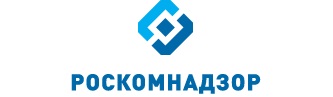 Отчето результатах деятельности Управления Роскомнадзора по Волгоградской области и Республике Калмыкияза 2017 годг. ВолгоградСодержаниеI. Сведения о выполнении полномочий, возложенных на территориальный орган Роскомнадзора1.1. Результаты проведения плановых проверок юридических лиц (их филиалов, представительств, обособленных подразделений) и индивидуальных предпринимателей и мероприятий по систематическому наблюдению1.2. Результаты проведения внеплановых проверок юридических лиц (их филиалов, представительств, обособленных подразделений) и индивидуальных предпринимателей и мероприятий по систематическому наблюдению	1.3. Выполнение полномочий в установленных сферах деятельности1.3.1. Основные функции1.3.2. Обеспечивающие функцииII. Сведения о показателях эффективности деятельностиIII. Выводы по результатам деятельности за 2017 год и предложения по ее совершенствованию.I. Сведения о выполнении полномочий, возложенных на территориальный орган РоскомнадзораВ Управлении, по состоянию на 01.01.2018 имеется информация:	- о 3760 операторах связи, им принадлежит 8 126 лицензии (с территорией действия – Волгоградская область, Республика Калмыкия или юридическим адресом на территории данных субъектов Российской Федерации) на оказание услуг в области связи, из них: 7 195 лицензий на предоставление услуг электросвязи, 458 на предоставление услуг почтовой связи, 473 на предоставление услуг связи для целей эфирного и кабельного вещания. Кроме того им принадлежит 377 лицензии на вещание, 24 686 РЭС, 1 ВЧУ и 28 франкировальных машин.- о 534 юридических лицах, индивидуальных предпринимателях (не операторов связи) вещателях, которым принадлежит 1036 лицензий на вещание, из них на территории Волгоградской области и Республики Калмыкия оказывают услуги 79 юридических лица, индивидуальных предпринимателя (не оператора связи), которым принадлежит 120 лицензий на вещание.- о 2 593 юридических лицах, индивидуальных предпринимателях и физических лицах владельцах РЭС и ВЧУ, которым принадлежит 7 484 РЭС, имеющих 7 ВЧУ, 7 франкировальных машин.Из 7 484  РЭС: 6 828  принадлежит организациям и 656 радиолюбителям.- о 111 владельцах франкировальных машин (не владеющих лицензиями), которым принадлежит 164 франкировальные машины;- о 11 605 операторах, осуществляющих обработку персональных данных;- о 343 средствах массовой информации, их которых:газет – 159;журналов – 38;телепрограмм – 34;радиопрограмм – 16;радиоканалов –52;телеканалов -18;бюллетеней – 3;сборников – 1;информационных агентств – 22.Сведения о СМИ1.1. Результаты проведения плановых проверок юридических лиц (их филиалов, представительств, обособленных подразделений) и индивидуальных предпринимателей и мероприятий по систематическому наблюдениюЗа  2017 год проведено 383 плановых проверок и мероприятий СН:не проводились проверки и мероприятия СН в отношении:Доля плановых проверок и мероприятий СН, в которых выявлены нарушения действующего законодательства за 2016 год и за 2017 годПо результатам плановых проверок и мероприятий СН:- выявлено 279 нарушений норм действующего законодательства- выдано 12 предписаний об устранении выявленных нарушений:- составлено 84 протокола об АПН1.2. Результаты проведения внеплановых проверок юридических лиц (их филиалов, представительств, обособленных подразделений) и индивидуальных предпринимателей и мероприятий по систематическому наблюдениюЗа  2017 год проведено 76 внеплановых проверок и мероприятий по СН:Доля внеплановых проверок и мероприятий СН, в которых выявлены нарушения действующего законодательства за 2016 год и за 2017 годПо результатам внеплановых проверок и мероприятий СН:- выявлено 68 нарушений норм действующего законодательства- выдано 29 предписаний об устранении выявленных нарушений- составлено 95 протоколов об АПН по результатам мероприятий* 44 протокола об АПН по результатам внеплановых проверок по связи составлены после завершения мероприятия1.3. Выполнение полномочий в установленных сферах деятельности1.3.1. Основные функцииВ сфере средств массовых коммуникаций (СМИ, вещатели)Полномочия выполняют – 8 единиц (с учетом вакантных должностей)Государственный контроль и надзор за соблюдением законодательства Российской Федерации в сфере электронных СМИ (сетевые издания, иные интернет-издания)Государственный контроль и надзор за соблюдением законодательства российской федерации в сфере печатных СМИГосударственный контроль и надзор за соблюдением законодательства Российской Федерации в сфере телерадиовещанияГосударственный контроль и надзор за представлением обязательного федерального экземпляра документов в установленной сфере деятельности федеральной службы по надзору в сфере связи, информационных технологий и массовых коммуникацийГосударственный контроль и надзор за соблюдением лицензионных требований владельцами лицензий на телерадиовещанииГосударственный контроль и надзор в сфере защиты детей от информации, причиняющей вред их здоровью и (или) развитию, - за соблюдением требований законодательства Российской Федерации в сфере защиты детей от информации, причиняющей вред их здоровью и (или) развитию, к производству и выпуску средств массовой информации, вещанию телеканалов, радиоканалов, телепрограмм и радиопрограмм, а также к распространению информации посредством информационно-телекоммуникационных сетей (в том числе сети интернет) и сетей подвижной радиотелефонной связиЗа 4 квартал 2017 года проведен мониторинг информации (операторы связи, предоставляющие телематические услуги связи), содержащейся в ЕИС Роскомнадзора («Факты авторизации ОС для получения выгрузки из реестра для ТО»).По состоянию на 29.12.2017 авторизовано операторов связи:- в Волгоградской области 	- 46; - в Республике Калмыкия 	- 2;Сведения о регистрации ОС в Едином реестреВолгоградская областьРеспублика Калмыкия- из 47 операторов связи, прошедших регистрацию, 12 операторов связи получают выгрузки через зарегистрированных в Едином реестре операторов связи:- 1 оператор связи (ООО «Вискорт») оказывает телематические услуги связи, за исключением доступа к сети Интернет.За 4 квартал 2017 случаев не авторизации операторов связи (при оказании ими услуг доступа в сеть «Интернет) в ЕАИС «Единый реестр доменных имен, указателей страниц сайтов в информационно-телекоммуникационной сети «Интернет», содержащих информацию, распространение которой в Российской Федерации запрещено» не выявлялось.За 4 квартал 2017 нерегулярное осуществление выгрузки информации из ЕАИС (с использованием web-сервиса (vigruzki.rkn.gov.ru) в целях ограничения и возобновления доступа к информации, распространяемой посредством информационно-телекоммуникационной сети «Интернет», внесенной в «Единый реестр доменных имен, указателей страниц сайтов в информационно-телекоммуникационной сети «Интернет», содержащих информацию, распространение которой в Российской Федерации запрещено») не выявлено.В отношении виновных лиц, за 4 квартал 2017 года, по вышеуказанным фактам протоколов об административных правонарушениях по ст. 13.34 КоАП РФ не составлялось. Количество составленных протоколов об АПН (не авторизация/не выгрузка) в 4 квартале 2016 года и в 4 квартале 2017 годаКоличество составленных протоколов об АПН (не блокировка) за 12 месяцев 2017 годУправлением, из автоматизированной системы контроля за соблюдением операторами связи требований, установленных статьями 15.1-15.4 Федерального закона от 27.07.2006 № 149-ФЗ «Об информации, информационных технологиях и о защите информации» (АС «РЕВИЗОР») получено 132 Акта мониторинга выполнения операторами связи требований по ограничению доступа к ресурсам в сети «Интернет», доступ к которым на территории Российской Федерации запрещён.В отношении 19 операторов связи, на сетях которых установлен аппаратно-программный агент АС «РЕВИЗОР», составлено: 50 протоколов об административных правонарушениях по ч. 3 ст. 14.1 КоАП РФ,  38 протоколов об административных правонарушениях по ст. 13.34 КоАП РФ.Также в адрес операторов связи, на сетях которых установлен программные агенты АС «РЕВИЗОР», с момента начала поступления таких материалов, направлено 114 писем о принятии незамедлительных мер по ограничению доступа к ресурсам в сети «Интернет», доступ к которым на территории Российской Федерации запрещён.Государственный контроль и надзор за соблюдением лицензионных требований владельцами лицензий на изготовление экземпляров аудиовизуальных произведений, программ для ЭВМ, баз данных и фонограмм на любых видах носителейОрганизация проведения экспертизы информационной продукции в целях обеспечения информационной безопасности детейЗа 12 месяцев 2017 года проведено мероприятий по систематическому наблюдению:- 49 в области вещания, в том числе 23 внеплановых;- 217 в отношении печатных СМИ и сетевых изданий и иных интернет – изданий, в том числе 4 внеплановых.           В 4 квартале 2017 года проведено мероприятий по систематическому наблюдению:- 12 в области вещания, в том числе 5 внеплановых;- 50 в отношении печатных СМИ и электронных СМИ:22 в отношении печатных СМИ;12 в отношении телепрограмм;6 в отношении радиопрограмм;5 в отношении информационных агентств;1 в отношении сетевого издания;4 в отношении радиоканалов.В ходе проведения плановых мероприятий по систематическому наблюдению в отношении вещателей за 12 месяцев 2017 года, выявлено:- 7 нарушений по ст. 27 (выходные данные) Закона РФ от 27.12.1991 № 2124-I «О средствах массовой информации»; - 5 нарушений по ст. 12 (доставка обязательного экземпляра аудиовизуальной продукции) Федерального закона от 29.12.1994 №77 – ФЗ «Об обязательном экземпляре документов»;- 3 нарушения несоблюдение даты начала вещания (ст.31 Закона Российской Федерации от 27.12.1991 № 2124-1 "О средствах массовой информации", пп."а" п.4 Положения о лицензировании телевизионного вещания и радиовещания, утвержденного постановлением Правительства Российской Федерации от 08.12.2011 № 1025);- 1 нарушение установленного порядка распространения среди детей продукции средства массовой информации, содержащей информацию, причиняющую вред их здоровью и (или) развитию (Глава 3 Федерального закона от 29.12.2010 г. №436-ФЗ "О защите детей от информации, причиняющей вред их здоровью и развитию").При проведении 7 плановых проверок в отношении вещателей за 4 квартал 2017 года нарушения не выявлены В ходе проведения внеплановых мероприятий по систематическому наблюдению в отношении вещателей за 12 месяцев 2017 года, выявлено:- 3 нарушения: Неосуществление вещания более 3 месяцев (ст.31 Закона Российской Федерации от 27.12.1991 № 2124-1 "О средствах массовой информации", пп."а" п.4 Положения о лицензировании телевизионного вещания и радиовещания, утвержденного постановлением Правительства Российской Федерации от 08.12.2011 № 1025);- 1 нарушение по ст. 12 (доставка обязательного экземпляра аудиовизуальной продукции) Федерального закона от 29.12.1994 №77 – ФЗ «Об обязательном экземпляре документов»;- 4 нарушения: Невыполнение в установленный срок законного предписания органа (должностного лица), осуществляющего государственный надзор (контроль), об устранении выявленного нарушения (ст. 31.7 Закона Российской Федерации от 27.12.1991 № 2124-I "О средствах массовой информации");- 1 нарушение: Несоблюдение даты начала вещания (ст.31 Закона Российской Федерации от 27.12.1991 № 2124-1 "О средствах массовой информации", пп."а" п.4 Положения о лицензировании телевизионного вещания и радиовещания, утвержденного постановлением Правительства Российской Федерации от 08.12.2011 № 1025);- 1 нарушение: Несоблюдение объемов вещания (ст.31 Закона Российской Федерации от 27.12.1991 № 2124-1 "О средствах массовой информации", пп."а" п.4 Положения о лицензировании телевизионного вещания и радиовещания, утвержденного постановлением Правительства Российской Федерации от 08.12.2011 № 1025);- 2 нарушения: Несоблюдение программной направленности телеканала или радиоканала или нарушение программной концепции вещания (ст.31 Закона Российской Федерации от 27.12.1991 № 2124-1 "О средствах массовой информации", пп."а" п.4 Положения о лицензировании телевизионного вещания и радиовещания, утвержденного постановлением Правительства Российской Федерации от 08.12.2011 № 1025)При проведении 5 внеплановых проверок в отношении вещателей за 4 квартал 2017 года выявлены нарушения:- 1 нарушение по ст. 12 (доставка обязательного экземпляра аудиовизуальной продукции) Федерального закона от 29.12.1994 №77 – ФЗ «Об обязательном экземпляре документов»;- 2 нарушения: Невыполнение в установленный срок законного предписания органа (должностного лица), осуществляющего государственный надзор (контроль), об устранении выявленного нарушения (ст. 31.7 Закона Российской Федерации от 27.12.1991 № 2124-I "О средствах массовой информации");- 1 нарушение: Неосуществление вещания более 3 месяцев (ст.31 Закона Российской Федерации от 27.12.1991 № 2124-1 "О средствах массовой информации", пп."а" п.4 Положения о лицензировании телевизионного вещания и радиовещания, утвержденного постановлением Правительства Российской Федерации от 08.12.2011 № 1025)В ходе проведения 112 мероприятий по систематическому наблюдению в отношении печатных СМИ за 12 месяцев 2017 года, выявлено:- 28 нарушений по ст. 27 (выходные данные) Закона РФ от 27.12.1991 № 2124-I «О средствах массовой информации». - 18 нарушений по ст. 7 (доставка обязательного экземпляра печатных изданий) Федерального закона от 29.12.1994 №77 – ФЗ «Об обязательном экземпляре документов»;- 29 нарушений по ст. 15 (Невыход средства массовой информации в свет более одного года) Закона Российской Федерации "О средствах массовой информации" от 27.12.1991 № 2124-1;- 17 нарушений по ст. 11 (Неуведомление об изменении местонахождения редакции, доменного имени сайта в информационно-телекоммуникационной сети "Интернет" для сетевого издания, периодичности выпуска и максимального объема средств массовой информации) Закона Российской Федерации "О средствах массовой информации" от 27.12.1991 № 2124-1;- 22 нарушений по ст. 20 (Нарушение порядка утверждения и изменения устава редакции или заменяющего его договора и отсутствия в уставе редакции или заменяющем его договоре определения основных прав и обязанностей журналистов) Закона Российской Федерации от 27.12.1991 № 2124-1 "О средствах массовой информации"; - 5 нарушений по ст.20 (Непредоставление устава редакции или заменяющего его договора в регистрирующий орган в течение трех месяцев со дня первого выхода в свет (в эфир) средства массовой информации) Закона Российской Федерации от 27.12.1991 № 2124-1 "О средствах массовой информации";- 1 нарушение: Не принятие и (или) не утверждение устава редакции или заменяющего его договора в течение трех месяцев со дня первого выхода в свет (в эфир) средства массовой информации (ст. 20 Закона Российской Федерации "О средствах массовой информации" от 27.12.1991 № 2124-1)- 1 нарушение статьи 19.1 (Несоответствие распространяемого учредителем (участником) и редакцией средства массовой информации ограничениям, установленным статьей 19.1 Закона Российской Федерации "О средствах массовой информации") Закона Российской Федерации от 27.12.1991 № 2124-1 "О средствах массовой информации";- 1 нарушение: Изготовление или распространение продукции не прошедшего перерегистрацию в установленном законом порядке средства массовой информации (статья 11 Закона Российской Федерации "О средствах массовой информации" от 27.12.1991 № 2124-1)За 12 месяцев 2017 года направлено 84 письма учредителям и редакциям СМИ, не выходящим в свет более года, направлено 76 исковых заявлений в суды, после получения информации от редакций и учредителей СМИ. Учредителям и редакциям средств массовой информации за 12 месяцев 2017 года направлено 89 уведомительных писем об устранении выявленных нарушений законодательства РФ в сфере массовой информации.В ходе проведения 22 мероприятий по систематическому наблюдению в отношении печатных СМИ в 4 квартале 2017 года, выявлено:- 4 нарушения по ст. 27 (выходные данные) Закона РФ от 27.12.1991 № 2124-I «О средствах массовой информации», составлено 2 протокола об административном правонарушении по ст.13.22. КоАП РФ;- 1 нарушение по ст. 7 (доставка обязательного экземпляра печатных изданий) Федерального закона от 29.12.1994 №77 – ФЗ «Об обязательном экземпляре документов», составлен 1 протокол об административном правонарушении по ст.13.23. КоАП РФ;- 5 нарушений по ст. 15 (Невыход средства массовой информации в свет более одного года) Закона Российской Федерации "О средствах массовой информации" от 27.12.1991 № 2124-1;- 3 нарушения по ст. 20 (Нарушение порядка утверждения и изменения устава редакции или заменяющего его договора и отсутствия в уставе редакции или заменяющем его договоре определения основных прав и обязанностей журналистов) Закона Российской Федерации от 27.12.1991 № 2124-1 "О средствах массовой информации"; В 4 квартале 2017 года составлено 3 протокола по ст.13.22 [СМИ] (Нарушение порядка объявления выходных данных в выпуске средства массовой информации); 1 протокол по ст.13.23 [СМИ] (Нарушение требований о предоставлении обязательного экземпляра документов); направлено 20 писем учредителям и редакциям СМИ, не выходящим в свет более года, направлено 22 исковых заявлений в суды после получения информации от редакций и учредителей СМИ. Учредителям и редакциям средств массовой информации в 4 квартале 2017 года направлено 29 уведомительных писем об устранении выявленных нарушений законодательства РФ в сфере массовой информации. В отношении Интернет – изданий и электронных СМИ за 12 месяцев 2017 года проведено 101 плановое мероприятие по систематическому наблюдению в результате которых выявлено: - 87 нарушений по ст. 15 (невыход СМИ в свет более одного года) Закона РФ от 27.12.1991 № 2124-I «О средствах массовой информации»;- 5 нарушений по ст.20 (Непредоставление устава редакции или заменяющего его договора в регистрирующий орган в течение трех месяцев со дня первого выхода в свет (в эфир) средства массовой информации) Закона Российской Федерации от 27.12.1991 № 2124-1 "О средствах массовой информации"; - 4 нарушения по ст. 27 (выходные данные) Закона РФ от 27.12.1991 № 2124-I «О средствах массовой информации»;- 8 нарушений по ст.20 (Нарушение порядка утверждения и изменения устава редакции или заменяющего его договора и отсутствия в уставе редакции или заменяющем его договоре определения основных прав и обязанностей журналистов) Закона Российской Федерации от 27.12.1991 № 2124-1 "О средствах массовой информации";- 1 нарушение по ст.11 (Неуведомление об изменении местонахождения редакции, доменного имени сайта в информационно-телекоммуникационной сети "Интернет" для сетевого издания, периодичности выпуска и максимального объема средств массовой информации;- 2 нарушения по ст. 12 (доставка обязательного экземпляра электронных изданий) Федерального закона от 29.12.1994 №77 – ФЗ «Об обязательном экземпляре документов»В отношении Интернет – изданий и электронных СМИ за 4 квартал 2017 года проведено 28 мероприятий по систематическому наблюдению, в результате которых выявлено: - 25 нарушений по ст. 15 (невыход СМИ в свет более одного года) Закона РФ от 27.12.1991 № 2124-I «О средствах массовой информации»;- 3 нарушения по ст.20 (Нарушение порядка утверждения и изменения устава редакции или заменяющего его договора и отсутствия в уставе редакции или заменяющем его договоре определения основных прав и обязанностей журналистов) Закона Российской Федерации от 27.12.1991 № 2124-1 "О средствах массовой информации";- 1 нарушение: Нарушение требований о предоставлении обязательного экземпляра документов (ст. 12 Федерального закона от 29.12.1994 №77-ФЗ "Об обязательном экземпляре документов) - 1 нарушение по ст. 27 (выходные данные) Закона РФ от 27.12.1991 № 2124-I «О средствах массовой информации». Составлен 1 протокол об административном правонарушении по ст.13.22. КоАП РФ- 1 нарушение по ст.20 (Непредоставление устава редакции или заменяющего его договора в регистрирующий орган в течение трех месяцев со дня первого выхода в свет (в эфир) средства массовой информации) Закона Российской Федерации от 27.12.1991 № 2124-1 "О средствах массовой информации";Во исполнение письма ЦА Роскомнадзора от 26.09.2016 № 04СВ-88604 «О порядке подготовки и направления отчетов ФГУП «РЧЦ ЦФО» и ТО» филиалом ФГУП «ГРЧЦ» в ЮСКФО группой мониторинга СМК Управления по Волгоградской области и Республике Калмыкия филиала ФГУП «РЧЦ ЦФО» в ЮСКФО по приоритетным направлениям за 12 месяцев 2017 года проведен плановый мониторинг 2442 выпусков печатных СМИ и 7368 выпусков электронных СМИ.По результатам мониторинга было составлено 3 протокола по ст.13.21 (2) КоАП РФ (Нарушение установленного порядка распространения среди детей продукции средства массовой информации, содержащей информацию, причиняющую вред их здоровью и (или) развитию (Глава 3 Федерального закона от 29.12.2010 г. №436-ФЗ "О защите детей от информации, причиняющей вред их здоровью и развитию").В период с 01.10.2017 по 29.12.2017 ежемесячно проводился мониторинг печатных и электронных средств массовой информации, проанализированы на наличие экстремизма, пропаганды наркотиков, порнографии культа насилия и жестокости, наличия нецензурной брани, распространении информации о несовершеннолетних, пострадавших от противоправных действий, материалов с информацией об общественном объединении или иной организации, с признаками иной запрещенной информации. Проведен мониторинг: 914 выпусков печатных СМИ и 2931 выпусков электронных СМИ. Материалов с признаками экстремизма, о местах приобретения наркотических средств, культа насилия и жестокости, пропагандирующих порнографию, содержащих информацию о несовершеннолетних, пострадавших в результате противоправных действий (бездействий) не выявлено.За 12 месяцев 2017 года аннулировано 118 свидетельств о регистрации СМИ:	- 69 по решению учредителя;- 49 по решению суда.За 4 квартал 2017 года аннулировано 24 свидетельства о регистрации СМИ:	- 11 по решению учредителя;- 13 по решению суда.Разрешительная и регистрационная деятельность:Ведение реестра средств массовой информации, продукция которых предназначена для распространения на территории субъекта Российской Федерации, муниципального образованияне ведетсяВедение реестра плательщиков страховых взносов в государственные внебюджетные фонды – российских организаций и индивидуальных предпринимателей по производству, выпуску в свет (в эфир) и (или) изданию средств массовой информации (за исключением средств массовой информации, специализирующихся на сообщениях и материалах рекламного и (или) эротического характера) и предоставление выписок из негоПолномочие выполняют –  6 единиц (с учетом вакантных должностей)В целях реализации требований пункта 1.2 статьи 58 Федерального закона от 24.07.2009 № 212-ФЗ «О страховых взносах в Пенсионный фонд Российской Федерации, Фонд социального страхования Российской Федерации, Федеральный фонд обязательного медицинского страхования и территориальные фонды обязательного медицинского страхования» Управлением в 4 квартале 2017 года заявок о внесении изменений и на выдачу выписки из Реестра плательщиков страховых взносов не поступало.Всего Управлением включено в реестр плательщиков страховых взносов в государственные внебюджетные фонды – российских организаций и индивидуальных предпринимателей, осуществляющих производство, выпуск в свет или издание СМИ (за исключением СМИ, специализирующихся на сообщениях и материалах рекламного или эротического характера) 117 плательщиков.Регистрация средств массовой информации, продукция которых предназначена для распространения преимущественно на территории субъекта (субъектов) Российской Федерации, территории муниципального образованияПолномочие выполняют – 6 (с учетом вакантных должностей)За 4 квартал 2017 года Управлением было выдано 3 свидетельства о регистрации СМИ, из которых:зарегистрировано СМИ -  1, в том числе:Печатных СМИ - 1, в том числе:- газета -1перерегистрировано СМИ – 1, в том числе:			- газета - 1;внесены изменения в свидетельства о регистрации СМИ - 1.Снято с учета– 24 СМИ: - газет – 9;- радиопрограмм – 2;- ЭПИ – 2;- Телепрограмм – 4;- радиоканал – 1;- телеканал – 1;- информационных агентств – 4;- кинохроникальная программа – 1.Государственная пошлина, взимаемая за государственную регистрацию СМИ за 4 квартал 2017 года (по состоянию на 29.12.2017), составила – 7350 руб.В сфере связи	лицензий на оказание услуг в области связи						8126;лицензий на вещание	1036РЭС и ВЧУ (всего)	-	- 32 256франкировальные машины	199.Полномочия выполняют – 14 единиц (с учетом вакантных должностей)При выполнении полномочий в отношении операторов связиПо количеству плановых мероприятий в разрезе полномочий информация не может быть представлена, так как проверки – это совокупность мероприятий государственного контроля (надзора).Государственный контроль и надзор за выполнением операторами связи требований по внедрению системы оперативно-розыскных мероприятий:Государственный контроль и надзор за использованием в сети связи общего пользования, технологических сетях и сетях связи специального назначения (в случае их присоединения к сети связи общего пользования) средств связи, прошедших обязательное подтверждение соответствия установленным требованиямГосударственный контроль и надзор за соблюдением операторами связи требований к метрологическому обеспечению оборудования, используемого  для учета объема оказанных услуг (длительности соединения и объема трафика)Государственный контроль и надзор за выполнением операторами связи требований к защите сетей связи от несанкционированного доступа к ним и передаваемой по ним информацииГосударственный контроль и надзор за соблюдением операторами связи требований к оказанию услуг связиГосударственный контроль и надзор за соблюдением требований к построению сетей электросвязи и почтовой связи, требований к проектированию, строительству, реконструкции и эксплуатации сетей и сооружений связиГосударственный контроль и надзор за соблюдением установленных лицензионных условий и требований (далее - лицензионные условия) владельцами лицензий на деятельность по оказанию услуг в области связиГосударственный контроль и надзор за соблюдением операторами связи требований к пропуску трафика и его маршрутизацииГосударственный контроль и надзор за соблюдением требований к порядку распределения ресурса нумерации единой сети электросвязи Российской ФедерацииГосударственный контроль и надзор за соблюдением операторами связи требований к использованию выделенного им ресурса нумерации в соответствии с установленным порядком использования ресурса нумерации единой сети электросвязи Российской ФедерацииГосударственный контроль и надзор за соблюдением требований к присоединению сетей электросвязи к сети связи общего пользования, в том числе к условиям присоединенияРассмотрение обращений операторов связи по вопросам присоединения сетей электросвязи и взаимодействия операторов связи, принятие по ним решения и выдача предписания в соответствии с федеральным закономГосударственный контроль и надзор за соблюдением нормативов частоты сбора письменной корреспонденции из почтовых ящиков, ее обмена, перевозки и доставки, а также контрольных сроков пересылки почтовых отправлений и почтовых переводов денежных средствНа подконтрольной территории Волгоградской области в 4 квартале 2017 года проведено плановое систематическое наблюдение за соблюдением контрольных сроков пересылки письменной корреспонденции, в ходе которого выявлены:- нарушение контрольных сроков пересылки письменной корреспонденции межобластного потока (материал для принятия решения о привлечении к административной ответственности направлен в ТО по ЦФО).	Волгоградская область: письменная корреспонденция межобластного потока замедлена на этапах пересылки в г. Волгоград и из г. Волгограда. Из 735 учтенных писем,  в контрольный срок поступило 340 писем  или 46,26%.Письменная корреспонденция внутриобластного потока: всего учтено 680 писем, из них в контрольные сроки прошло 616 писем. Процент письменной корреспонденции прошедшей в контрольные сроки – 90,59%. 	Выявлено 1 нарушение  норматива  частоты сбора корреспонденции из почтовых ящиков, принадлежащих УФПС Волгоградской области. В 4 квартале 2017 года в отношении ФГУП «Почта России» на поднадзорной Управлению территории Республики Калмыкия проведено плановое систематическое наблюдение за соблюдением контрольных сроков пересылки письменной корреспонденции, в ходе которого выявлено:Выявлено 1 нарушение норматива частоты сбора корреспонденции из почтовых ящиков, принадлежащих УФПС Республики Калмыкия. Республика Калмыкия: письменная корреспонденция межобластного потока: всего учтено 685 писем, в контрольные сроки прошло 629 писем. Процент письменной корреспонденции прошедшей в контрольные сроки – 91,82%. Письменная корреспонденция внутриобластного потока: всего учтено 160 писем, в контрольные сроки прошло 160 писем. Процент письменной корреспонденции прошедшей в контрольные сроки – 100,00%. Государственный контроль и надзор за соблюдением организациями федеральной почтовой связи, операторами связи, имеющими право самостоятельно оказывать услуги подвижной радиотелефонной связи, а также операторами связи, занимающими существенное положение в сети связи общего пользования, которые имеют право самостоятельно оказывать услуги связи по передаче данных, порядка фиксирования, хранения и представления информации о денежных операциях, подлежащих контролю в соответствии с законодательством Российской Федерации  а также организации ими внутреннего контроляГосударственный контроль и надзор за соблюдением пользователями радиочастотного спектра требований к порядку его использования, норм и требований к параметрам излучения (приема) радиоэлектронных средств и высокочастотных устройств гражданского назначенияВ отношении операторов связи и владельцев производственно-технологических сетей связиГосударственный контроль и надзор за соблюдением пользователями радиочастотного спектра требований к порядку его использования, норм и требований к параметрам излучения (приема) радиоэлектронных средств и высокочастотных устройств гражданского назначения, включая надзор с учетом сообщений (данных), полученных в процессе проведения радиочастотной службой радиоконтроляРезультаты проведенных мероприятий систематического наблюдения в отношении операторов связи владельцев радиоэлектронных средствВ 4 квартале 2017 года проведено 11 мероприятий систематического наблюдения в отношении операторов связи владельцев радиоэлектронных средств и 5 мероприятий систематического наблюдения в отношении владельцев технологических сетей.По результатам мероприятий радиоконтроля проводимых филиалами ФГУП «ГРЧЦ» в Южном и Северокавказском федеральных округах в рамках мероприятий систематического наблюдения в 4 квартале 2017 года работа РЭС без обязательной регистрации и без разрешения на использование радиочастот и радиочастотных каналов не выявлена.Государственный контроль и надзор за соблюдением требований к порядку использования франкировальных машин и выявления франкировальных машин, не разрешенных к использованиюПолномочия выполняют – 8 специалистов (с учетом вакантных должностей).Фиксированная телефонная связь, ПД и ТМСПо результатам мероприятий государственного контроля (надзора) в 4 квартале 2017:- 1 предписание об устранении выявленных нарушений; - составлено 16 протоколов об административных правонарушениях. - эксперты и экспертные организации для проведения проверок не привлекались.С целью пресечения нарушений обязательных требований и (или) устранению последствий таких нарушений, выявленных в ходе мероприятий, специалистами надзорных  отделов с представителями операторов связи, соискателями лицензий на оказание услуг связи проводится профилактическая работа: пояснение требований законодательства, а также разъяснение о необходимости исполнения данных требований, как в телефонном режиме, рассылке информационных писем, так и в устной беседе, а также путем информационного обеспечения деятельности Управления (размещение новостей на сайте Управления, местной прессе). Результаты проведенных мероприятий систематического наблюдения в отношении операторов связи универсального обслуживанияПо результатам мероприятий систематического наблюдения в 4 квартале 2017 года в отношении оператора универсального обслуживания  выявлены признаки нарушения обязательных требований при оказании универсальных услуг:1. Возможность доступа к системе информационно-справочного обслуживания с помощью универсального таксофона не обеспечивается (пп. Г п. 5 приложения №1 к приказу Министерства связи и массовых коммуникаций РФ от 30 сентября 2015 г. №371, п. 5 лицензии ПАО «Ростелеком» №135989 «Услуги местной телефонной связи с использованием таксофонов»).2. Возможность местных/внутризоновых телефонных соединений с помощью универсальных таксофонов не обеспечивается (пп. А, Б п. 5 приложения №1 к приказу Министерства связи и массовых коммуникаций РФ от 30 сентября 2015 г. №371, п. 5 лицензии ПАО «Ростелеком» №135989 «Услуги местной телефонной связи с использованием таксофонов»).3. Возможность использования в универсальном таксофоне универсальной карты связи  в качестве средства позволяющего пользователю инициировать вызов не обеспечивается (п. 6 приложения №1 к приказу Министерства связи и массовых коммуникаций РФ от 30 сентября 2015 г. №371, п. 5 лицензии ПАО «Ростелеком» №135989 «Услуги местной телефонной связи с использованием таксофонов»).4. Возможность бесплатного круглосуточного вызова экстренных оперативных служб с помощью универсального таксофона не обеспечивается (пп. Д п. 5 приложения №1 к приказу Министерства связи и массовых коммуникаций РФ от 30 сентября 2015 г. №371, п. 5 лицензии ПАО «Ростелеком» №135989 «Услуги местной телефонной связи с использованием таксофонов»).5. Место расположения телефонного средства коллективного доступа не обозначено специальным информационным указателем (п. 3 приложения №1 к приказу Министерства связи и массовых коммуникаций РФ от 30 сентября 2015 г. №371, п. 5 лицензии ПАО «Ростелеком» №135989 «Услуги местной телефонной связи с использованием таксофонов»).6. Информирование пользователей универсальными услугами связи о номерах из ресурса нумерации, присвоенных таксофонам, предназначенным для оказания универсальных услуг телефонной связи не осуществляется (п. 8 Правил оказания универсальных услуг связи, утвержденных постановлением Правительства РФ от 21.04.2005 № 241, п. 5 лицензии ПАО «Ростелеком» №135989 «Услуги местной телефонной связи с использованием таксофонов»).7. Возможность оплаты входящих телефонных соединений за счет пользователя, осуществляющего вызов, не обеспечивается (п. 6 Правил оказания универсальных услуг связи, утвержденных постановлением Правительства РФ от 21.04.2005 № 241, п. 5 лицензии ПАО «Ростелеком» №135989 «Услуги местной телефонной связи с использованием таксофонов»).8.	При оказании универсальных услуг связи в пункте коллективного доступа (без использования пользовательского оборудования абонента) доступ к информационно-телекоммуникационной сети "Интернет" и услугам связи по передаче данных, а также бесплатный доступ к сайтам сети «Интернет», перечень которых утверждён Минкомсвязью РФ, не обеспечивается (пп. А, Б, В п. 3 Правил оказания универсальных услуг связи, утвержденных постановлением Правительства РФ от 21.04.2005 № 241, п. 5 лицензии ПАО «Ростелеком» №135993 «Телематические услуги связи»).9.	Условия для беспрепятственного доступа инвалидов к месту оказания универсальных услуг связи не созданы (п. 2 приложения №1 к приказу Министерства связи и массовых коммуникаций РФ от 30 сентября 2015 г. №371, п. 5 лицензии ПАО «Ростелеком» №135989 «Услуги местной телефонной связи с использованием таксофонов», п. 5 лицензии ПАО «Ростелеком» №135993 «Телематические услуги связи»).  10. Место расположения информационных средств коллективного доступа (предоставление доступа к сети "Интернет" с использованием точек доступа) не обозначено специальным информационным указателем (п. 5 приложения № 3 к приказу Министерства связи и массовых коммуникаций РФ от 30 сентября 2015 г. № 371, п. 5 лицензии ПАО «Ростелеком» №135993 «Телематические услуги связи»).Проверками охвачено 2 муниципальных образования Волгоградской области и 3 муниципальных образования Республики Калмыкия. На территории Волгоградской области нарушения выявлены в 18 населённых пунктах, на территории Республики Калмыкия нарушения выявлены в 9 населённых пунктах.Почтовая связьВ 4 квартале 2017 года проведено мероприятие систематического наблюдения в отношении ФГУП "Почта России". В ходе проведения мероприятия выявлено: - нарушения правил оказания услуг связи. - нарушение контрольных сроков пересылки письменной корреспонденции межобластного потока (материал для принятия решения о привлечении к административной ответственности направлен в ТО по ЦФО).В ходе проведения систематического наблюдения в отношении альтернативных операторов почтовой  связи нарушений не выявлено.Подвижная связь (радио- и радиотелефонная)За 4 квартал 2017 года в рамках осуществления полномочий в отношении операторов подвижной связи проведено 5 внеплановых проверок, выявлено 12 нарушений, выдано 4 предписания. Эксперты и экспертные организации для проведения проверок за  отчетный период не привлекались. Для целей эфирного и кабельного вещанияВ 4 квартале 2017 года в отношении операторов владельцев лицензий на оказание услуг связи для целей эфирного вещания и кабельного вещания  проведены 3 проверки. Нарушений законодательства о связи не выявлено. Эксперты и экспертные организации для проведения проверок за  отчетный период не привлекались. Взаимодействие с силовыми структурами, правоохранительными органами, органами прокуратуры и органами исполнительной властиВо исполнение Федерального закона от 02.11.2013 № 304-ФЗ "О внесении изменений в статью 44 Федерального закона "О связи" и Кодекс Российской Федерации об административных правонарушениях", а так же указания ЦА (исх. от 22.04.2016 № 07ИО-35234) в части проведения совместных мероприятий на территории каждого субъекта Российской Федерации совместно с МВД РФ проведено 35 рейдов по проверке соблюдения обязательных требований при заключении коммерческими представителями операторов подвижной радиотелефонной связи договоров на оказание услуг связи. По результатам совместных мероприятий органами полиции составлено 10 протоколов по статье 13.29 КоАП РФ и 17 протоколов по статье 13.30 КоАП РФ, изъято 168 SIM-карт различных операторов связи, наложено штрафов на 39000 рублей.Проводился мониторинг сети Интернет на предмет незаконной реализации SIM-карт. Выявлены признаки нарушений. Материалы для принятия мер направлены в ГУ МВД РФ по Волгоградской области (1 письмо).Результаты работы Управления во взаимодействии с предприятиями радиочастотной службы при осуществлении контрольно-надзорной деятельности  приведены в таблице:Разрешительная  и регистрационная деятельность:Выдача разрешений на применение франкировальных машин:Полномочия выполняют – 8 специалистов (с учетом вакантных должностей)Выдача разрешений на судовые радиостанции, используемые на морских судах, судах внутреннего плавания и судах смешанного (река-море) плаванияПолномочия выполняют – 3 специалиста (с учетом вакантных должностей)Регистрация радиоэлектронных средств и высокочастотных устройств гражданского назначенияПолномочие выполняют  - 3 специалиста (с учетом вакантных должностей)Сравнительные данные о количестве отказов в выдаче свидетельств о регистрации РЭС и ВЧУ в соответствии с постановлением Правительства РФ от 12.10.2004 № 539 и причинах отказов:Основанием для отказа в регистрации радиоэлектронных средств и высокочастотных устройств является:а) несоответствие представляемых документов требованиям, установленным  Правилами регистрации РЭС и ВЧУ;б) непредставление документов, необходимых для регистрации радиоэлектронных средств и высокочастотных устройств в соответствии с настоящими Правилами;в) наличие в документах, представленных заявителем, недостоверной или искаженной информации;г) несоответствие сведений о технических характеристиках и параметрах излучений радиоэлектронных средств и высокочастотных устройств, а также условий их использования требованиям, установленным в разрешении на использование радиочастот (радиочастотных каналов), техническим регламентам и национальным стандартам;д) невыполнение заявителем условия, установленного в разрешении на использование радиочастот или радиочастотных каналов, в части предельного срока регистрации радиоэлектронного средства. Участие в работе приемочных комиссий по вводу в эксплуатацию сооружений связиПолномочие выполняют – 14 специалистов (с учетом вакантных должностей)Основными недостатками, выявленными при обследовании сооружений связи, являются:- отсутствие сертификатов соответствия системы сертификации «Связь» или деклараций соответствия;- отсутствие документов, подтверждающих организацию мероприятий по внедрению СОРМ на сооружении связи;- отсутствие договоров о присоединении и взаимодействии сетей электросвязи;- не соответствие выполненных работ проектным решениям.В сфере защиты персональных данных:Государственный контроль и надзор за соответствием обработки персональных данных требованиям законодательства Российской Федерации в области персональных данныхПолномочия выполняют – 6 специалистов. Основными нарушениями, выявленными в ходе проведения плановых проверок, являлись:- представление в уполномоченный орган уведомления об обработке персональных данных, содержащего неполные и (или) недостоверные сведения.В 3 квартале 2017 года проверка в отношении ООО «Джангар» не проведена, в связи с отсутствием оператора, осуществляющего обработку персональных данных, а также его представителей по адресу регистрации.Ведение реестра операторов, осуществляющих обработку персональных данныхВнесение сведений об Операторах в Реестр за 12 месяцев 2017 года осуществлялось без нарушения сроков предоставления государственной услуги.	Количество поступивших уведомлений:По состоянию на 31.12.2017 в Реестр включено 11605 операторов, осуществляющих обработку персональных данных.В целях формирования Реестра за 12 месяцев 2017 года продолжена практика направления операторам писем-запросов о необходимости представления в Уполномоченный орган по защите прав субъектов персональных данных уведомления об обработке персональных данных и информационных писем о внесении изменений в ранее представленное уведомление. Так, за 12 месяцев 2017 года в адрес операторов, осуществляющих деятельность на территории Волгоградской области и Республики Калмыкия, было направлено 4269 запросов (в 4 квартале - 1034 запроса), из них о необходимости предоставления уведомлений об обработке персональных данных – 2005 запросов (в 4 квартале - 500 запросов); информационных писем о внесении изменений в сведения в реестре операторов, осуществляющих обработку персональных данных – 2264 запроса (в 4 квартале-534 запроса). В соответствии с Административным регламентом Федеральной службы по надзору в сфере связи, информационных технологий и массовых коммуникаций по предоставлению государственной услуги «Ведение реестра операторов, осуществляющих обработку персональных данных», утвержденным Приказом Министерства связи и массовых коммуникаций РФ от 21.12.2011 № 346, Управлением подготовлены и изданы приказы по внесению операторов в реестр операторов, осуществляющих обработку персональных данных (далее - Реестр), по исключению операторов из Реестра, а также по внесению изменений в сведения в Реестре. За 12 месяцев 2017 года был издан 141 приказ, из них: - 51 приказ о внесении сведений об Операторах в Реестр;- 51 приказ о внесении изменений в записи об Операторах в Реестре;- 39 приказов об исключении сведений из Реестра.В сфере защиты персональных данных за 12 месяцев 2017 года было составлено 251 протокол об административном правонарушении по ст. 19.7 КоАП РФ (в 4 квартале 2017 года - 49 протоколов).	Составленные протоколы об АПН направлены по подведомственности в мировые суды Волгоградской области и Республики Калмыкия для рассмотрения.Мировыми судьями за 12 месяцев 2017 года 186 операторам вынесены постановления о привлечении их к административной ответственности, из них 16- в виде штрафа, 170 - в виде предупреждения; по 4 материалам вынесены постановления об отказе в возбуждении административного производства, по 5-объявлено устное замечание (с малозначительностью). По состоянию на 31.12.2017 в мировых судах находится на рассмотрении 56 административных материалов.Также было составлено 2 протокола об административном правонарушении по ч. 1 ст. 13.11 КоАП РФ и 2 протокола по ч. 6 ст. 13.11 КоАП РФ.Обращения гражданЗа 12 месяцев 2017 года поступило всего 407 обращений ( в 4 квартале-122) от физических лиц – 389;от юридических – 18;из них:- 26 находятся на рассмотрении;- 335 разъяснено;- 1 отозвано заявителем;- 0 решено положительно;- 32 меры приняты;- 13 переадресовано. Типичными вопросами, поднимаемыми гражданами в обращениях, являются жалобы на нарушение их прав и законных интересов при передаче персональных данных третьим лицам, при обработке персональных данных без их согласия, а также после отзыва согласия, на нарушение условия конфиденциальности персональных данных. Основной категорией операторов, на которые поступают жалобы, являются кредитные/микрофинансовые организации, коллекторские агентства, а также организации, осуществляющие деятельность в сфере жилищно-коммунального хозяйства. По результатам рассмотрения обращений, поступивших за 12 месяцев 2017 в 15 случаях были выявлены нарушения законодательства Российской Федерации в области персональных данных. Материалы по данным обращениям были направлены в органы прокуратуры для рассмотрения вопроса о возбуждении административного производства по ст. 13.11 КоАП РФ и принятия мер прокурорского реагирования. По результатам рассмотрения материалов в 4 случаях возбуждены административные производства, в 1 случае - внесено представление, в 6 случаях органами прокуратуры вынесены постановления об отказе в возбуждении административного производства, из них в 4 случаях- в связи с истечением срока давности привлечения к административной ответственности (из них в 2 случаях внесены представления), в 2 случае – отсутствие события административного правонарушения (из них в 1 случае внесено представление). Кроме того, в рамках рассмотрения обращения гражданина в декабре 2017 года было составлено 2 протокола по ч. 6 ст. 13.11 КоАП РФ в отношении юридического и должностного лица, которые были направлены в суд для рассмотрения.В целях повышения уровня информированности операторов о необходимости направления уведомления об обработке персональных данных, а также информационных писем о внесении изменений в сведения в реестре операторов в уполномоченный орган по защите прав субъектов персональных данных в 2017 году в рамках проведения семинаров для данных операторов давались соответствующие разъяснения относительно предоставления данных писем.Кроме того, информация о необходимости предоставления уведомлений об обработке персональных данных, а также информационных писем, в 2017 году была размещена в 42 печатных СМИ, в 2 сетевых изданиях, а также на 43 официальных сайтах муниципальных органов власти.С начала 2017 года информация о необходимости предоставления уведомлений об обработке персональных данных, а также информационных писем, была размещена в следующих печатных СМИ:газете "Городские вести" (выпуск от 23.02.2017 № 19); газете "Ваша газета" (выпуск от 19.01.2017 № 2);газете "Волгоградская правда" (выпуск от 31.01.2017 № 13);газете "Волгоград-Родной город" (выпуск от 15.03.2017 № 10);газете "Крестьянская жизнь" (выпуск от 17.03.2017 № 10);газете "Вечерний Волгоград" (выпуск от 23.03.2017 № 11);газете "Вперед" (выпуск от 21.01.2017 № 7-8);газете "Диалог" (выпуск от 25.01.2017 № 11);газете "Донской вестник" (выпуск от 26.01.2017 № 10);газете "Областные вести" (выпуск от 03.02.2017 № 5);газете "Степная новь" (выпуск от 28.01.2017 № 3).газете "Вперед" (выпуск от 15.04.2017 № 44-45); газете "Донской вестник" (выпуск от 20.04.2017 № 46);газете "АгроМЕРА.РФ" (выпуск от 14.05.2017 № 5);газете "Волгоградские профсоюзы" (выпуск от 12.05.2017 № 17);газете "Авангард" (выпуск от 04.05.2017 № 53);газете "Ваша газета. Волжский выпуск" (выпуск от 05.05.2017 № 17);газете "Восход" (выпуск от 06.05.2017 № 18 (13475);газете "Город на канале" (выпуск от 22.06.2017 № 1 (31));газете "Вояж-Камышин" (выпуск от 21.06.2017 № 24);газете "Знамя" (выпуск от 20.07.2017 № 86); газете "Искра" (выпуск от 18.07.2017 № 82);газете "Ольховские вести" (выпуск от 21.08.2017 № 99);газете "Заря" (выпуск от 20.07.2017 № 87);газете "Звезда" (выпуск от 18.07.2017 № 53);газете "Рассвет" (выпуск от 01.08.2017 № 89);газете "Ударник" (выпуск от 26.07.2017 № 88);газете "Урюпинская правда" (выпуск от 25.07.2017 № 114 (17196);газете "Усть-Медведицкая газета" (выпуск от 21.07.2017 № 88);газете "Спутник" (выпуск от 20.07.2017 № 81);газете "Приморские известия" (выпуск от 15.07.2017 № 27 (9318));газете "ЗНАМЯ ОКТЯБРЯ" (выпуск от 15.07.2017 № 27 (5002));газете "Победа" (выпуск от 14.10.2017 № 124-125); газете "Трибуна" (выпуск от 12.10.2017 № 116);газете "Дон" (выпуск от 17.10.2017 № 124);газете "Вести района" (выпуск от 19.10.2017 № 41 (460));газете "Заволжье" (выпуск от 21.10.2017 № 82 (14306));газете "Сельская новь" (выпуск от 21.10.2017 № 41);газете "Еланские вести" (выпуск от 10.10.2017 № 122);газете "Вестник" (выпуск от 17.10.2017 № 124);газете "Рассвет" (выпуск от 14.10.2017 № 120-121);газете "Призыв" (выпуск от 13.10.2017 № 82).С начала 2017 года информация была размещена в 3 сетевых изданиях:- "Волга-Медиа.ру" 13.02.2017 по ссылке: http://vlg-media.ru/oficialno/uvedomlenija-ob-obrabotke-personalnyh-danyh-v-roskomnadzor-mozhno-podat-cherez-internet-60339.html;- "Волгоградская правда.ру" 13.02.2017 по ссылке: http://vpravda.ru/News/Society/39893."Волга-Медиа.ру" 13.02.2017 по ссылке: http://vlg-media.ru/oficialno/uvedomlenija-ob-obrabotke-personalnyh-danyh-v-roskomnadzor-mozhno-podat-cherez-internet-60339.html;- "Волгоградская правда.ру" 13.02.2017 по ссылке: http://vpravda.ru/News/Society/39893.С начала 2017 года информация о необходимости предоставления уведомлений об обработке персональных данных, а также информационных писем, была размещена на следующих сайтах:28.02.2017 на официальном сайте Администрации городского поселения Петров Вал по адресу: http://admpwal.ru;24.01.2017 на официальном сайте Администрации Линевского городского поселения по адресу: https://admzhirn.ru/news/2015-03-27-10-11-31/linjovskoe-gorodskoe-poselenie/6282-vnimaniyu-yuridicheskikh-lits-i-individualnykh-predprinimatelej; 27.02.2017 на официальном сайте Администрации городского поселения р.п. Средняя Ахтуба по адресу: http://рпсредняяахтуба.рф/page-13.html;23.01.2017 на официальном сайте Администрации Чернышковского городского поселения по адресу: http://чернышковское.рф/index.php/menu-vesti/434-vnimaniyu-yuridicheskikh-lits-i-individualnykh-predprinimatelej;24.01.2017 на официальном сайте Администрации Новониколаевского городского поселения по адресу: http://novonik34.ru/index.php/2015-05-27-06-23-32/item/1752-vnimaniyu-yuridicheskikh-lits-i-individualnykh-predprinimatelej.html;17.02.2017 на официальном сайте Администрации Красноярского городского поселения по адресу: http://adm-kryar.ru/vnimaniyu-yuridicheskikh-litc-i-individual-nykh-predprinimateley.html;19.01.2017 на официальном сайте Администрации Медведицкого городского поселения по адресу: https://admzhirn.ru/news/2015-03-27-10-11-31/medveditskoe-gorodskoe-poselenie/6276-vnimaniyu-yuridicheskikh-lits-i-individualnykh-predprinimatelej;31.01.2017 на официальном сайте Администрации Новорогачинского городского поселения по адресу: http://www.newrogachik.ru/index.php/novosti-poseleniya/141-вниманию-юридических-лиц-и-индивидуальных предпринимателей.html;03.02.2017 на официальном сайте Администрации Сарпинского районного муниципального образования Республики Калмыкия по адресу: http://sarpinskoe-rmo.ru/news/1026-informaciya-dlya-yuridicheskih-lic-i-individualnyh-predprinimateley.html;30.01.2017 на официальном сайте Администрации Малодербетовского районного муниципального образования Республики Калмыкия по адресу: malderadm.ru/vnimaniyu-yuridicheskikh-lits-i-individual-nykh-predprinimateley.html;03.02.2017 на официальном сайте Администрации Октябрьского районного муниципального образования Республики Калмыкия по адресу: http://oktrmo.ru/content/3673/;25.01.2017 на официальном сайте Администрации Кетченеровского районного муниципального образования Республики Калмыкия по адресу: ketrmork.ru/vnimaniyu-yuridicheskikh-litc-i-individual-nykh-predprinimateley.html.21.04.2017 на официальном сайте Администрации Даниловского муниципального района по адресу: http://danilovskiy-mr.ru/index.php/item/493-vnimaniyu-yuridicheskikh-lits-i-individualnykh-predprinimatelej;20.04.2017 на официальном сайте Администрации Киквидзенского муниципального района по адресу: https://rakikv.ru/yekonomika-i-biznes/vnimanie-obrabotka-personalnyh-dannyh.html; 18.04.2017 на официальном сайте Администрации Котельниковского муниципального района по адресу: http://www.kotelnikovo-region.ru/about/info/messages/3227;18.04.2017 на официальном сайте Администрации Кумылженского муниципального района по адресу: http://www.kumadmin.ru/about/info/messages/2480;17.04.2017 на официальном сайте Администрации Ленинского муниципального района по адресу: http://adm-leninskiy.ru/govinfo/roskomnadzor/media/2017/4/17/vnimaniyu-yuridicheskih-lits-i-individualnyih-predprinimatelej/;27.04.2017 на официальном сайте Администрации Новоаннинского муниципального района по адресу: http://www.newanna.ru/index.php?option=com_content&view=article&id=1318allarmm&catid=6kadry&1temid=152;17.04.2017 на официальном сайте Администрации Новониколаевского муниципального района по адресу: https://novonikolaevskij.volgograd.ru/news/140094;18.04.2017 на официальном сайте Администрации Ольховского муниципального района по адресу: http://olhovskij.volgograd.ru/news/140195/;15.05.2017 на официальном сайте Администрации Черноземельского районного муниципального образования Республики Калмыкия по адресу: http://черноземельский-районюрф/informatciya-roskomnadzora-vnimaniyu-yuridicheskikh-litc-i-individual-nykh-predprinimateley.html;19.05.2017 на официальном сайте Администрации Яшкульского районного муниципального образования Республики Калмыкия по адресу: http://yashkulrmo.ru/news/news/2523-ind-predprin.html;21.07.2017 на официальном сайте Администрации Ленинского муниципального района по адресу: http://adm-leninskiy.ru/news/media/2017/7/21/ vnimaniyu-yuridicheskih-lits-i-individualnyih-predprinimatelej/;27.07.2017 на официальном сайте Администрации городского округа город Фролово Волгоградской области по адресу: http://frolovoadmin.ru/about/info/news/4212/?sphrase_id=6677; 24.07.2017 на официальном сайте Администрации городского поселения город Ленинск Волгоградской области по адресу: leninsk34.ru/пра/vnimaniyu-yuridicheskih-lic-i-individualnyh-predprinimateley;31.07.2017 на официальном сайте Администрации Жирновского городского поселения Волгоградской области по адресу: http://adm-zhirnovsk.ru/roskomnadzor-vnimaniyu-yuridicheskix-lic-i-individualnyx-predprinimatelej/;31.07.2017 на официальном сайте Администрации Камышинского муниципального района по адресу: http://rakams.ru/2017/277-vnimaniyu-yuridicheskikh-lits-i-individualnykh-predprinimatelej;01.08.2017 на официальном сайте Администрации Среднеахтубинского муниципального района по адресу: https://sredneahtubinskij.volganet.ru/news/;28.07.2017 на официальном сайте Администрации Нехаевского муниципального района по адресу: http://nehaevadm.ru/about/info/news/2625/?sphrase_id=6973;13.07.2017 на официальном сайте Администрации Лаганского районного муниципального образования Республики Калмыкия по адресу: 85215.ru/news/media/3220-lagan-news-13072017-inf-roskomnadzor.html;12.07.2017 на официальном сайте Администрации Юстинского районного муниципального образования Республики Калмыкия по адресу: yustinskoe-rmo.ru/component/search/?searchword=персональны&ordering=&searchphrase=all;11.10.2017 на официальном сайте Администрации Приютненского районного муниципального образования Республики Калмыкия по адресу: http://priutnoe.rk08.ru/2016-11-28-07-53-44/3366-news.html;12.10.2017 на официальном сайте Администрации Целинного районного муниципального образования Республики Калмыкия по адресу: celinrmo.ru/index.php?start=108; 27.10.2017 на официальном сайте Администрации Иловлинского городского поселения Волгоградской области по адресу: http://www.ilovgoradmin.ru/images/Document/admin/2017/docum/doc00088020171027145410.pdf;12.10.2017 на официальном сайте Администрации городского округа город Михайловка Волгоградской области по адресу: mihadm.com/news/6146;05.10.2017 на официальном сайте Администрации Фроловского муниципального района по адресу: http://frolovsky.volgograd.ru/news/158976/;11.10.2017 на официальном сайте Администрации городского округа город Урюпинск по адресу: https://urupinsk.net/about/info/projects/11667/;11.10.2017 на официальном сайте Администрации городского поселения р.п. Октябрьский Октябрьского муниципального района Волгоградской области по адресу: http://gpoktyabr.ru/upload/documents/Volgogradskaya%20obl/Oktyabrski/Oktyabrskoe/620171011121036.pdf;30.11.2017 на официальном сайте Администрации городского поселения г. Николаевск Николаевского муниципального района Волгоградской области по адресу: http://gorodnikolaevsk.ru/vnimaniju-jur-lic/;14.11.2017 на официальном сайте Администрации Быковского городского поселения по адресу: http://admbikovo.ru/news/informacija_dlja_juridicgeskikh_i_fizicheskikh_lic_osushhestvljushhikh_obrabotku_personalnykh_dannykh/2017-11-14-453;06.10.2017 на официальном сайте Администрации городского поселения г. Палласовка по адресу: http:paladmin.ru/about/info/news/1109/;11.10.2017 на официальном сайте Администрации городского поселения город Серафимович Волгоградской области: http://serafimadmin.ru/images/2017/inf-predpr.pdf;14.10.2017 на официальном сайте Администрации городского поселения г. Дубовка Волгоградской области: http://admdubovka.ru/about/info/news/1076/.Управлением также применяется практика информирования операторов осуществляющих обработку персональных данных, об обеспечении безопасности персональных данных в рамках реализации Федерального Закона от 27.07.2006 № 152-ФЗ «О персональных данных», в процессе проведения плановых мероприятий по контролю, а также в ходе консультаций по телефону.За 12 месяцев 2017 года на официальном сайте Управления Роскомнадзора по Волгоградской области и Республике Калмыкия (www.34.rkn.gov.ru) размещено 39 новостей, касающихся деятельности Управления в области персональных данных. Исполнение Плана мероприятий по реализации Стратегии институционального развития и информационно-публичной деятельности в области защиты прав субъектов персональных данныхВ целях исполнения Плана мероприятий по реализации Стратегии институционального развития и информационно-публичной деятельности в области защиты прав субъектов персональных данных, за 12 месяцев 2017 года проведена следующая работа:31.01.2017 и 27.07.2017 был проведен День открытых дверей, посвященный защите персональных данных.Кроме того, были проведены "открытые" уроки в следующих общеобразовательных учреждениях:- 12.04.2017 в МОУ Гимназия № 16; - 17.04.2017 в МОУ Гимназия № 15; - 18.04.2017 в МОУ Лицей № 5 Ю.А. Гагарина;- 24.04.2017 в МБОУ "Элистинский лицей".- 17.10.2017 в МБОУ ГСШ № 3- 18.10.2017 в МОУ лицей № 8 "Олимпия"Также, 01.06.2017 и 15.06.2017 в рамках взаимодействия Роскомнадзора и Российского движения школьников, приуроченного к празднованию Дня защиты детей, Управлением Роскомнадзора по Волгоградской области и Республике Калмыкия проведен семинар на базе Муниципального общеобразовательного учреждения "Средняя школа с углубленным изучением отдельных предметов № 49 Краснооктябрьского района Волгограда" и МКОУ "Яшкульская мнопрофильная гимназия им. Хаглышевой Е.К." на тему: "Защита персональных данных несовершеннолетних в сети Интернет".Кроме того, в соответствии с п. 1.2 Стратегии, в 2017 году осуществлялась трансляция тематических роликов социальной рекламы в эфире телеканала «Powernet» каждое воскресенье и понедельник в течение 2017 года с периодичностью выхода 1 раз в день. Так же указанный видеоролик транслировался в эфире телеканала «Первый Волгоградский канал. Муниципальное телевидение Волгограда» 17.02.2017, 27.02.2017, 02.03.2017, 14.03.2017, 29.03.2017, 07.04.2017, 15.04.2017, 16.04.2017, 30.04.2017 , 13.05.2017, 24.05.2017, 07.06.2017, 22.06.2017, 08.07.2017, 15.07.2017 - с периодичностью выхода 1 раз в день, а мультипликационный ролик – 15.02.2017, 21.02.2017, 07.03.2017, 22.03.2017, 15.04.2017, 30.05.2017, 17.06.2017, 09.07.2017 - с периодичностью выхода 1 раз в день. С 01.08.2017 по 29.12.2017 данные ролики размещались в эфире телеканала "МТВ" не менее 9 раз в квартал.В эфире телеканала «Волгоград 1» социальный ролик транслировался  07.02.2017 – 3 раза в день, 08.02.2017 – 7 раз в день, 09.02.2017 – 6 раз в день, 10.02.2017 – 1 раз в день, 11.02.2017 – 2 раза в день, 12.02.2017 – 2 раза в день, 01.07.2017 - 2 раза в день, 03.07.2017 - 2 раза в день, 05.07.2017 - 2 раза в день, 07.07.2017 - 2 раза в день, 09.07.2017 - 2 раза в день, 11.07.2017 - 2 раза в день, 13.07.2017 - 2 раза в день, 15.07.2017 - 2 раза в день, 17.07.2017 - 2 раза в день, 19.07.2017 - 2 раза вдень, 21.07.2017 - 2 раза в день, 23.07.2017 - 2 раза в день, 25.07.2017 - 2 раза в день, 27.07.2017 - 2 раза в день, 29.07.2017 - 2 раза в день, 31.07.2017 - 2 раза в день,01.08.2017 - 2 раза в день, 02.08.2017 - 1 раз в день, 03.08.2017 - 1 раза в день, 04.08.2017 - 2 раза в день, 05.08.2017 - 1 раз в день, 06.08.2017 - 1 раз в день, 07.08.2017 - 2 раза в день, 08.08.2017 - 1 раз в день, 09.08.2017 - 1 раз в день, 10.08.2017 - 2 раза в день, 11.08.2017 - 1 раз в день, 12.08.2017 - 1 раз в день, 13.08.2017 - 2 раза в день, 14.08.2017 - 1 раз в день, 15.08.2017 - 1 раз в день, 16.08.2017 - 2 раза в день, 17.08.2017 - 1 раз в день, 18.08.2017 - 1 раз в день, 19.08.2017 - 2 раза в день, 20.08.2017 - 1 раз в день, 21.08.2017 - 1 раз в день, 22.08.2017 - 2 раза в день, 23.08.2017 - 1 раз в день, 24.08.2017 - 1 раз в день, 25.08.2017 - 2 раза в день, 26.08.2017 - 1 раз в день, 27.08.2017 - 1 раз в день, 28.08.2017 - 2 раза в день, 29.08.2017 - 1 раз в день, 30.08.2017 - 1 раз в день, 31.08.2017 - 2 раза в день, 01.09.2017 - 1 раз в день, 02.09.2017 - 1 раз в день, 06.09.2017 - 1 раз в день, 10.09.2017 - 1 раз в день, 16.09.2017 - 1 раз в день, 18.09.2017 - 1 раз в день, 21.09.2017 - 1 раз в день, 22.09.2017 - 1 раз в день, 24.09.2017 - 1 раз в день, 25.09.2017 - 1 раз в день, 27.09.2017 - 2 раза в день, 29.09.2017 - 1 раз в день и мультипликационный ролик 07.02.2017 – 1 раз в день, 08.02.2017 – 5 раза в день, 09.02.2017 – 4 раза в день, 10.02.2017 – 1 раз в день, 11.02.2017 – 1 раз в день, 01.07.2017 - 1 раз в день, 03.07.2017 - 1 раз в день, 05.07.2017 - 1 раз в день, 07.07.2017 - 1 раз в день, 09.07.2017 - 1 раз в день, 11.07.2017 - 1 раз в день, 13.07.2017 - 1 раз в день, 15.07.2017 - 1 раз в день, 17.07.2017 - 1 раз в день, 19.07.2017 - 1 раз в день, 21.07.2017 - 1 раз в день, 23.07.2017 - 1 раз в день, 25.07.2017 - 1 раз в день, 27.07.2017 - 1 раз в день, 29.07.2017 - 1 раз в день, 31.07.2017 - 1 раз в день, 01.08.2017 - 1 раз в день, 02.08.2017 - 1 раз в день, 03.08.2017 - 1 раза в день, 04.08.2017 - 1 раз в день, 05.08.2017 - 1 раз в день, 06.08.2017 - 1 раз в день, 07.08.2017 - 1 раз в день, 08.08.2017 - 1 раз в день, 09.08.2017 - 1 раз в день, 10.08.2017 - 1 раз в день, 11.08.2017 - 1 раз в день, 12.08.2017 - 1 раз в день, 13.08.2017 - 1 раз в день, 14.08.2017 - 1 раз в день, 15.08.2017 - 1 раз в день, 16.08.2017 - 1 раз в день, 17.08.2017 - 1 раз в день, 18.08.2017 - 1 раз в день, 19.08.2017 - 1 раз в день, 20.08.2017 - 1 раз в день, 21.08.2017 - 1 раз в день, 22.08.2017 - 1 раз в день, 23.08.2017 - 1 раз в день, 24.08.2017 - 1 раз в день, 25.08.2017 - 1 раз в день, 26.08.2017 - 1 раз в день, 27.08.2017 - 1 раз в день, 28.08.2017 - 1 раз в день, 29.08.2017 - 1 раз в день, 30.08.2017 - 1 раз в день, 31.08.2017 - 1 раз в день, 03.09.2017 - 1 раз в день, 06.09.2017 - 1 раз в день, 09.09.2017 - 1 раз в день, 13.09.2017 - 1 раз в день, 16.09.2017 - 1 раз в день, 20.09.2017 - 1 раз в день, 23.09.2017 - 1 раз в день, 24.09.2017 - 1 раз в день, 26.09.2017 - 1 раз в день, 28.09.2017 - 1 раз в день, 29.09.2017 - 1 раз в день.В эфире телеканала «Волгоград 24» социальный ролик транслировался ежедневно с 13.02.2017 по 26.02.2017 и с 13.03.2017 по 26.03.2017 с периодичностью выхода до 6 раз в день, 15.05.2017 - 3 раза в день, 16.05.2017 - 7 раз в день, 17.05.2017 - 3 раза в день, 18.05.2017 - 7 раз в день, 19.05.2017 - 3 раза в день, 20.05.2017 - 12 раз в день, 21.05.2017 - 10 раз в день, 22.05.2017 - 9 раз в день, 23.05.2017 - 9 раз в день, 24.05.2017 - 11 раз в день, 25.05.2017 - 9 раз в день, 26.05.2017 - 6 раз в день, 27.05.2017 - 11 раз в день, 28.05.2017 - 9 раз в день, 08.08.2017 - 10 раз в день, 09.08.2017 - 10 раз в день, 10.08.2017 - 10 раз в день, 11.08.2017 - 10 раз в день, 12.08.2017 - 9 раз в день, 13.08.2017 - 9 раз в день, 14.08.2017 - 10 раз в день, 15.08.2017 - 10 раз в день, 16.08.2017 - 10 раз в день, 17.08.2017 - 10 раз в день, 18.08.2017 - 10 раз в день, 19.08.2017 - 9 раз в день, 20.08.2017 - 9 раз в день, 21.08.2017 - 8 раз в день, 16.10.2017 - 5 раз в день, 17.10.2017 - 5 раз в день, 18.10.2017 - 5 раз в день, 19.10.2017 - 5 раз в день, 20.10.2017 - 5 раз в день, 21.10.2017 - 10 раз в день, 22.10.2017 - 10 раз в день, 23.10.2017 - 5 раз в день, 24.10.2017 - 5 раз в день, 25.10.2017 - 4 раза в день, 26.10.2017 - 5 раз вдень, 27.10.2017 - 5 раз в день, 28.10.2017 - 10 раз в день, 29.10.2017 - 10 раз в день, 13.11.3017- 5 раз в день, 14.11.2017 - 5 раз в день, 15.11.2017 - 5 раз вдень, 16.11.2017 - 5 раз в день, 17.11.2017 - 5 раз в день, 18.11.2017 - 10 раз вдень, 19.11.2017 - 10 раз в день, 20.11.2017 - 5 раз в день, 21.11.2017 - 5 раз в день, 22.11.2017 - 4 раза в день, 23.11.2017 - 5 раз в день, 24.11.2017-  5 раз в день, 25.11.2017 - 10 раз в день, 26.11.2017 - 10 раз в день. Так же в эфире телеканала «Волгоград 24» транслировался мультипликационный анимационный ролик «Береги свои персональные данные» ежедневно с 13.02.2017 по 26.02.2017 и с 13.03.2017 по 26.03.2017 с периодичностью до 5 раз в день, 15.05.2017 - 9 раз в день, 16.05.2017 - 4 раза в день, 17.05.2017 - 9 раз в день, 18.05.2017 - 4 раза в день, 19.05.2017 - 9 раз в день, 20.05.2017 - 6 раз в день, 21.05.2017 - 8 раз в день, 22.05.2017 - 7 раз в день, 23.05.2017 - 13 раз в день, 24.05.2017 - 6 раз в день, 25.05.2017 - 11 раз в день, 26.05.2017 - 10 раз в день, 27.05.2017 - 10 раз в день, 28.05.2017 - 8 раз в день, 08.08.2017 - 6 раз в день, 09.08.2017 - 6 раз в день, 10.08.2017 - 2 раза в день, 11.08.2017 - 5 раз в день, 12.08.2017 - 3 раза в день, 13.08.2017 - 4 раза в день, 14.08.2017 - 6 раз в день, 15.08.2017 - 6 раз в день, 16.08.2017 - 6 раз в день, 17.08.2017 - 6 раз в день, 18.08.2017 - 6 раз в день, 19.08.2017 - 4 раза в день, 20.08.2017 - 4 раза в день, 21.08.2017 - 2 раза в день, 16.10.2017 - 4 раза в день, 17.10.2017 - 4 раза в день, 18.10.2017 - 4 раза в день, 19.10.2017 - 5 раз в день, 20.10.2017 - 4 раза в день, 21.10.2017 - 4 раза в день, 22.10.2017 - 4 раза в день, 23.10.2017 - 4 раза в день, 24.10.2017 - 4 раза в день, 25.10.2017 - 5 раз в день, 26.10.2017 - 4 раза в день, 27.10.2017 - 4 раза в день, 28.10.2017 - 4 раза в день, 29.10.2017 - 4 раза в день, 13.11.2017 - 4 раза в день, 14.11.2017 - 4 раза в день, 15.11.2017 - 4 раза в день, 16.11.2017 - 5 раз в день, 17.11.2017 - 4 раза в день, 18.11.2017 - 4 раза в день, 19.11.2017 - 4 раза в день, 20.11.2017 - 4 раза в день, 21.11.2017 - 4 раза в день, 22.11.2017 - 5 раз в день, 23.11.2017 - 4 раза в день, 24.11.2017 - 4 раза в день, 25.11.2017 - 4 раза в день, 26.11.2017 - 4 раза в день.Также, информация о необходимости бережного отношения к личным данным и ознакомления с порталом "Персональные данные.дети" была размещена на официальном сайте Департамента по образованию администрации Волгограда по адресу: http://www.volgadmin.ru/d/branches/obr/news/i48; Комитета образования и науки Волгоградской обалсти по адресу: obraz.volgograd.ru/other/personalnye-dannye/detyam-o-personalnykh-dannykh/, Отдела по образованию администрации городского округа город Михайловка по адресу: http://www.mihadm.com/officially/social/education/Информация/Персональные%20данные; Комитета по образованию Администрации городского округа-город Камышин по адресу: www.obrazovanie-kam.ru/posters; Отдела народного образования, опеки и попечительства администрации Новоаннинского муниципального района Волгоградской области по адресу: rono-novoan.edusite.ru; Отдела образования, опеки и попечительства администрации Иловлинского муниципального района Волгоградской области по адресу: http://obraz.volgograd.ru/folder_5/folder_1/folder_15/folder_2/folder_7/.В ноябре 2017 года проведен конкурс рисунков на тему: "Защити свои персональные данные" среди учащихся образовательных учреждений г. Волгограда.На официальном сайте Управления размещена информация, способствующая повышению уровня правовой информированности граждан и операторов, осуществляющих обработку персональных данных, а именно порядок регистрации в Реестре операторов, осуществляющих обработку персональных данных; правила подачи Уведомления об обработке персональных данных, информационных писем и заявлений на исключение сведений, а также о вступлении в законную силу Федерального закона от 21.07.2014 № 242-ФЗ "О внесении изменений в отдельные законодательные акты Российской Федерации в части уточнения порядка обработки персональных данных в информационно-телекоммуникационных сетях".Кроме того, при планировании государственного контроля (надзора) в области персональных данных на 2018 год используется механизм риск-ориентированного подхода.Также, на базе Управления за 12 месяцев 2017 года проводились семинары для сотрудников, осуществляющих деятельность в области защиты прав субъектов персональных данных согласно плану мероприятий по профессиональной подготовке.Также проводились на постоянной основе семинары для сотрудников операторов, осуществляющих деятельность в области защиты персональных данных, а именно 27.02.2017 был проведен семинар на тему: "Правила осуществления контрольно-надзорной деятельности в области персональных данных. Документы, необходимые оператору для соответствия деятельности требованиям законодательства в области персональных данных" (докладчики – заместитель руководителя Управления Роскомнадзора по Волгоградской области и Республике Калмыкия Михайлов В.С. и начальник отдела по защите прав субъектов персональных данных и надзора в сфере информационных технологий Журавлева Е.А.); 16.05.2017 - семинар на тему: "Проведение контрольно-надзорных мероприятий. Практика проверок и анализ типичных нарушений законодательства РФ в области персональных данных" (докладчики – заместитель руководителя Управления Роскомнадзора по Волгоградской области и Республике Калмыкия Михайлов В.С. и начальник отдела по защите прав субъектов персональных данных и надзора в сфере информационных технологий Журавлева Е.А.), 01.06.2017 - семинар на тему: "Ведение реестра операторов. Правила предоставления уведомлений об обработке персональных данных, а также информационных писем о внесении изменений в сведения в Реестре операторов, осуществляющих обработку персональных данных" (докладчики - начальник территориального отдела в г. Элиста – Манжиев Т.С. и главный специалист эксперт территориального отдела в г. Элиста – Василенко Т.Н.); 27.07.2017 был проведен День открытых дверей (докладчики –начальник отдела по защите прав субъектов персональных данных и надзора в сфере информационных технологий Журавлева Е.А., главный специалист-эксперт отдела по защите прав субъектов персональных данных и надзора в сфере информационных технологий Кудиярова Т.Б., ведущий специалист-эксперт отдела по защите прав субъектов персональных данных и надзора в сфере информационных технологий Дорошенко С.В.), 23.08.2017 - семинар на тему: "Изменение законодательства в области персональных данных" (докладчики – заместитель руководителя Управления Роскомнадзора по Волгоградской области и Республике Калмыкия Михайлов В.С. и главный специалист-эксперт отдела по защите прав субъектов персональных данных и надзора в сфере информационных технологий Кудиярова Т.Б.), 05.09.2017 - семинар на тему: "Документы, необходимые оператору для соответствия деятельности требованиям законодательства в области персональных данных " (докладчик - главный специалист эксперт территориального отдела в г. Элиста – Василенко Т.Н.); 30.10.2017 - семинар на тему: "Требования действующего законодательства к документам, необходимым операторам персональных данных для осуществления деятельности" (докладчик – и.о. руководителя Управления Роскомнадзора по Волгоградской области и Республике Калмыкия Михайлов В.С.); 22.11.2017 - семинар на тему: "Проведение контрольно-надзорных мероприятий. Практика проверок и анализ типичных нарушений законодательства в области защиты персональных данных" (докладчики - начальник территориального отдела в г. Элиста Манжиев Т.С. и главный специалист эксперт территориального отдела в г. Элиста Василенко Т.Н.)Кроме того, на официальном сайте Управления не освещались случаи, связанные с нарушением прав и законных интересов граждан на территории Волгоградской области и Республики Калмыкия, имеющие общественный резонанс,  в связи с их отсутствием.План мероприятий по реализации Стратегии институционального развития и информационно-публичной деятельности выполнен в полном объеме.1.3.2. Обеспечивающие функцииАдминистративно-хозяйственное обеспечение - организация эксплуатации и обслуживания помещений УправленияПолномочия выполняют – 2 единицы Офис Управления площадью 747 кв.м., находящийся на втором этаже нежилого четырехэтажного здания, расположенного по адресу г.Волгоград, ул. Мира, д.9 принадлежит Управлению на праве оперативного управления (Свидетельство о государственной регистрации права №34-АБ №857715 от 12.01.2015). Земельный участок под зданием, находящимся по адресу г.Волгоград, ул. Мира, д.9 принадлежит Управлению на правах аренды по договору аренды с множественностью лиц на стороне арендатора земельного участка, находящегося в собственности Российской Федерации от  20.11.2015 №119/2015 года. Арендную плату за свою часть неделимого земельного участка, в соответствие с занимаемой площадью офиса, которая составляет 8,03% от общей площади здания, Управление оплачивает на основании ежегодно заключаемого договора по оплате аренды земельного участка. Расчет арендной платы, в соответствие с Земельным Кодексом РФ, производится на основании кадастровой стоимости земельного участка и определяется не выше земельного налога, рассчитанного в отношении такого земельного участка, и составляет 90623,30 рублей в год.Офис территориального отдела в г.Элиста, находящийся на втором этаже нежилого двухэтажного здания, расположенного по адресу г.Элиста, ул. 3-ий Микрорайон , д.18 «В», принадлежит Управлению на правах аренды. В 2017 году заключен договор аренды помещения офиса территориального отдела в г. Элисте с ИП Очировым Д.И. от 27.12.2016 № 1, а также договоры от 24.01.2017 № 2, от 19.06.2017 №49 на возмещение затрат по коммунальным услугам (электроснабжение, водоснабжение), возмещение затрат за услуги пультовой охраны данного офиса. На возмещение затрат по коммунальным услугам (электроснабжение, водоснабжение, теплоснабжение), а также на возмещение эксплуатационных затрат и затрат по вывозу мусора в офисе Управления, расположенном в г. Волгограде по адресу: ул. Мира, д.9 заключен договор № 9.1.9.4.12.1-09/17-298 от 24.01.2017 с ФГУП «Почта России». Охрана офиса Управления по адресу г. Волгоград, ул. Мира, д.9 осуществляется посредством физической охраны по государственному контракту   от 09.01.2017  № 0129100007316000023_45460 и пультовой централизованной охраны по договору ЮГ-01/2017-О/23-02 от 23.01.2017 с ФГУП «Связь-Безопасность». На основании договора с ООО «СТАС» № 103/1 от 23.01.2017 ежемесячно проводится регламентное техническое обслуживание пожарной сигнализации  помещения офиса Управления по адресу г. Волгоград, ул. Мира, д.9.По адресу г. Волгоград, ул. Московская, 4 на земельном участке площадью 972 кв.м, находящемся в постоянном (бессрочном) пользовании Управления (Свидетельство № 34-АБ №756914 от 07.10.2015), расположены гаражные боксы для размещения автомобилей Управления. Централизованная охрана гаражных боксов по ул. Московская, 4 осуществляется по договору ЮГ-01/2017-О/23-03 от 23.01.2017. На регламентное техническое обслуживание пожарной и охранной сигнализации  в гаражных боксах заключен договор ЮГ-01/2017-О/23-05 от 23.01.2017.Выполнение функций государственного заказчика - размещение в установленном порядке заказов на поставку товаров, выполнение работ, оказание услуг, проведение нир, окр и технологических работ для государственных нужд и обеспечения нужд УправленияПолномочия возложены на контрактную службу (8 чел.) и Единую комиссию (7 чел.) (Приказ Управления от 31.03.2016 № 50 с изменениями от 10.08.2017 года).С начала 2017 года было размещено 11 заказов с проведением конкурентных процедур на общую сумму 1693705,85 рублей:10 заказов в форме электронного аукциона:- приобретение горюче-смазочных материалов во 2 квартале 2017 года;- приобретение расходных материалов к компьютерной технике (картриджей);- приобретение бумаги для офисной техники;- приобретение компьютеров, их частей и принадлежностей, периферийного оборудования;- приобретение горюче-смазочных материалов в 3 квартале 2017 года;- приобретение горюче-смазочных материалов в 4 квартале 2017 года;- приобретение хозяйственных товаров;- приобретение бензина и дизельного топлива в 1 квартале 2018 года;- приобретение бумаги офисной;- приобретение услуг физической охраны.1 заказ в форме совместного открытого конкурса, проведенного Федеральной службой (Роскомнадзором):	- на оказание услуг по организации мероприятий в рамках проведения семинаров для сотрудников Роскомнадзора.Заключено 9 контрактов на общую сумму 1 499569,80 рублей (в том числе два контракта, размещенные в 4 квартале 2016 года на сумму 382 000,00 рублей и 180468,50 рублей). Экономия в результате размещения конкурентными способами за 2017 год составила 170382,24 рублей. Вся экономия была направлена на обеспечение деятельности Управления. На период с 01.01.2017 по 31.03.2017 заключены договоры на оказание услуг связи:- услуги местной и внутризоновой, междугородной телефонной связи с Волгоградским филиалом ПАО «Ростелеком» № 13974 от 25.01.2017;- услуги местной, междугородной и внутризоновой телефонной связи с Калмыцким филиалом ПАО «Ростелеком» № РФ 0405.03.2/31-816 от 25.01.2017.Начиная со 2 квартала 2017 года расходы по оплате услуг связи (телефонии) Управления оплачиваются по контракту с ПАО «Ростелеком» Центральным аппаратом Роскомнадзора. Телекоммуникационные услуги Управления оплачиваются в рамках того же контракта начиная с 01.01.2017 года.На период 2017 года заключен договор на услуги подвижной радиотелефонной связи с ПАО «Мегафон» от 24.01.2017 № 16 для обеспечения исполнения функций Управления. На предоставление услуг по отправке телеграмм для обеспечения исполнения функций Управления заключены договоры от 05.05.2017 №43 и от 24.08.2017 № 65 на общую сумму 30768,62 рублей. До заключения договоров услуги по отправке телеграмм оплачивались по авансовым отчетам на общую сумму 8190,65 рублейВсе услуги предоставлялись своевременно и в полном объеме.Защита государственной тайны- обеспечение в пределах своей компетенции защиты сведений, составляющих государственную тайнуПолномочие выполняют – 2 единицыРабота по допуску и сохранению сведений, относящихся к государственной тайне проводится в Управлении в соответствии с требованиями Федерального закона "О государственной тайне" от 21.07.1993 № 5485-1-ФЗ, Инструкции по обеспечению режима секретности в Российской Федерации, утвержденной постановлением Правительства РФ от 05.01.2004 № 3-1, постановления Правительства Российской Федерации "Об утверждении инструкции о порядке допуска должностных лиц и граждан Российской Федерации к государственной тайне" от 06.02.2010 № 63. Проведение совещаний по вопросам, отнесенным к государственной тайне, разработка и выпуск документов, содержащих государственную тайну осуществляется в Службе защиты государственной тайны  Волгоградского филиала ПАО «Ростелеком» в соответствии с договором на оказание услуг в области защиты государственной тайны.Иные функции - организация внедрения достижений науки, техники и положительного опыта в деятельность подразделений и территориальных органов РоскомнадзораВнедрено и используется программное обеспечение автоматизированного контроля исполнения операторами предоставляющими телематические услуги связи обязанности по своевременной блокировке интернет – ресурсов включенных в единый реестр запрещенной информации Роскомнадзора. Иные функции – осуществление организации и ведение гражданской обороныПолномочие выполняет – 1 единицаВ соответствии с номенклатурой и объемами средств индивидуальной защиты, создаваемых в Федеральной службе по надзору в сфере связи, информационных технологий и массовых коммуникаций, утвержденной Руководителем Роскомнадзора 26.09.2011 (с учетом изменившегося штата в 2013 году) обеспеченность сотрудников средствами индивидуальной защиты составляет:	С мая 2017 года во исполнение Постановления Правительства РФ от 02 ноября 2000 года № 841 (в редакции Постановления Правительства РФ от 19 апреля 2017 года № 470), проводится вводный инструктаж по гражданской обороне с вновь принятыми работниками Управления в течение первого месяца их работы.Иные функции - работа по охране трудаОхрана труда в Управлении организована в соответствии с требованиями Конституции Российской Федерации, Трудового Кодекса Российской Федерации, нормативных правовых и локальных  актов по охране труда.В Управлении штатных подразделений по охране труда нет. Функции специалиста по охране труда закреплены за штатным сотрудником.Численность сотрудников на 31.12.2017 составляет:- по штату   	  56 человек;- фактически         50  человек.В соответствии с требованиями статьи 212 Трудового кодекса Российской Федерации Управлением обеспечиваются безопасные условия и охрана труда, а именно: -приказом  руководителя Управления от 25 мая 2017 года № 69 утверждена программа проведения вводного инструктажа по охране труда;-приказом  и.о. руководителя Управления от 07.12.2017 №212 утверждено Положение о системе управления охраной труда в Управлении-приказом и.о. руководителя Управления от 08.12.2017 № 216 назначены лица, ответственные за организацию работы по охране труда в Управлении Федеральной службы по надзору в сфере связи, информационных технологий и массовых коммуникаций по Волгоградской области и Республике Калмыкия-приказом и.о. руководителя Управления от 08.12.2017 № 217 утвержден состав комиссии по проверке знаний требований охраны труда  в Управлении;В результате деятельности Управления за 12 месяцев 2017 года проведены мероприятия, направленные на обеспечение безопасных условий и  соблюдение требований охраны труда, а именно:1.Случаев производственного травматизма и профзаболеваний за  12 месяцев  2017 года не произошло. 2.Работники Управления обеспечены сертифицированными средствами индивидуальной защиты. Коллективных средств защиты Управление не имеет.           3.В период с 31 марта 2017 года по 31 мая 2017 в Управлении была организована работа  по  проведению специальной оценки условий труда на рабочих местах Управления с привлечением экспертов ООО «Региональное агентство по охране труда» (основание: договор от 31 марта 2017 года № 64). По заключению экспертов, условия труда в Управлении  соответствуют 2 классу условий труда по степени вредности и (или) опасности, т.е.  признаны допустимыми. Допустимыми признаются условия, при которых на работника воздействуют вредные и (или) опасные производственные факторы, уровни  воздействия которых не превышают уровни, установленные нормативами (гигиеническими нормативами) условий труда, а измененное функциональное состояние организма работника восстанавливается во время регламентированного отдыха или к началу следующего рабочего дня. 4. Управлением заключены договоры с учреждениями, имеющими соответствующие разрешения на проведение предрейсовых, послерейсовых  медицинских осмотров работников, занятых с движением транспорта, для определения пригодности этих работников для выполнения поручаемой работы и предупреждения профессиональных заболеваний (основание: договор от 24 января 2017  года  № 1, заключенный с ГУЗ «Клиническая поликлиника №12» в г.Волгограде, договор  24 января 2017  года  №4/2017, заключенный с ООО «Автосервис» в г.Элисте.).5. Управлением, в целях обеспечения питьевой водой работников Управления, проводятся мероприятия (2 раза в год) по техническому обслуживанию водоочистителя, диагностике, замене фильтров и обработке водоочистительного оборудования (основание: договор от 20 марта 2017 года № Т170313, заключенный с ИП Тохчуковым А.Ю.) 6. Управлением, в целях обеспечения работников Управления оптимальными климатическими условиями, проведены мероприятия по техническому обслуживанию, диагностике и ремонту систем кондиционирования Управления (основание: договор от 19  июня  2017 года № ТО-02/2017, заключенный с ООО «Литоп-Сервис»). 7. Управлением, проведена организация обучения по охране труда руководителей и специалистов по программам: «Обучение по охране труда руководителей, специалистов инженерно-технических работников, осуществляющих организацию, руководство и проведение работ на рабочих местах в производственных подразделениях, а так же контроль и технический надзор за проведением работ», «Обучение по пожарно-техническому минимуму руководителей, лиц ответственных за пожарную безопасность пожароопасных производств» в количестве 3 человек (основание: договоры от 18 августа 2017 года №172-УЦ/2017, №173-УЦ/2017).8. Управлением, в целях поддержания санитарных условий, свежести и гигиенической чистоты всех видов поверхностей служебных помещений приобретены хозяйственные товары: моющие и чистящие средства (основание: государственный контракт от 24.11.2017 012910000731700000_45460).Кадровое обеспечение деятельности - документационное сопровождение кадровой работыПолномочие выполняют – 1 единица Численный состав Управления на 31.12.2017:Подготовка статистической отчетности по кадрам:1. По форме № 2-ГС (ГЗ) "Сведения о дополнительном профессиональном образовании федеральных государственных служащих и государственных гражданских служащих субъектов Российской Федерации за 2016 год" (06.02.2017 г.).2. По форме № П-4 (НЗ) за 4 квартал 2016 года, за 1, 2, 3,4 кварталы 2017 года.3. Отчет по кадровой работе для ЦА за 4 квартал 2016, за 1, 2, 3 кварталы 2017 года.Ведение кадрового делопроизводства:Осуществление приема на работу за 2017 год - 9 чел., увольнения - 9 чел. (ГС), переведено на другую должность - 2 чел. В том числе в 4 квартале: Осуществление приема на работу – 5 чел., уволено – 3 чел, переведено на другую должность – 1 чел.2. Подготовка проектов приказов по основной деятельности, личному составу, отпускам, командировании и других за 2017 год – 307 приказов, в том числе в 4 квартале 70.3. Осуществление кадровой работы по ведению трудовых книжек, личных карточек, журналов, личных дел, изготовление удостоверений, подготовке служебных контрактов и другой работы в 2017 году – 502, в том числе в 4 квартале 143.4. Проведение работы по занесению сведений по кадровому составу и штатному расписанию в ЕИС, регулярное внесение изменений в 2017 году – 20, в том числе в 4 квартале 9.5. Отправка писем в СЭД за 9 месяцев – 199, в том числе в 4 квартале 41.6. Работа в программе "Консультант +".7. Проведение конкурсов:26.04.2017 проведен конкурс на включение в кадровый резерв на замещение должностей старшей группы категории специалисты. 2 человека включены в кадровый резерв.26.07.2017 проведен конкурс на включение в кадровый резерв на замещение должностей старшей группы категории специалисты. 1 человек включен в кадровый резерв.21.09.2017 проведен конкурс на включение в кадровый резерв на замещение должностей старшей группы категории специалисты. 3 человека включены в кадровый резерв.17.11.2017 проведен конкурс на включение в кадровый резерв на замещение должностей старшей группы категории специалисты. 2 человека включены в кадровый резерв.20.12.2017 проведен конкурс на включение в кадровый резерв на замещение должностей старшей группы категории специалисты. 3 человека включены в кадровый резерв.8. В 2017 году проведено 5 заседаний комиссии по подсчету стажа государственной гражданской службы гражданских служащих Управления. В том числе в 4 квартале проведено 5 заседания.9. В 2017 году проведен квалификационный экзамен в отношении 1 гражданского служащего. 10. В 2017 году проведена аттестация 5 государственных служащих Управления. В том числе в 4 квартале проведена аттестация 2 гражданских служащих.11. В 2017 году присвоены классные чины государственной гражданской службы Российской Федерации 21 государственному гражданскому служащему, в том числе в 4 квартале - 17 гражданским служащим. 12. Работа на Федеральном Портале управленческих кадров.13. Подготовлен отчет Управления по работе с Федеральным Порталом Госслужбы за 1 и 2 квартал 2017 года.14. В 2017 году включены в кадровый резерв Управления 13 человек, назначены 6 человек. В том числе в 4 квартале включены – 5, назначены 4.15. Ведение воинского учета: - направлены списки военнообязанных в военные комиссариаты для сверки сведений – 5;- оформление (аннулирование) отсрочки от призыва по мобилизации и в военное время 6 гражданским служащим Управления;- направление уведомлений в военные комиссариаты о приеме (увольнении) граждан, состоящих на воинском учете;- проведение сверки бланков формы 4 с данными военного комиссариата за 1, 2, 3, 4 квартал.В том числе в 4 квартале:- проведение сверки бланков формы 4 с данными военного комиссариата за 4 квартал;- подготовлен план мероприятий по воинскому учету на 2018 год;- подготовка отчетных форм: форма 6, форма 19, форма 18.16. В 2017 году представлено в ЦА и Управление Роскомнадзора по Южному Федеральному округу различных сведений по запросам по прилагаемым формам в количестве 113 писем, из них 20 в 4 квартале.Кадровое обеспечение деятельности - организация мероприятий по борьбе с коррупциейДанное полномочие выполняет – 1 единица За 2017 год:1. Изучены и доведены до сведения гражданских служащих методические рекомендации Минтруда России по вопросам представления сведений о доходах, расходах, об имуществе и обязательствах имущественного характера и заполнения соответствующей формы справки за 2016 год.2. Представлены в Минкомсвязи России сведения о доходах, расходах, об имуществе и обязательствах имущественного характера руководителя управления.3. Представлены в ЦА сведения о доходах, расходах, об имуществе и обязательствах имущественного характера заместителя руководителя управления.4. В Управлении организовано заполнение справок о доходах, расходах, об имуществе и обязательствах имущественного характера с помощью программного обеспечения «Справка БК».5. Представлен в Управление Роскомнадзора по Южному федеральному округу отчет о ходе реализации мер по противодействию коррупции за 2016 год, (исх. от 18.01.2017 № 538-03/23), за 1 полугодие от 10.08.2017 № 11227-03/34), за 3 квартал (от 01.11.2017 № 15340-03/34).6. Представлен в Управление Роскомнадзора по Южному федеральному округу отчет о выполнении Плана противодействия коррупции за 1 квартал 2017 года (исх. от 09.03.2017 № 2857-03/34), за 2 квартал 2017 года (исх. от 07.06.2017 № 7820-03/34), за 3 квартал 2017 года (исх. от 11.09.2017 № 12469-03/34), за 2017 год (исх. от 01.12.2017 № 17103-03/34).7. Проведен инструктаж для гражданских служащих при увольнении с государственной гражданской службы об ограничениях после увольнения в течение 2-х лет (9 человек). 8. Проведен инструктаж для гражданских служащих, поступивших на государственную гражданскую службу (9 человек).	9. Направлена информация о показателях оценки эффективности деятельности подразделений кадровых служб по профилактике коррупционных и иных правонарушений в Управлении в 2016 году (исх. от 04.04.2017 № 4025-03/34).	10. Проведено заседание комиссии по соблюдению требований к служебному поведению государственных гражданских служащих Управления и урегулированию конфликта интересов 26.07.2017. Были рассмотрены вопросы о даче согласия на трудоустройство граждан, ранее замещавших должности государственной гражданской службы, а также вопрос об утверждении перечня лиц, обязанных подавать сведения о расходах, о доходах, об имуществе и обязательствах имущественного характера за 2017 год.	11. Проведены консультации с государственными гражданскими служащими Управления по следующим темам: «Изучение нормативно-правовых актов по вопросу представления федеральными государственными гражданскими служащими сведений о доходах, имуществе и обязательствах имущественного характера»; «Вопросы предоставления сведений об адресах сайтов и (или старниц сайтов в информационно-коммуникационной сети «Интернет», на которых государственным гражданским служащим размещались общедоступная информация, а также данные, позволяющие его идентифицировать»; «Порядок уведомления представителя нанимателя об иной оплачиваемой деятельности».	12. Утвержден перечень функций Управления, при реализации которых наиболее вероятно возникновение коррупции (14.11.2017).	13. Подразделы официального сайта Управления, посвященные вопросам противодействия коррупции, поддерживаются в актуальном состоянии.Кадровое обеспечение деятельности - организация профессиональной подготовки государственных служащих, их переподготовка, повышение квалификации и стажировкаПолномочие выполняет – 1 единица1. Организация профессиональной подготовки государственных служащих Управления в соответствии с Планом, утвержденным Роскомнадзором – В 1 квартале проведено 3 мероприятия в режиме ВКС.Во 2 квартале проведено 3 обучающих семинара в г. Москва, 1 обучающее мероприятие в режиме ВКС.В 3 квартале проведено 1 мероприятие по повышению квалификации.В 4 квартале проведено 4 обучающих семинара в г. Москва, 3 мероприятия по повышению квалификации.Всего в 2017 году обучено 15 человек.2. Во исполнение поручения Роскомнадзора направлены заявки на повышение квалификации гражданских служащих Управления, замещающих должности главной группы, а также заявку на повышение квалификации гражданских служащих по приоритетным направлениям дополнительного профессионального образования соответствии с отдельными решениями Президента Российской Федерации и Правительства Российской Федерации по установленной форме.3. Во исполнение поручения Роскомнадзора направлены заявки на обучение федеральных государственных гражданских служащих Управления по дополнительным профессиональным программам по установленной форме.Контроль исполнения планов деятельностиРабота ведется постоянно.Контроль исполнения порученийРабота ведется постоянно.Мобилизационная подготовка – обеспечение мобилизационной подготовки, а также контроль и координация деятельности подразделений и территориальных органов по их мобилизационной подготовке	Полномочие выполняет– 1 единицаМобилизационная подготовка проводится по отдельному плану, утвержденному руководителем Управления.Организация делопроизводства - организация работы по комплектованию, хранению, учету и использованию архивных документовПолномочие выполняет – 1 единицаРабота по комплектованию, хранению, учету и использованию архивных документов в Управлении Роскомнадзора по Волгоградской области и Республике Калмыкия проводиться на постоянной основе. В 2017 проведено 7 заседаний экспертной комиссии. Подписано 26 актов о списании документов (565 дел). В том числе в 4 квартале проведено 3 заседания экспертной комиссии, составлено 8 актов об уничтожении.Организация прогнозирования и планирования деятельностиОсуществляется подготовка ежемесячных планов деятельности подразделений управления.Организация работы по организационному развитиюМероприятия не планировались и не проводилисьОрганизация работы по реализации мер, направленных на повышение эффективности деятельностиПравовое обеспечение - организация законодательной поддержки и судебной работы в установленной сфере в целях обеспечения нужд РоскомнадзораПолномочие выполняет – 2 специалиста За 12 месяцев 2017 года в ходе правоприменительной деятельности сотрудниками Управления Роскомнадзора по Волгоградской области и Республике Калмыкия, было составлено 1704 протокола об административных правонарушениях. В  4 квартале 2017 года составлено 502 протокола.Сравнительный анализ количества составленных протоколов об АПН за 4 квартал 2016 года и 4 квартал 2017 годаИз общего количества протоколов, составленных за 12 месяцев 2017 года:43 (3 %) в отношении физических лиц;5 (0%) в отношении индивидуальных предпринимателей;718 (42 %) в отношении должностных лиц;938 (55 %) в отношении юридических лиц.За 4 квартал 2017 года:9 (2 %) в отношении физических лиц;1 (0%) в отношении индивидуальных предпринимателей;221 (44 %) в отношении должностных лиц;271 (54 %) в отношении юридических лиц.Протоколы об административных правонарушениях, составленные за 12 месяцев 2017 года по сферам контроля распределяются следующим образом:За 12 месяцев 2017 года протоколы об административных правонарушениях по сферам контроля распределяются следующим образом:Связь –1366 (81 %)Вещание –39 (2 %)СМИ – 44 (2 %)ОПД – 255 (15 %)Протоколы об административных правонарушениях, составленные за 12 месяцев 2017 года, можно классифицировать по составам административных правонарушений, следующим образом: За 12 месяцев 2017 года протоколы распределяются следующим образом:Из 1704 протоколов, составленных за 12 месяцев 2017 года подлежит рассмотрению:Из 1704 протоколов об АПН, составленных за 12 месяцев 2017 года, 648 (38%) - направлено по подведомственности в суды, 1056 (62%) – подлежит рассмотрению в рамках полномочий старшими государственными инспекторами Управления Роскомнадзора по Волгоградской области и Республике Калмыкия.Из 502 протоколов об АПН, составленных за 4 квартал 2017 года, 132 (26%) - направлено по подведомственности в суды, 370 (74%) – подлежит рассмотрению в рамках полномочий старшими государственными инспекторами Управления Роскомнадзора по Волгоградской области и Республике Калмыкия.За 4 квартал 2017 года старшими государственными инспекторами Управления Роскомнадзора по Волгоградской области и Республике Калмыкия всего вынесено 226 постановлений по делам об административных правонарушениях. Исходя из вида административного наказания, вынесено 38 постановлений, предусматривающих в качестве санкции предупреждение, 188 постановление о наложении административного наказания в виде штрафа.Информация о сумме штрафов, наложенных по результатам          рассмотрения дел об административных правонарушениях за 12 месяцев 2017 года (в т.ч. в 4 квартале 2017 года):- наложено административных наказаний в виде штрафа на сумму 4282,70 (946,3) тыс. руб., из них:- 2931,45 (908,3) тыс. руб. по постановлениям Управления,- 1351,25 (38,0) тыс. руб. по постановлениям судов.- взыскано штрафов на сумму 3009,6 (388,1) тыс.  руб., из них:- 2409,75 (388,1) тыс. руб. по постановлениям Управления,- 599,85 (4,0) тыс. руб. по решениям суда.В сфере средств массовой информации, в том числе электронных и массовых коммуникаций, вещания за 4 квартал 2017 года составлено 21 протокол об административных правонарушениях, за 12 месяцев 2017 года составлено 83 протокола.Из 83 протоколов об административных правонарушениях, составленных за 12 месяцев 2017 года:- 56 (68 %) -  в отношении должностных лиц;- 26 (31 %) -  в отношении юридических лиц;- 1 (1 %)    – в отношении физического лица.Общее число протоколов об административных правонарушениях за 12 месяцев 2017 года можно классифицировать по составам административных правонарушений, следующим образом: Нарушение порядка объявления выходных данных (ст. 13.22 КоАП РФ) –23 протокола (в т.ч. в 4 кв. 2017 г. – 4 протокола);2. Нарушение порядка представления обязательного экземпляра документов, письменных уведомлений, уставов, договоров (ст. 13.23 КоАП РФ) – 27 протоколов (в т.ч. в 4 кв. 2017 г. – 5 протоколов);3. Нарушение порядка изготовления или распространения продукции средства массовой информации (ч.1, 2 ст. 13.21 КоАП РФ) – 11 протоколов (в т.ч. в 4 кв. 2017 г.  - 4 протокола);4. Осуществление предпринимательской деятельности с нарушением требований и условий, предусмотренных специальным разрешением (лицензией) (ч.3 ст.14.1 КоАП РФ) – 12 протоколов (в т.ч. в 4 кв. 2017 г. - 2 протокола);5. Невыполнение в срок законного предписания (постановления, представления, решения) органа (должностного лица), осуществляющего государственный надзор (контроль) (ч.1 ст. 19.5 КоАП РФ) – 8 протоколов (в т.ч. в 4 кв. 2017 г.  – 4 протокола);6. Статья 14.3.1. Спонсорство табака, стимулирование продажи табака, табачной продукции или табачных изделий и (или) потребления табака либо реклама табака, табачной продукции, табачных изделий или курительных принадлежностей (14.3.1 КоАП РФ) – 0 (в т.ч. в 4 кв. 2017 г. - 2 протокола).За 12 месяцев 2017 года из 83 составленных протоколов: 25 (30%) - рассмотрено в рамках полномочий старшими государственными инспекторами;58 (70%) - направлено по подведомственности в суды.Кроме того, за 12 месяцев 2017 года, (в т.ч. за 4 квартал 2017 года) в судебные инстанции было направлено:- 101 (24) заявление в отношении редакций средств массовой информации, в соответствии с п.2 ст.15 Закона Российской Федерации «О средствах массовой информации» от 27.12.1991 №2124-1, о признании недействительными свидетельств о регистрации средств массовой информации.В сфере связи из 1366 протоколов об административных правонарушениях, составленных за 12 месяцев 2017 года:- 660 (48%) составлено в отношении должностных лиц;- 660 (48%) составлено в отношении юридических лиц;- 41 (3%) составлено в отношении физических лиц;- 5 (1%) составлено в отношении индивидуальных предпринимателей.Общее число составленных за 12 месяцев 2017 года (в т.ч. за 4 квартал 2017 года) протоколов об административных правонарушениях можно классифицировать по составам административных правонарушений, следующим образом: Нарушение правил эксплуатации РЭС/ВЧУ, правил радиообмена или использования радиочастот, либо несоблюдение государственных стандартов, норм или разрешенных в установленном порядке параметров радиоизлучения (ч.2 ст.13.4 КоАП РФ) – 637 (190) протоколов;Нарушение правил регистрации РЭС/ВЧУ (ч.1 ст.13.4 КоАП РФ) –               437 (182) протоколов;Осуществление предпринимательской деятельности с нарушением условий, предусмотренных специальным разрешением (лицензией) (ч.3 ст.14.1 КоАП РФ) – 217 (36) протоколов;Непредставление сведений (информации) (ст. 19.7 КоАП РФ) -                           8 (1) протоколов;Неисполнение оператором связи, оказывающим услуги по предоставлению доступа к информационно-телекоммуникационной сети "Интернет", обязанности по ограничению или возобновлению доступа к информации, доступ к которой должен быть ограничен или возобновлен на основании сведений, полученных от федерального органа исполнительной власти, осуществляющего функции по контролю и надзору в сфере связи, информационных технологий и массовых коммуникаций (ст. 13.34 КоАП РФ) – 38 (10) протоколов;Нарушение законодательства Российской Федерации о защите детей от информации, причиняющей вред их здоровью и (или) развитию (ч.2 ст. 6.17 КоАП РФ) – 2 (0) протокола;Нарушение требования о размещении на территории Российской Федерации технических средств информационных систем (ст. 13.27.1 КоАП РФ) – 1 (0) протокол;Осуществление предпринимательской деятельности без специального разрешения (лицензии), если такое разрешение (такая лицензия) обязательно (обязательна) (ч.2 ст.14.1 КоАП РФ) – 1 (0) протокол;Невыполнение в срок законного предписания (постановления, представления, решения) органа (должностного лица), осуществляющего государственный надзор (контроль) (ч.1 ст. 19.5 КоАП РФ) – 6 (4) протоколов; Несвоевременная или неполная уплата оператором сети связи общего пользования обязательных отчислений (неналоговых платежей) в резерв универсального обслуживания (13.38 КоАП РФ) – 14 (3) протоколов;Нарушение правил охраны линий или сооружений связи, если это нарушение вызвало прекращение связи (ч.2 ст. 13.5 КоАП РФ) -3 (2) протокола);Неуплата административного штрафа в срок, предусмотренный КоАП РФ (ч.1 ст. 20.25 КоАП РФ) – 2 (0) протокола.Из 1366 протоколов, составленных в отчетном периоде - 335 (25 %) - направлено по подведомственности в суды, 1031 (75 %) - рассмотрено в рамках полномочий старшими государственными инспекторами.В сфере защиты персональных данных за 12 месяцев 2017 года было составлено 255 протоколов об административных правонарушениях, в 4 квартале 2017 года составлено 53 протокола.- 252 (99%) протокола составлено в отношении юридических лиц;- 3 (1%) – в отношении физического лица.Общее число составленных протоколов об административных правонарушениях можно классифицировать по составам административных правонарушений, следующим образом: - Непредставление сведений (информации) (ст. 19.7 КоАП РФ) – 251  протокол;- Нарушение законодательства Российской Федерации в области персональных данных (ст. 13.11 КоАП РФ) – 4 протокола.Составленные протоколы об АПН направлены по подведомственности в суды. Рассмотрены в суде и вынесены решения по 197 административным делам, из них:- предупреждение – 172; - штраф – 16;- отсутствие состава правонарушения -1;- освобождение от административной ответственности c вынесением устного замечания -5;- истечение срока давности привлечения к административной ответственности -3.Остальные административные дела находятся на рассмотрении.Осуществление приема граждан и обеспечение своевременного и полного рассмотрения устных и письменных обращений граждан, принятие по ним решений и направление заявителям ответов в установленный законодательством Российской Федерации срокС учетом каналов поступления обращений в Управление за 12 месяцев 2017 года поступило 1578 обращений, их можно классифицировать следующим образом:-  435 обращений получено почтовой связью; -  48 обращений представлено при посещении;- 826 обращений получено с официального сайта службы;- 155 обращений получено по электронной почте;-  62 обращений получено посредством СЭД;- 50 устных обращений;- 1 обращение поступило фельдсвязью;- 1 обращение поступило посредством факсимильной связи.В 4 квартале 2017 года рассмотрено 384 обращения. На рассмотрении находится 66 обращений, поступившие в отчетном квартале и имеющие срок рассмотрения в 1 квартале 2018 года.Перенаправлено по принадлежности 153 обращения.За 12 месяцев 2017 года поступило 1578 обращений, их можно классифицировать следующим образом:- в сфере защиты персональных данных– 407 обращений;- в сфере связи поступило – 1022 обращений;- в сфере СМИ и вещания -53 обращения;- вопросы административного характера – 96 обращений.За 12 месяцев 2017 года в сфере СМИ и вещания поступило 53 обращения, из них:- 52 рассмотрено,- 1 на рассмотрении.Полномочие выполняют 8 специалистов (с учетом вакантных должностей).В отчетном квартале в сфере связи поступило - 1022, из них:-  983 рассмотрено, 39 находится на рассмотрении (срок рассмотрения в 1 квартале 2018 года).Полномочие выполняют 17 специалистов (с учетом вакантных должностей).В сфере защиты персональных данных за 12 месяцев 2017 года поступило – 407 обращений, из них 381 рассмотрено, 26 находится на рассмотрении (срок рассмотрения в 1  квартале 2018 года). Полномочие выполняют 7 специалистов (с учетом вакантных должностей).Анализ поступивших обращений граждан показывает, что наиболее часто поднимаемые вопросы касаются:- соблюдения операторами связи Правил предоставления услуг местной, внутризоновой, междугородной и международной телефонной связи, утвержденных Постановлением Правительства РФ от 18.05.2005 № 310,- соблюдения Правил оказания телематических услуг связи, утвержденных Постановлением Правительства РФ от 10.09.2007 №575, - соблюдения Правил оказания услуг почтовой связи, утвержденных Постановлением Правительства от  15.04.2005 №221. По результатам такого рода обращений, уполномоченным должностным лицом выносится либо определение об отказе (в ряде случаев невозможно возбудить дело об административном правонарушении по причине отсутствия события административного правонарушения ввиду непредставления заявителем оболочки почтового отправления, являющегося доказательством по делу, и других достаточных данных, либо истек срок давности привлечения к ответственности), либо составляется протокол об административном правонарушении по ч. 3 ст. 14.1 КоАП РФ. -  соблюдения операторами связи требований Постановления Правительства РФ от 26.10.2012 №1101  «О единой автоматизированной информационной системе "Единый реестр доменных имен, указателей страниц сайтов в информационно-телекоммуникационной сети "Интернет" и сетевых адресов, позволяющих идентифицировать сайты в информационно-телекоммуникационной сети "Интернет", содержащие информацию, распространение которой в Российской Федерации запрещено». Вопросы удаления фото, страницы и сайта в сети «Интернет»;- перенесения абонентских номеров на сетях подвижной радиотелефонной связи;- нарушения требований законодательства Российской Федерации о средствах массовой информации;- организации деятельности редакций СМИ, сайтов;- по содержанию материалов, публикуемых в СМИ, в т.ч. телевизионных передачах;- в области обработки персональных данных (информация о нарушениях законодательства в области персональных данных в действиях банков и кредитных организаций, коллекторских агентств, ЖКХ, СМИ, государственных и муниципальных органов).Функции в сфере информатизации - обеспечение информационной безопасности и защиты персональных данных в сфере деятельности РоскомнадзораВ целях соблюдения требований обеспечения информационной безопасности и защиты персональных данных руководящие документы Управления Роскомнадзора по Волгоградской области и Республике Калмыкия определяющие организацию работ по защите конфиденциальной информации, в том числе персональных данных, приведены в соответствие с "Методическими рекомендациями по защите информации в территориальных органах Роскомнадзора", утвержденных Заместителем руководителя Роскомнадзора 27.12.2013г. Управлением Роскомнадзора по Волгоградской области и Республике Калмыкия проведены мероприятия по обеспечению безопасности информационной системы. Функции в сфере информатизации - обеспечение поддержки информационно-коммуникационной технологической инфраструктуры структурных подразделений РоскомнадзораДля выполнения функций по обеспечению поддержки информационно-коммуникационной технологической инфраструктуры структурных подразделений Роскомнадзора, в 2016 - 2017 гг., были запланированы и выполнены мероприятия по закупке и установке на рабочие места сотрудников Управления современного технического оборудования, имеющего большую производительность. Также было закуплено и установлено различное офисное программное обеспечение и программное обеспечение обеспечивающее информационную безопасность.Выполнение плана – графика профилактических мероприятий Управления Роскомнадзора по Волгоградской области и Республике КалмыкияВ сфере персональных данных:В целях исполнения Плана-графика профилактических мероприятий сообщаю, что за 2017 год на официальном сайте Управления была проведена актуализация нормативных правовых актов, содержащих требования в области персональных данных. Кроме того, в эфирах региональных телеканалов транслировался социальный и мультипликационный ролики о защите персональных данных. Также, на официальном сайте Управления в течении 2017 года осуществлялась публикация результатов проведенных контрольно-надзорных мероприятий.В сфере связи:В целях исполнения Плана-графика профилактических мероприятий в 4 квартале 2017 года на официальном сайте Управления была проведена актуализация нормативных правовых актов, содержащих требования в области регистрации радиоэлектронных средств (РЭС) и высокочастотных устройств (ВЧУ), а также выдачи разрешений на судовые радиостанции. По итогам проведения контрольно-надзорных мероприятий информация о них размещалась на официальном сайте Управления.В 4  квартале 2017 года проведено 214 консультаций по вопросам регистрации радиоэлектронных средств, 45 консультаций по вопросам использований радиоэлектронных средств, 35 консультаций по вопросам выдачи разрешений на судовые радиостанции, 36 консультации по вопросам ввода в эксплуатацию сооружений связи, 13 консультации по вопросам строительства сооружений связи, 14 консультаций о порядке применения ст. 4.1.1 КоАП РФ, 70 консультаций о порядке применения франкировальных машин,29 консультации по вопросам трансляции и просмотра общедоступных телеканалов, 6 консультаций по вопросу предоставления сведений о базе расчета в резерв универсального обслуживания, 10 разъяснений по вопросам изменения тарифов операторами связи, 1 консультация по вопросам блокировки "СПАМА" при пользовании сотовой связью, 16 консультаций по вопросу оказания услуг проводного радиовещания, 27 консультаций по вопросам реализации SIM-карт и применения статей КоАП РФ 13.29 и 13.30.Социальный ролик о недопущении продажи SIM-карт в неустановленных местах показан в эфире телеканала "Волжский +" (Powernet_HD) 21.12.2017=8 раз, 22.12.2017=10 раз, 23.12.2017=8 раз; в эфире телеканала "Волгоград-24" (Волгоград-ТРВ) 20.12.2017=6 раз, 21.12.2017=6 раз, 22.12.2017=6 раз, 23.12.2017=5 раз, 24.12.2017=6 раз, 25.12.2017=6 раз.Проведены семинары совещания:1) С представителями операторов связи оказывающих услуги проводного радиовещания по вопросам оказания услуг связи и рассмотрения поступающих жалоб от абонентов.2) С операторами связи  по вопросу реализации SIM-карт с нарушениями законодательства "О связи" (Невыполнение предусмотренных законом требований лицом, действующим от имени оператора связи, или несоблюдение оператором связи установленного порядка идентификации абонентов, а также Заключение договора об оказании услуг подвижной радиотелефонной связи неуполномоченным лицом).3) С операторами связи о соблюдении законодательства операторами сотовой связи при перенесении абонентского номера и рассмотрении типичных обращений абонентов.4) С участием органов исполнительной власти субъектов Российской Федерации, осуществляющие государственное управление в сфере образования по вопросу применения блокираторов сигналов подвижной радиотелефонной связи в период проведения единого государственного экзамена в 2017 году.5) С участием представителей операторов связи, оказывающих услуги связи на территории Волгоградской области по вопросу сертификации средств связи, используемых на сетях связи операторов связи.6) С участием представителей операторов связи, оказывающих услуги связи на территории Волгоградской области по вопросу исполнения требований законодательства в сфере противодействия легализации (отмыванию) доходов, полученных преступным путем, и финансированию терроризма.7) С участием представителей органов исполнительной власти РФ, местных органов власти по подведению итогов инвентаризации радиоэлектронных средств, средств связи и сооружений связи в рамках исполнения распоряжения Губернатора Волгоградской области от 25 ноября 2016 года №356-р и выработка алгоритма дальнейших действий по пресечению функционирования выявленных незаконно действующих радиоэлектронных средств;8) С участием представителей операторов связи по вопросу организации аварийного межсетевого роуминга сетей подвижной радиотелефонной связи, а также информирование населения о ЧС посредством SMS-сообщений.9) С участием представителей администрации Волгоградской области, правоохранительных органов,  общественных  организаций по вопросу организации и проведения мероприятий в рамках борьбы с распространением информации о «группах смерти» в сети Интернет».10) С участием представителей общественных  организаций по вопросу  взаимодействия «Кибердружины» Лиги безопасного интернета и Управления Роскомнадзора по Волгоградской области и Республики Калмыкия при осуществлении мониторинга сети интернет на предмет наличия на сетевых ресурсах информации доступ к которой должен быть ограничен в установленном законодательством РФ порядке.11) С участием представителей операторов связи, оказывающих услуги кабельного телевидения на территории Волгоградской области по вопросу порядка присоединения своих сетей связи для осуществления трансляции обязательного регионального теле канала.В сфере СМИ:За 12 месяцев 2017 года проведено 11 семинаров-совещаний у руководителя Управления Роскомнадзора по Волгоградской области и Республике Калмыкия; проведены 254 встреч с представителями вещателей и СМИ; общее количество проведённых в 2016 и 2017 годах профилактических мероприятий с учётом пункта 7 поручения от 18.01.2017 № 04СВ-5484 и без учёта телефонных консультаций (бесед) с нарастающим итогом составляет: 634. Процент охвата профилактическими мероприятиями составил:     СМИ -100%, Вещатели-100%.За 4 квартал 2017 года в целях профилактики правонарушений в сфере СМИ было проведено 3 семинара-совещания у руководителя Управления Роскомнадзора по Волгоградской области и Республике Калмыкия:27.10.2017 семинар-совещание у руководителя «Вопросы участия СМИ в избирательной кампании. Соблюдение статьи 4 Закона Российской Федерации от 27.12.1991 № 2124-1 «О средствах массовой информации». Типичные нарушения, выявляемые при осуществлении государственного контроля (надзора) за соблюдением законодательства РФ в сфере средств массовой информации". Семинар проводился в г.Элиста.14.12.2017 семинар-совещание в форме ВКС с ЦА «Изменения законодательства в сфере массовых коммуникаций».По приглашению Комитета по делам территориальных образований, внутренней и информационной политики Волгоградской области 19.12.2017 сотрудники Управления приняли участие в семинаре-совещании для главных редакторов газет муниципальных образований на тему: "О вопросах злоупотребления свободой массовой информации и участия СМИ в избирательной кампании".II. Сведения о показателях эффективности деятельностиЗа 2017 год в 237 мероприятиях госконтроля (52% от числа проведенных) выявлены нарушения норм действующего законодательства, в том числе по:- 199 плановым мероприятиям (65% от проведенных плановых);- 38 внеплановым мероприятиям (50% от проведенных внеплановых).По результатам проведенных мероприятий по надзору (контролю) (проверок и мероприятий СН) за 2017 год:- выявлено 347 нарушений норм действующего законодательства;- выдано 41 предписание об устранении выявленных нарушений;-вынесено 240 представлений об устранении причин и условий, способствовавших совершению административного правонарушения.- составлено 179 протоколов об АПН, в том числе 44 протокола об АПН после завершения мероприятия	Таким образом, на 1 мероприятие государственного контроля (надзора) приходится:III. Выводы по результатам деятельности в 2017 года и предложения по ее совершенствованию1. В СЭД Роскомнадзора в "Отчете исполнителя" добавить в поле "Направлено требование оператору об уточнении, блокировке или уничтожении недостоверных или полученных незаконным путем ПД" возможность проставления признака "Требование исполнено оператором добровольно" и "Требование не исполнено".2. Разработать методические разъяснения по порядку оформления фото- и видеозаписей в качестве доказательств, предусмотренных ст. 26.7 КоАП РФ, при фиксировании действий должностных лиц, осуществляющих государственный контроль (надзор) в сфере связи, в частности при рассылке контрольных писем для контроля нормативов частоты сбора из почтовых ящиков, обмена, перевозки и доставки письменной корреспонденции, а также контрольных сроков пересылки письменной корреспонденции, утвержденных постановлением Правительства Российской Федерации  от 24.03.2006 № 160.3. Внести изменения в приказ Роскомнадзора от 06.04.2010 № 215 «О совершенствовании программного обеспечения Единой информационной системы Роскомнадзора» и административные регламенты по исключению из обязательных документов  – журнала учета проверок (согласно изменениям внесенным в Федеральный закон от 26 декабря 2008 г. N 294-ФЗ «О защите прав юридических лиц и индивидуальных предпринимателей при осуществлении государственного контроля (надзора) и муниципального контроля» такой обязанности у юридических лиц и индивидуальных предпринимателей нет.№ п/пНаименование проверяемого лицаПредметы надзораПричина отмены / не проведения проверки1 квартал 2017 года1 квартал 2017 года1 квартал 2017 года1 квартал 2017 года1ООО "СПСР-ЭКСПРЕСС"ОСНевозможность проведения плановой проверки деятельности юридического лица в связи с его ликвидацией или реорганизацией2МБУ Редакция газеты "Придонские вести"СН вещАннулирование лицензий принадлежавших вещателю3Блокнот Волгодонск (ЭЛ ФС 77 - 62770)СН СМИВ связи с изменением подведомственности электронного средства массовой информации4Жизнь академии (ПИ ФС 9 - 2065)СН СМИВ связи с прекращением действия по решению учредителя/суда свидетельства о регистрации средства массовой информации5Все улицы Волгограда (ПИ ФС 9 - 2059)СН СМИВ связи с прекращением действия по решению учредителя/суда свидетельства о регистрации средства массовой информации6Ведо (ЭЛ ТУ 34 - 00096)СН СМИВ связи с прекращением действия по решению учредителя/суда свидетельства о регистрации средства массовой информации2 квартал 2017 года2 квартал 2017 года2 квартал 2017 года2 квартал 2017 года1Звартноц (ПИ 9-299)СН СМИВ связи с прекращением действия по решению учредителя/суда свидетельства о регистрации средства массовой информации28 канал ( ФС 9 - 1147)СН СМИВ связи с прекращением действия по решению учредителя/суда свидетельства о регистрации средства массовой информации3Бизнес для бизнеса (ПИ ТУ 34 - 00479)СН СМИВ связи с прекращением действия по решению учредителя/суда свидетельства о регистрации средства массовой информации4Торговый ряд Котово (ПИ ТУ 34 - 00010)СН СМИВ связи с прекращением действия по решению учредителя/суда свидетельства о регистрации средства массовой информации5Волжские портреты (ФС 9 - 1171)СН СМИВ связи с прекращением действия по решению учредителя/суда свидетельства о регистрации средства массовой информации6Радио Котельниково (ЭЛ ТУ 34 - 00112)СН СМИВ связи с прекращением действия по решению учредителя/суда свидетельства о регистрации средства массовой информации7Новоаннинские вести (Эл ФС 9 - 1213)СН СМИВ связи с прекращением действия по решению учредителя/суда свидетельства о регистрации средства массовой информации8Дом Дружбы (ЭЛ ТУ 34 - 00486)СН СМИВ связи с прекращением действия по решению учредителя/суда свидетельства о регистрации средства массовой информации9Вариант (Эл ФС 9 - 1203)СН СМИВ связи с прекращением действия по решению учредителя/суда свидетельства о регистрации средства массовой информации10Вестник "Химпрома" (ПИ 9-0579)СН СМИВ связи с прекращением действия по решению учредителя/суда свидетельства о регистрации средства массовой информации11"БС-ТВ" (Эл 9 - 0195)СН СМИВ связи с прекращением действия по решению учредителя/суда свидетельства о регистрации средства массовой информации3 квартал 2017 года3 квартал 2017 года3 квартал 2017 года3 квартал 2017 года1МБУ Редакция газеты "Придонские вести"ОСАннулирование лицензий принадлежавших вещателю2Профсоюзы Калмыкии (ПИ 9 - 0558)СН СМИВ связи с прекращением действия по решению учредителя/суда свидетельства о регистрации средства массовой информации3"Радио Надежда" (Эл 9 - 112)СН СМИВ связи с прекращением действия по решению учредителя/суда свидетельства о регистрации средства массовой информации4"Телевидение Калмыкии" (Эл 77 - 2829)СН СМИВ связи с прекращением действия по решению учредителя/суда свидетельства о регистрации средства массовой информации5Хоперские зори (Эл ФС 9 - 1191)СН СМИВ связи с прекращением действия по решению учредителя/суда свидетельства о регистрации средства массовой информации6Радио Один (ЭЛ ТУ 34 - 00454)СН СМИВ связи с прекращением действия по решению учредителя/суда свидетельства о регистрации средства массовой информации7Справочник автомобилиста "в каждом бардачке" (ПИ ТУ 34 - 00008)СН СМИВ связи с прекращением действия по решению учредителя/суда свидетельства о регистрации средства массовой информации8ООО "ВОЛГА-СВЯЗЬ-ТВ"СН ВещВ связи с аннулированием лицензий № 27201, 260899ООО "Невод"СН ВещВ связи с аннулированием лицензии № 256384 квартал 20174 квартал 20174 квартал 20174 квартал 20171Известия Калмыкии (ПИ 9 - 0516)СН СМИВ связи с прекращением действия по решению учредителя/суда свидетельства о регистрации средства массовой информации2Радио Маруся (ЭЛ ТУ 34 - 00323)СН СМИВ связи с прекращением действия по решению учредителя/суда свидетельства о регистрации средства массовой информации3Мега здоровье (ПИ 9-0543)СН СМИВ связи с прекращением действия по решению учредителя/суда свидетельства о регистрации средства массовой информации4"Радиовестник Кировского района" (ЭЛ 9 - 1005)СН СМИВ связи с прекращением действия по решению учредителя/суда свидетельства о регистрации средства массовой информации5"Канал "Мелодия - Волгоград" (ЭЛ 9 - 1075)СН СМИВ связи с прекращением действия по решению учредителя/суда свидетельства о регистрации средства массовой информации6Чернышковское районное радиовещание (Эл ФС 9 - 1202)СН СМИВ связи с прекращением действия по решению учредителя/суда свидетельства о регистрации средства массовой информации7Ленинское знамя г.Камышина (ПИ 9-0499)СН СМИВ связи с прекращением действия по решению учредителя/суда свидетельства о регистрации средства массовой информации8Наш горожанин (ПИ ФС 9 - 2072)СН СМИВ связи с прекращением действия по решению учредителя/суда свидетельства о регистрации средства массовой информации9Октябрьский вестник (ЭЛ Р 1443)СН СМИВ связи с прекращением действия по решению учредителя/суда свидетельства о регистрации средства массовой информации10Калмыкия ФМ (ЭЛ ТУ 34 - 00562)СН СМИВ связи с прекращением действия по решению учредителя/суда свидетельства о регистрации средства массовой информации11Мой малыш (Эл ФС 9 - 1182)СН СМИВ связи с прекращением действия по решению учредителя/суда свидетельства о регистрации средства массовой информации12Волжский строитель (ПИ ТУ 34 - 00727)СН СМИВ связи с прекращением действия по решению учредителя/суда свидетельства о регистрации средства массовой информацииПредметы надзораПредметы надзораПредметы надзора01.01.201701.01.2018Количество СМИ / на 1 сотрудника433/54,1344 / 43Количество лицензий на вещание / на 1 сотрудника985/123,11036/ 129,5Плановые мероприятия в сфере СМИПлановые мероприятия в сфере СМИПлановые мероприятия в сфере СМИПлановые мероприятия в сфере СМИПлановые мероприятия в сфере СМИПлановые мероприятия в сфере СМИПлановые мероприятия в сфере СМИПлановые мероприятия в сфере СМИПлановые мероприятия в сфере СМИПлановые мероприятия в сфере СМИПлановые мероприятия в сфере СМИПлановые мероприятия в сфере СМИПлановые мероприятия в сфере СМИПлановые мероприятия в сфере СМИПлановые мероприятия в сфере СМИПлановые мероприятия в сфере СМИПлановые мероприятия в сфере СМИПлановые мероприятия в сфере СМИ1 квартал 20161 квартал 20162 квартал 2016 2 квартал 2016 3 квартал 2016 3 квартал 2016 4 квартал 2016 4 квартал 2016 201620161 квартал 20171 квартал 20172 квартал 20173 квартал 20174 квартал 20172017ПроведеноПроведено68686161626260602512516464595550213Нагрузка на 1 сотрудникаНагрузка на 1 сотрудника8,58,57,67,67,97,97,57,531,831,8887,46,96,2526,6Внеплановые мероприятия в сфере СМИВнеплановые мероприятия в сфере СМИВнеплановые мероприятия в сфере СМИВнеплановые мероприятия в сфере СМИВнеплановые мероприятия в сфере СМИВнеплановые мероприятия в сфере СМИВнеплановые мероприятия в сфере СМИВнеплановые мероприятия в сфере СМИВнеплановые мероприятия в сфере СМИВнеплановые мероприятия в сфере СМИВнеплановые мероприятия в сфере СМИВнеплановые мероприятия в сфере СМИВнеплановые мероприятия в сфере СМИВнеплановые мероприятия в сфере СМИВнеплановые мероприятия в сфере СМИВнеплановые мероприятия в сфере СМИВнеплановые мероприятия в сфере СМИВнеплановые мероприятия в сфере СМИ1 квартал 20161 квартал 20162 квартал 2016 2 квартал 2016 3 квартал 20163 квартал 20164 квартал 2016 4 квартал 2016 201620161 квартал 20171 квартал 20172 квартал 20172 квартал 20173 квартал 20174 квартал 20172017Проведено776/136/130/130/134417173311004Нагрузка на 1 сотрудника0,8750,8750,75/1,60,75/1,60/1,60/1,60,50,52,12,10,40,40,130,13000,5Плановые мероприятияПлановые мероприятияПлановые мероприятияПлановые мероприятияПлановые мероприятияПлановые мероприятияПлановые мероприятияПлановые мероприятияПлановые мероприятияПлановые мероприятияПлановые мероприятияПлановые мероприятияПлановые мероприятияПлановые мероприятияПлановые мероприятияПлановые мероприятияПлановые мероприятияПлановые мероприятия1 квартал 20161 квартал 20162 квартал 2016 2 квартал 2016 3 квартал 2016 3 квартал 2016 4 квартал 2016 4 квартал 2016 201620161 квартал 20171 квартал 20172 квартал 20173 квартал 20174 квартал 20172017ЗапланированоЗапланировано00221133662929312735122ПроведеноПроведено00221133662727242228101Выявлено нарушенийВыявлено нарушений00000044442727232530105Выдано предписанийВыдано предписаний0000000000000000Составлено протоколов об АПНСоставлено протоколов об АПН0000002222111114Внеплановые мероприятия Внеплановые мероприятия Внеплановые мероприятия Внеплановые мероприятия Внеплановые мероприятия Внеплановые мероприятия Внеплановые мероприятия Внеплановые мероприятия Внеплановые мероприятия Внеплановые мероприятия Внеплановые мероприятия Внеплановые мероприятия Внеплановые мероприятия Внеплановые мероприятия Внеплановые мероприятия Внеплановые мероприятия Внеплановые мероприятия Внеплановые мероприятия 1 квартал 20161 квартал 20162 квартал 2016 2 квартал 2016 3 квартал 20163 квартал 20164 квартал 2016 4 квартал 2016 201620161 квартал 20171 квартал 20172 квартал 20172 квартал 20173 квартал 20174 квартал 20172017Проведено00110000110011001Выявлено нарушений00000000000000000Выдано предписаний00000000000000000Составлено протоколов об АПН00000000000000000Плановые мероприятияПлановые мероприятияПлановые мероприятияПлановые мероприятияПлановые мероприятияПлановые мероприятияПлановые мероприятияПлановые мероприятияПлановые мероприятияПлановые мероприятияПлановые мероприятияПлановые мероприятияПлановые мероприятияПлановые мероприятияПлановые мероприятияПлановые мероприятияПлановые мероприятияПлановые мероприятия1 квартал 20161 квартал 20162 квартал 2016 2 квартал 2016 3 квартал 2016 3 квартал 2016 4 квартал 2016 4 квартал 2016 201620161 квартал 20171 квартал 20172 квартал 20173 квартал 20174 квартал 20172017ЗапланированоЗапланировано62626060606058582402403232313427124ПроведеноПроведено60605151545450502152153030273322112Выявлено нарушенийВыявлено нарушений70705151666686862732733636272912104Выдано предписанийВыдано предписаний0000000000000000Составлено протоколов об АПНСоставлено протоколов об АПН1616121277191954546656219Внеплановые мероприятия Внеплановые мероприятия Внеплановые мероприятия Внеплановые мероприятия Внеплановые мероприятия Внеплановые мероприятия Внеплановые мероприятия Внеплановые мероприятия Внеплановые мероприятия Внеплановые мероприятия Внеплановые мероприятия Внеплановые мероприятия Внеплановые мероприятия Внеплановые мероприятия Внеплановые мероприятия Внеплановые мероприятия Внеплановые мероприятия Внеплановые мероприятия 1 квартал 20161 квартал 20162 квартал 2016 2 квартал 2016 3 квартал 20163 квартал 20164 квартал 2016 4 квартал 2016 201620161 квартал 20171 квартал 20172 квартал 20172 квартал 20173 квартал 20174 квартал 20172017Проведено00110000113300003Выявлено нарушений00000000002200002Выдано предписаний00000000000000000Составлено протоколов об АПН00000000002211002Плановые мероприятияПлановые мероприятияПлановые мероприятияПлановые мероприятияПлановые мероприятияПлановые мероприятияПлановые мероприятияПлановые мероприятияПлановые мероприятияПлановые мероприятияПлановые мероприятияПлановые мероприятияПлановые мероприятияПлановые мероприятияПлановые мероприятияПлановые мероприятияПлановые мероприятияПлановые мероприятия1 квартал 20161 квартал 20162 квартал 2016 2 квартал 2016 3 квартал 2016 3 квартал 2016 4 квартал 2016 4 квартал 2016 201620161 квартал 20171 квартал 20172 квартал 20173 квартал 20174 квартал 20172017ЗапланированоЗапланировано8899778832327787729ПроведеноПроведено8888777730306685726Выявлено нарушенийВыявлено нарушений14141414151566494944102016Выдано предписанийВыдано предписаний1100330044000000Составлено протоколов об АПНСоставлено протоколов об АПН131324241717111165652292013Внеплановые мероприятия Внеплановые мероприятия Внеплановые мероприятия Внеплановые мероприятия Внеплановые мероприятия Внеплановые мероприятия Внеплановые мероприятия Внеплановые мероприятия Внеплановые мероприятия Внеплановые мероприятия Внеплановые мероприятия Внеплановые мероприятия Внеплановые мероприятия Внеплановые мероприятия Внеплановые мероприятия Внеплановые мероприятия Внеплановые мероприятия Внеплановые мероприятия 1 квартал 20161 квартал 20162 квартал 2016 2 квартал 2016 3 квартал 20163 квартал 20164 квартал 2016 4 квартал 2016 201620161 квартал 20171 квартал 20172 квартал 20172 квартал 20173 квартал 20174 квартал 20172017Проведено77440044151555558523Выявлено нарушений88220066161611225412Выдано предписаний00000000000000011Составлено протоколов об АПН55440044131322448620Плановые мероприятияПлановые мероприятияПлановые мероприятияПлановые мероприятияПлановые мероприятияПлановые мероприятияПлановые мероприятияПлановые мероприятияПлановые мероприятияПлановые мероприятияПлановые мероприятияПлановые мероприятияПлановые мероприятияПлановые мероприятияПлановые мероприятияПлановые мероприятияПлановые мероприятияПлановые мероприятия1 квартал 20161 квартал 20162 квартал 2016 2 квартал 2016 3 квартал 2016 3 квартал 2016 4 квартал 2016 4 квартал 2016 201620161 квартал 20171 квартал 20172 квартал 20173 квартал 20174 квартал 20172017ЗапланированоЗапланировано70706969676769692752756868706869275ПроведеноПроведено68685959616157572452456363596057239Выявлено нарушенийВыявлено нарушений8899242417175858121274225Выдано предписанийВыдано предписаний0000110011000000Составлено протоколов об АПНСоставлено протоколов об АПН885510108831317784120Внеплановые мероприятия Внеплановые мероприятия Внеплановые мероприятия Внеплановые мероприятия Внеплановые мероприятия Внеплановые мероприятия Внеплановые мероприятия Внеплановые мероприятия Внеплановые мероприятия Внеплановые мероприятия Внеплановые мероприятия Внеплановые мероприятия Внеплановые мероприятия Внеплановые мероприятия Внеплановые мероприятия Внеплановые мероприятия Внеплановые мероприятия Внеплановые мероприятия 1 квартал 20161 квартал 20162 квартал 2016 2 квартал 2016 3 квартал 20163 квартал 20164 квартал 2016 4 квартал 2016 201620161 квартал 20171 квартал 20172 квартал 20172 квартал 20173 квартал 20174 квартал 20172017Проведено001100334455558523Выявлено нарушений00000000001100012Выдано предписаний00000000000000000Составлено протоколов об АПН00000000000000000Плановые мероприятияПлановые мероприятияПлановые мероприятияПлановые мероприятияПлановые мероприятияПлановые мероприятияПлановые мероприятияПлановые мероприятияПлановые мероприятияПлановые мероприятияПлановые мероприятияПлановые мероприятияПлановые мероприятияПлановые мероприятияПлановые мероприятияПлановые мероприятияПлановые мероприятияПлановые мероприятия1 квартал 20161 квартал 20162 квартал 2016 2 квартал 2016 3 квартал 2016 3 квартал 2016 4 квартал 2016 4 квартал 2016 201620161 квартал 20171 квартал 20172 квартал 20173 квартал 20174 квартал 20172017ЗапланированоЗапланировано8899778832327787729ПроведеноПроведено8888777730306685726Выявлено нарушенийВыявлено нарушений881010774429293371011Выдано предписанийВыдано предписаний1100110022000000Составлено протоколов об АПНСоставлено протоколов об АПН8820208811114747113004Внеплановые мероприятия Внеплановые мероприятия Внеплановые мероприятия Внеплановые мероприятия Внеплановые мероприятия Внеплановые мероприятия Внеплановые мероприятия Внеплановые мероприятия Внеплановые мероприятия Внеплановые мероприятия Внеплановые мероприятия Внеплановые мероприятия Внеплановые мероприятия Внеплановые мероприятия Внеплановые мероприятия Внеплановые мероприятия Внеплановые мероприятия Внеплановые мероприятия 1 квартал 20161 квартал 20162 квартал 2016 2 квартал 2016 3 квартал 20163 квартал 20164 квартал 2016 4 квартал 2016 201620161 квартал 20171 квартал 20172 квартал 20172 квартал 20173 квартал 20174 квартал 20172017Проведено77440033141455558523Выявлено нарушений88110066151511225412Выдано предписаний00000000000000011Составлено протоколов об АПН222200448822448620Плановые мероприятияПлановые мероприятияПлановые мероприятияПлановые мероприятияПлановые мероприятияПлановые мероприятияПлановые мероприятияПлановые мероприятияПлановые мероприятияПлановые мероприятияПлановые мероприятияПлановые мероприятияПлановые мероприятияПлановые мероприятияПлановые мероприятияПлановые мероприятияПлановые мероприятияПлановые мероприятия1 квартал 20161 квартал 20162 квартал 2016 2 квартал 2016 3 квартал 2016 3 квартал 2016 4 квартал 2016 4 квартал 2016 201620161 квартал 20171 квартал 20172 квартал 20173 квартал 20174 квартал 20172017ЗапланированоЗапланировано70707171686869692782786868706869275ПроведеноПроведено68686161626260602512516363596057239Выявлено нарушенийВыявлено нарушений0000000000001001Выдано предписанийВыдано предписаний0000000000000000Составлено протоколов об АПНСоставлено протоколов об АПН0000000000000000Внеплановые мероприятия Внеплановые мероприятия Внеплановые мероприятия Внеплановые мероприятия Внеплановые мероприятия Внеплановые мероприятия Внеплановые мероприятия Внеплановые мероприятия Внеплановые мероприятия Внеплановые мероприятия Внеплановые мероприятия Внеплановые мероприятия Внеплановые мероприятия Внеплановые мероприятия Внеплановые мероприятия Внеплановые мероприятия Внеплановые мероприятия Внеплановые мероприятия 1 квартал 20161 квартал 20162 квартал 2016 2 квартал 2016 3 квартал 20163 квартал 20164 квартал 2016 4 квартал 2016 201620161 квартал 20171 квартал 20172 квартал 20172 квартал 20173 квартал 20174 квартал 20172017Проведено77660033161688668527Выявлено нарушений00000000000000000Выдано предписаний00000000000000000Составлено протоколов об АПН00000000000000000№ п/пОС, кто получает выгрузкуОС, через кого получает выгрузку1ООО "СвязьИнформ"2ООО "Невод"3ООО "Современные Технологии Связи"4ООО "ЛанКом"5ООО "Агросвязь"6ООО "Авантек-Плюс"через АО НПП "УНИКО" (ИНН 3446001409)7ЗАО "Современные технологии связи"через ООО "СТС" (ИНН 3444105184)8ЗАО "Вист он-лайн"9АО НПП "УНИКО"10ООО "Телеком-Волга"11ООО "ВОЛГА-СВЯЗЬ-ТВ"12ООО "ИНСАТКОМ-В"13ООО «Байт-С»через АО НПП "УНИКО" (ИНН 3446001409)14ООО "Электронные Радио Оптические Системы"15ООО "Спринт Сеть"16ФГБОУВПО "Волгоградский государственный технический университет"17ООО "Информационный сервис"18ИП Тищук Валерий Леонидович19ИП Ефремов  Алексей  Алексеевич20ООО "Городок точка РУ"через АО НПП "УНИКО" (ИНН 3446001409)21ООО "Дианэт"22ООО "СвязьИнформ-Волгоград"23ООО  "Себряковтелеком"через ООО "Комплексные финансовые системы" (ИНН 3022000987)24ООО "ЮгСельхоз"25ФГАОУВПО «Волгоградский государственный университет»через ООО "Телеком-Волга" (ИНН 3445048323)26ООО "Невод-Регион"27ООО "Магистраль"через АО НПП "УНИКО" (ИНН 3446001409)28ООО "ВолгоКом"29ООО «Технологии связи»30ООО "МБит-сити"31ООО "Бизнес - системы"через ПАО "Ростелеком" (ИНН 7707049388)32ООО "ИНТЕРЛАЙН"33ООО "РОБОР"через АО "Компания ТрансТелеКом" (ИНН 7709219099)34ООО "МИГ-Сервис Волгоград"35ООО "Восток"36ООО Компания "Стар Лайн Волгоград"37ООО "КОСМОПОЛИТ"38ООО "МОТУС-ТЕЛЕКОМ"39ООО "СМИТ"через ООО "Коламбия Телеком" (ИНН 3461061265)40ИП Захаров Борис Петрович41ИП Кулинич Александр Александрович42ООО "ВОЛГА-КАМП"через АО НПП "УНИКО" (ИНН 3446001409)43ООО "Группа Тауэр-Телеком"44ООО "Линк-Телеком"45ООО "АМИКО"46ООО "Коламбия Телеком"47ООО "РегионТехСвязь"через ИП Кучебо Н. Н. (ИНН 632111575973)Плановые мероприятияПлановые мероприятияПлановые мероприятияПлановые мероприятияПлановые мероприятияПлановые мероприятияПлановые мероприятияПлановые мероприятияПлановые мероприятияПлановые мероприятияПлановые мероприятияПлановые мероприятияПлановые мероприятияПлановые мероприятияПлановые мероприятияПлановые мероприятияПлановые мероприятияПлановые мероприятия1 квартал 20161 квартал 20162 квартал 2016 2 квартал 2016 3 квартал 2016 3 квартал 2016 4 квартал 2016 4 квартал 2016 201620161 квартал 20171 квартал 20172 квартал 20173 квартал 20174 квартал 20172017ЗапланированоЗапланированоне планировались не планировались не планировались не планировались не планировались не планировались не планировались не планировались не планировались не планировались не планировались не планировались не планировались не планировались не планировались не планировались ПроведеноПроведеноВыявлено нарушенийВыявлено нарушенийВыдано предписанийВыдано предписанийСоставлено протоколов об АПНСоставлено протоколов об АПНВнеплановые мероприятия Внеплановые мероприятия Внеплановые мероприятия Внеплановые мероприятия Внеплановые мероприятия Внеплановые мероприятия Внеплановые мероприятия Внеплановые мероприятия Внеплановые мероприятия Внеплановые мероприятия Внеплановые мероприятия Внеплановые мероприятия Внеплановые мероприятия Внеплановые мероприятия Внеплановые мероприятия Внеплановые мероприятия Внеплановые мероприятия Внеплановые мероприятия 1 квартал 20161 квартал 20162 квартал 2016 2 квартал 2016 3 квартал 20163 квартал 20164 квартал 2016 4 квартал 2016 201620161 квартал 20171 квартал 20172 квартал 20172 квартал 20173 квартал 20174 квартал 20172017Проведеноне проводилисьне проводилисьне проводилисьне проводилисьне проводилисьне проводилисьне проводилисьне проводилисьне проводилисьне проводилисьне проводилисьне проводилисьне проводилисьне проводилисьне проводилисьне проводилисьне проводилисьВыявлено нарушенийВыдано предписанийСоставлено протоколов об АПНПлановые мероприятияПлановые мероприятияПлановые мероприятияПлановые мероприятияПлановые мероприятияПлановые мероприятияПлановые мероприятияПлановые мероприятияПлановые мероприятияПлановые мероприятияПлановые мероприятияПлановые мероприятияПлановые мероприятияПлановые мероприятияПлановые мероприятияПлановые мероприятияПлановые мероприятияПлановые мероприятия1 квартал 20161 квартал 20162 квартал 2016 2 квартал 2016 3 квартал 2016 3 квартал 2016 4 квартал 2016 4 квартал 2016 201620161 квартал 20171 квартал 20172 квартал 20173 квартал 20174 квартал 20172017ЗапланированоЗапланированоне планировались не планировались не планировались не планировались не планировались не планировались не планировались не планировались не планировались не планировались не планировались не планировались не планировались не планировались не планировались не планировались ПроведеноПроведеноВыявлено нарушенийВыявлено нарушенийВыдано предписанийВыдано предписанийСоставлено протоколов об АПНСоставлено протоколов об АПНВнеплановые мероприятия Внеплановые мероприятия Внеплановые мероприятия Внеплановые мероприятия Внеплановые мероприятия Внеплановые мероприятия Внеплановые мероприятия Внеплановые мероприятия Внеплановые мероприятия Внеплановые мероприятия Внеплановые мероприятия Внеплановые мероприятия Внеплановые мероприятия Внеплановые мероприятия Внеплановые мероприятия Внеплановые мероприятия Внеплановые мероприятия Внеплановые мероприятия 1 квартал 20161 квартал 20162 квартал 2016 2 квартал 2016 3 квартал 20163 квартал 20164 квартал 2016 4 квартал 2016 201620161 квартал 20171 квартал 20172 квартал 20172 квартал 20173 квартал 20174 квартал 20172017Проведеноне проводилисьне проводилисьне проводилисьне проводилисьне проводилисьне проводилисьне проводилисьне проводилисьне проводилисьне проводилисьне проводилисьне проводилисьне проводилисьне проводилисьне проводилисьне проводилисьне проводилисьВыявлено нарушенийВыдано предписанийСоставлено протоколов об АПН1 квартал 20162 квартал 2016 3 квартал 2016 4 квартал 2016 20161 квартал 20172 квартал 20173 квартал 20174 квартал 20172017Количество поступивших заявок0000000000Количество внесенных в Реестр0000000000Количество отказов0000000000Нарушения сроков рассмотрения00000000001 квартал 20162 квартал 2016 3 квартал 2016 4 квартал 2016 20161 квартал 20172 квартал 20173 квартал 20174 квартал 20172017Количество поступивших заявок1497194981856148275Количество выданных свидетельств12971947104011364Количество отказов1200301012Нарушения сроков рассмотрения 0000000000Количество дубликатов0000001001Описание услуги связиКол-во лицензийОказывают услугиТелематические услуги связи284048Услуги внутризоновой телефонной связи7711Услуги междугородной и международной телефонной связи6012Услуги местной телефонной связи с использованием средств коллективного доступа661Услуги местной телефонной связи с использованием таксофонов41Услуги местной телефонной связи, за исключением услуг местной телефонной связи с использованием таксофонов и средств коллективного доступа58345Услуги подвижной радиосвязи в выделенной сети связи1210Услуги подвижной радиосвязи в сети связи общего пользования41Услуги подвижной радиотелефонной связи648Услуги подвижной спутниковой радиосвязи60Услуги почтовой связи4577Услуги связи для целей кабельного вещания31324Услуги связи для целей проводного радиовещания472Услуги связи для целей эфирного вещания11715Услуги связи по передаче данных для целей передачи голосовой информации7673Услуги связи по передаче данных, за исключением услуг связи по передаче данных для целей передачи голосовой информации183910Услуги связи по предоставлению каналов связи8505Услуги телеграфной связи71Услуги телефонной связи в выделенной сети131Предметы надзораПредметы надзораПредметы надзора01.01.201701.01.2018Количество лицензий / на 1 сотрудника8193/5858126 / 580Количество РЭС и ВЧУ / на 1 сотрудника32024/228732256 / 2304Количество ФМ / на 1 сотрудника224/16199 / 14Плановые мероприятияПлановые мероприятияПлановые мероприятияПлановые мероприятияПлановые мероприятияПлановые мероприятияПлановые мероприятияПлановые мероприятияПлановые мероприятияПлановые мероприятияПлановые мероприятияПлановые мероприятияПлановые мероприятияПлановые мероприятияПлановые мероприятияПлановые мероприятияПлановые мероприятияПлановые мероприятия1 квартал 20161 квартал 20162 квартал 2016 2 квартал 2016 3 квартал 2016 3 квартал 2016 4 квартал 2016 4 квартал 2016 201620161 квартал 20171 квартал 20172 квартал 20173 квартал 20174 квартал 20172017ПроведеноПроведено141413137714144848232324232494Внеплановые мероприятия Внеплановые мероприятия Внеплановые мероприятия Внеплановые мероприятия Внеплановые мероприятия Внеплановые мероприятия Внеплановые мероприятия Внеплановые мероприятия Внеплановые мероприятия Внеплановые мероприятия Внеплановые мероприятия Внеплановые мероприятия Внеплановые мероприятия Внеплановые мероприятия Внеплановые мероприятия Внеплановые мероприятия Внеплановые мероприятия Внеплановые мероприятия 1 квартал 20161 квартал 20162 квартал 2016 2 квартал 2016 3 квартал 20163 квартал 20164 квартал 2016 4 квартал 2016 201620161 квартал 20171 квартал 20172 квартал 20172 квартал 20173 квартал 20174 квартал 20172017Проведено14141818181817176767991414161049Плановые мероприятияПлановые мероприятияПлановые мероприятияПлановые мероприятияПлановые мероприятияПлановые мероприятияПлановые мероприятияПлановые мероприятияПлановые мероприятияПлановые мероприятияПлановые мероприятияПлановые мероприятияПлановые мероприятияПлановые мероприятияПлановые мероприятияПлановые мероприятияПлановые мероприятияПлановые мероприятия1 квартал 20161 квартал 20162 квартал 2016 2 квартал 2016 3 квартал 2016 3 квартал 2016 4 квартал 2016 4 квартал 2016 201620161 квартал 20171 квартал 20172 квартал 20173 квартал 20174 квартал 20172017ЗапланированоЗапланированоотдельный учет не ведетсяотдельный учет не ведетсяотдельный учет не ведетсяотдельный учет не ведетсяотдельный учет не ведетсяотдельный учет не ведетсяотдельный учет не ведетсяотдельный учет не ведетсяотдельный учет не ведетсяотдельный учет не ведетсяотдельный учет не ведетсяотдельный учет не ведетсяотдельный учет не ведетсяотдельный учет не ведетсяотдельный учет не ведетсяотдельный учет не ведетсяПроведеноПроведеноотдельный учет не ведетсяотдельный учет не ведетсяотдельный учет не ведетсяотдельный учет не ведетсяотдельный учет не ведетсяотдельный учет не ведетсяотдельный учет не ведетсяотдельный учет не ведетсяотдельный учет не ведетсяотдельный учет не ведетсяотдельный учет не ведетсяотдельный учет не ведетсяотдельный учет не ведетсяотдельный учет не ведетсяотдельный учет не ведетсяотдельный учет не ведетсяВыявлено нарушенийВыявлено нарушений0011000011000000Выдано предписанийВыдано предписаний0011000011000000Вынесено предупрежденийВынесено предупреждений0000000000000000Составлено протоколов об АПНСоставлено протоколов об АПН0022000022000000Внеплановые мероприятия Внеплановые мероприятия Внеплановые мероприятия Внеплановые мероприятия Внеплановые мероприятия Внеплановые мероприятия Внеплановые мероприятия Внеплановые мероприятия Внеплановые мероприятия Внеплановые мероприятия Внеплановые мероприятия Внеплановые мероприятия Внеплановые мероприятия Внеплановые мероприятия Внеплановые мероприятия Внеплановые мероприятия Внеплановые мероприятия Внеплановые мероприятия 1 квартал 20161 квартал 20162 квартал 2016 2 квартал 2016 3 квартал 20163 квартал 20164 квартал 2016 4 квартал 2016 201620161 квартал 20171 квартал 20172 квартал 20172 квартал 20173 квартал 20174 квартал 20172017Проведено00000000000000000Выявлено нарушений00000000000000000Выдано предписаний00000000000000000Вынесено предупреждений00000000000000000Составлено протоколов об АПН00000000000000000Плановые мероприятияПлановые мероприятияПлановые мероприятияПлановые мероприятияПлановые мероприятияПлановые мероприятияПлановые мероприятияПлановые мероприятияПлановые мероприятияПлановые мероприятияПлановые мероприятияПлановые мероприятияПлановые мероприятияПлановые мероприятияПлановые мероприятияПлановые мероприятияПлановые мероприятияПлановые мероприятия1 квартал 20161 квартал 20162 квартал 2016 2 квартал 2016 3 квартал 2016 3 квартал 2016 4 квартал 2016 4 квартал 2016 201620161 квартал 20171 квартал 20172 квартал 20173 квартал 20174 квартал 20172017ЗапланированоЗапланированоотдельный учет не ведетсяотдельный учет не ведетсяотдельный учет не ведетсяотдельный учет не ведетсяотдельный учет не ведетсяотдельный учет не ведетсяотдельный учет не ведетсяотдельный учет не ведетсяотдельный учет не ведетсяотдельный учет не ведетсяотдельный учет не ведетсяотдельный учет не ведетсяотдельный учет не ведетсяотдельный учет не ведетсяотдельный учет не ведетсяотдельный учет не ведетсяПроведеноПроведеноотдельный учет не ведетсяотдельный учет не ведетсяотдельный учет не ведетсяотдельный учет не ведетсяотдельный учет не ведетсяотдельный учет не ведетсяотдельный учет не ведетсяотдельный учет не ведетсяотдельный учет не ведетсяотдельный учет не ведетсяотдельный учет не ведетсяотдельный учет не ведетсяотдельный учет не ведетсяотдельный учет не ведетсяотдельный учет не ведетсяотдельный учет не ведетсяВыявлено нарушенийВыявлено нарушений0000000000000000Выдано предписанийВыдано предписаний0000000000000000Вынесено предупрежденийВынесено предупреждений0000000000000000Составлено протоколов об АПНСоставлено протоколов об АПН0000000000000000Внеплановые мероприятия Внеплановые мероприятия Внеплановые мероприятия Внеплановые мероприятия Внеплановые мероприятия Внеплановые мероприятия Внеплановые мероприятия Внеплановые мероприятия Внеплановые мероприятия Внеплановые мероприятия Внеплановые мероприятия Внеплановые мероприятия Внеплановые мероприятия Внеплановые мероприятия Внеплановые мероприятия Внеплановые мероприятия Внеплановые мероприятия Внеплановые мероприятия 1 квартал 20161 квартал 20162 квартал 2016 2 квартал 2016 3 квартал 20163 квартал 20164 квартал 2016 4 квартал 2016 201620161 квартал 20171 квартал 20172 квартал 20172 квартал 20173 квартал 20174 квартал 20172017Проведено00000000000000000Выявлено нарушений00000000000000000Выдано предписаний00000000000000000Вынесено предупреждений00000000000000000Составлено протоколов об АПН00000000000000000Плановые мероприятияПлановые мероприятияПлановые мероприятияПлановые мероприятияПлановые мероприятияПлановые мероприятияПлановые мероприятияПлановые мероприятияПлановые мероприятияПлановые мероприятияПлановые мероприятияПлановые мероприятияПлановые мероприятияПлановые мероприятияПлановые мероприятияПлановые мероприятияПлановые мероприятияПлановые мероприятия1 квартал 20161 квартал 20162 квартал 2016 2 квартал 2016 3 квартал 2016 3 квартал 2016 4 квартал 2016 4 квартал 2016 201620161 квартал 20171 квартал 20172 квартал 20173 квартал 20174 квартал 20172017ЗапланированоЗапланированоотдельный учет не ведетсяотдельный учет не ведетсяотдельный учет не ведетсяотдельный учет не ведетсяотдельный учет не ведетсяотдельный учет не ведетсяотдельный учет не ведетсяотдельный учет не ведетсяотдельный учет не ведетсяотдельный учет не ведетсяотдельный учет не ведетсяотдельный учет не ведетсяотдельный учет не ведетсяотдельный учет не ведетсяотдельный учет не ведетсяотдельный учет не ведетсяПроведеноПроведеноотдельный учет не ведетсяотдельный учет не ведетсяотдельный учет не ведетсяотдельный учет не ведетсяотдельный учет не ведетсяотдельный учет не ведетсяотдельный учет не ведетсяотдельный учет не ведетсяотдельный учет не ведетсяотдельный учет не ведетсяотдельный учет не ведетсяотдельный учет не ведетсяотдельный учет не ведетсяотдельный учет не ведетсяотдельный учет не ведетсяотдельный учет не ведетсяВыявлено нарушенийВыявлено нарушений0000000000000000Выдано предписанийВыдано предписаний0000000000000000Вынесено предупрежденийВынесено предупреждений0000000000000000Составлено протоколов об АПНСоставлено протоколов об АПН0000000000000000Внеплановые мероприятия Внеплановые мероприятия Внеплановые мероприятия Внеплановые мероприятия Внеплановые мероприятия Внеплановые мероприятия Внеплановые мероприятия Внеплановые мероприятия Внеплановые мероприятия Внеплановые мероприятия Внеплановые мероприятия Внеплановые мероприятия Внеплановые мероприятия Внеплановые мероприятия Внеплановые мероприятия Внеплановые мероприятия Внеплановые мероприятия Внеплановые мероприятия 1 квартал 20161 квартал 20162 квартал 2016 2 квартал 2016 3 квартал 20163 квартал 20164 квартал 2016 4 квартал 2016 201620161 квартал 20171 квартал 20172 квартал 20172 квартал 20173 квартал 20174 квартал 20172017Проведено00000000000000000Выявлено нарушений00000000000000000Выдано предписаний00000000000000000Вынесено предупреждений00000000000000000Составлено протоколов об АПН00000000000000000Плановые мероприятияПлановые мероприятияПлановые мероприятияПлановые мероприятияПлановые мероприятияПлановые мероприятияПлановые мероприятияПлановые мероприятияПлановые мероприятияПлановые мероприятияПлановые мероприятияПлановые мероприятияПлановые мероприятияПлановые мероприятияПлановые мероприятияПлановые мероприятияПлановые мероприятияПлановые мероприятия1 квартал 20161 квартал 20162 квартал 2016 2 квартал 2016 3 квартал 2016 3 квартал 2016 4 квартал 2016 4 квартал 2016 201620161 квартал 20171 квартал 20172 квартал 20173 квартал 20174 квартал 20172017ЗапланированоЗапланированоотдельный учет не ведетсяотдельный учет не ведетсяотдельный учет не ведетсяотдельный учет не ведетсяотдельный учет не ведетсяотдельный учет не ведетсяотдельный учет не ведетсяотдельный учет не ведетсяотдельный учет не ведетсяотдельный учет не ведетсяотдельный учет не ведетсяотдельный учет не ведетсяотдельный учет не ведетсяотдельный учет не ведетсяотдельный учет не ведетсяотдельный учет не ведетсяПроведеноПроведеноотдельный учет не ведетсяотдельный учет не ведетсяотдельный учет не ведетсяотдельный учет не ведетсяотдельный учет не ведетсяотдельный учет не ведетсяотдельный учет не ведетсяотдельный учет не ведетсяотдельный учет не ведетсяотдельный учет не ведетсяотдельный учет не ведетсяотдельный учет не ведетсяотдельный учет не ведетсяотдельный учет не ведетсяотдельный учет не ведетсяотдельный учет не ведетсяВыявлено нарушенийВыявлено нарушений0000000000000000Выдано предписанийВыдано предписаний0000000000000000Вынесено предупрежденийВынесено предупреждений0000000000000000Составлено протоколов об АПНСоставлено протоколов об АПН0000000000000000Внеплановые мероприятия Внеплановые мероприятия Внеплановые мероприятия Внеплановые мероприятия Внеплановые мероприятия Внеплановые мероприятия Внеплановые мероприятия Внеплановые мероприятия Внеплановые мероприятия Внеплановые мероприятия Внеплановые мероприятия Внеплановые мероприятия Внеплановые мероприятия Внеплановые мероприятия Внеплановые мероприятия Внеплановые мероприятия Внеплановые мероприятия Внеплановые мероприятия 1 квартал 20161 квартал 20162 квартал 2016 2 квартал 2016 3 квартал 20163 квартал 20164 квартал 2016 4 квартал 2016 201620161 квартал 20171 квартал 20172 квартал 20172 квартал 20173 квартал 20174 квартал 20172017Проведено00000000000000000Выявлено нарушений00000000000000000Выдано предписаний00000000000000000Вынесено предупреждений00000000000000000Составлено протоколов об АПН00000000000000000Плановые мероприятияПлановые мероприятияПлановые мероприятияПлановые мероприятияПлановые мероприятияПлановые мероприятияПлановые мероприятияПлановые мероприятияПлановые мероприятияПлановые мероприятияПлановые мероприятияПлановые мероприятияПлановые мероприятияПлановые мероприятияПлановые мероприятияПлановые мероприятияПлановые мероприятияПлановые мероприятия1 квартал 20161 квартал 20162 квартал 2016 2 квартал 2016 3 квартал 2016 3 квартал 2016 4 квартал 2016 4 квартал 2016 201620161 квартал 20171 квартал 20172 квартал 20173 квартал 20174 квартал 20172017ЗапланированоЗапланированоотдельный учет не ведетсяотдельный учет не ведетсяотдельный учет не ведетсяотдельный учет не ведетсяотдельный учет не ведетсяотдельный учет не ведетсяотдельный учет не ведетсяотдельный учет не ведетсяотдельный учет не ведетсяотдельный учет не ведетсяотдельный учет не ведетсяотдельный учет не ведетсяотдельный учет не ведетсяотдельный учет не ведетсяотдельный учет не ведетсяотдельный учет не ведетсяПроведеноПроведеноотдельный учет не ведетсяотдельный учет не ведетсяотдельный учет не ведетсяотдельный учет не ведетсяотдельный учет не ведетсяотдельный учет не ведетсяотдельный учет не ведетсяотдельный учет не ведетсяотдельный учет не ведетсяотдельный учет не ведетсяотдельный учет не ведетсяотдельный учет не ведетсяотдельный учет не ведетсяотдельный учет не ведетсяотдельный учет не ведетсяотдельный учет не ведетсяВыявлено нарушенийВыявлено нарушений0000000000000000Выдано предписанийВыдано предписаний0000000000000000Вынесено предупрежденийВынесено предупреждений0000000000000000Составлено протоколов об АПНСоставлено протоколов об АПН0000000000000000Внеплановые мероприятия Внеплановые мероприятия Внеплановые мероприятия Внеплановые мероприятия Внеплановые мероприятия Внеплановые мероприятия Внеплановые мероприятия Внеплановые мероприятия Внеплановые мероприятия Внеплановые мероприятия Внеплановые мероприятия Внеплановые мероприятия Внеплановые мероприятия Внеплановые мероприятия Внеплановые мероприятия Внеплановые мероприятия Внеплановые мероприятия Внеплановые мероприятия 1 квартал 20161 квартал 20162 квартал 2016 2 квартал 2016 3 квартал 20163 квартал 20164 квартал 2016 4 квартал 2016 201620161 квартал 20171 квартал 20172 квартал 20172 квартал 20173 квартал 20174 квартал 20172017Проведено00000000000000000Выявлено нарушений00000000002200000Выдано предписаний00000000000000000Вынесено предупреждений00000000000000000Составлено протоколов об АПН00000000000000000Плановые мероприятияПлановые мероприятияПлановые мероприятияПлановые мероприятияПлановые мероприятияПлановые мероприятияПлановые мероприятияПлановые мероприятияПлановые мероприятияПлановые мероприятияПлановые мероприятияПлановые мероприятияПлановые мероприятияПлановые мероприятияПлановые мероприятияПлановые мероприятияПлановые мероприятияПлановые мероприятия1 квартал 20161 квартал 20162 квартал 2016 2 квартал 2016 3 квартал 2016 3 квартал 2016 4 квартал 2016 4 квартал 2016 201620161 квартал 20171 квартал 20172 квартал 20173 квартал 20174 квартал 20172017ЗапланированоЗапланированоотдельный учет не ведетсяотдельный учет не ведетсяотдельный учет не ведетсяотдельный учет не ведетсяотдельный учет не ведетсяотдельный учет не ведетсяотдельный учет не ведетсяотдельный учет не ведетсяотдельный учет не ведетсяотдельный учет не ведетсяотдельный учет не ведетсяотдельный учет не ведетсяотдельный учет не ведетсяотдельный учет не ведетсяотдельный учет не ведетсяотдельный учет не ведетсяПроведеноПроведеноотдельный учет не ведетсяотдельный учет не ведетсяотдельный учет не ведетсяотдельный учет не ведетсяотдельный учет не ведетсяотдельный учет не ведетсяотдельный учет не ведетсяотдельный учет не ведетсяотдельный учет не ведетсяотдельный учет не ведетсяотдельный учет не ведетсяотдельный учет не ведетсяотдельный учет не ведетсяотдельный учет не ведетсяотдельный учет не ведетсяотдельный учет не ведетсяВыявлено нарушенийВыявлено нарушений0011001122000000Выдано предписанийВыдано предписаний0000000000000000Вынесено предупрежденийВынесено предупреждений0000000000000000Составлено протоколов об АПНСоставлено протоколов об АПН0000000000000000Внеплановые мероприятия Внеплановые мероприятия Внеплановые мероприятия Внеплановые мероприятия Внеплановые мероприятия Внеплановые мероприятия Внеплановые мероприятия Внеплановые мероприятия Внеплановые мероприятия Внеплановые мероприятия Внеплановые мероприятия Внеплановые мероприятия Внеплановые мероприятия Внеплановые мероприятия Внеплановые мероприятия Внеплановые мероприятия Внеплановые мероприятия Внеплановые мероприятия 1 квартал 20161 квартал 20162 квартал 2016 2 квартал 2016 3 квартал 20163 квартал 20164 квартал 2016 4 квартал 2016 201620161 квартал 20171 квартал 20172 квартал 20172 квартал 20173 квартал 20174 квартал 20172017Проведено00110000110000000Выявлено нарушений003232000032320000000Выдано предписаний00220000220000000Вынесено предупреждений00000000000000000Составлено протоколов об АПН002424000024240000000Плановые мероприятияПлановые мероприятияПлановые мероприятияПлановые мероприятияПлановые мероприятияПлановые мероприятияПлановые мероприятияПлановые мероприятияПлановые мероприятияПлановые мероприятияПлановые мероприятияПлановые мероприятияПлановые мероприятияПлановые мероприятияПлановые мероприятияПлановые мероприятияПлановые мероприятияПлановые мероприятия1 квартал 20161 квартал 20162 квартал 2016 2 квартал 2016 3 квартал 2016 3 квартал 2016 4 квартал 2016 4 квартал 2016 201620161 квартал 20171 квартал 20172 квартал 20173 квартал 20174 квартал 20172017ЗапланированоЗапланированоотдельный учет не ведетсяотдельный учет не ведетсяотдельный учет не ведетсяотдельный учет не ведетсяотдельный учет не ведетсяотдельный учет не ведетсяотдельный учет не ведетсяотдельный учет не ведетсяотдельный учет не ведетсяотдельный учет не ведетсяотдельный учет не ведетсяотдельный учет не ведетсяотдельный учет не ведетсяотдельный учет не ведетсяотдельный учет не ведетсяотдельный учет не ведетсяПроведеноПроведеноотдельный учет не ведетсяотдельный учет не ведетсяотдельный учет не ведетсяотдельный учет не ведетсяотдельный учет не ведетсяотдельный учет не ведетсяотдельный учет не ведетсяотдельный учет не ведетсяотдельный учет не ведетсяотдельный учет не ведетсяотдельный учет не ведетсяотдельный учет не ведетсяотдельный учет не ведетсяотдельный учет не ведетсяотдельный учет не ведетсяотдельный учет не ведетсяВыявлено нарушенийВыявлено нарушений0000000000000404Выдано предписанийВыдано предписаний0000000000000000Вынесено предупрежденийВынесено предупреждений0000000000000000Составлено протоколов об АПНСоставлено протоколов об АПН0000000000000303Внеплановые мероприятия Внеплановые мероприятия Внеплановые мероприятия Внеплановые мероприятия Внеплановые мероприятия Внеплановые мероприятия Внеплановые мероприятия Внеплановые мероприятия Внеплановые мероприятия Внеплановые мероприятия Внеплановые мероприятия Внеплановые мероприятия Внеплановые мероприятия Внеплановые мероприятия Внеплановые мероприятия Внеплановые мероприятия Внеплановые мероприятия Внеплановые мероприятия 1 квартал 20161 квартал 20162 квартал 2016 2 квартал 2016 3 квартал 20163 квартал 20164 квартал 2016 4 квартал 2016 201620161 квартал 20171 квартал 20172 квартал 20172 квартал 20173 квартал 20174 квартал 20172017Проведено14141212121210104848442211320Выявлено нарушений2222555599414133331411Выдано предписаний2211555513132222114Вынесено предупреждений11000000110000000Составлено протоколов об АПН4444101010101818828266660416Плановые мероприятияПлановые мероприятияПлановые мероприятияПлановые мероприятияПлановые мероприятияПлановые мероприятияПлановые мероприятияПлановые мероприятияПлановые мероприятияПлановые мероприятияПлановые мероприятияПлановые мероприятияПлановые мероприятияПлановые мероприятияПлановые мероприятияПлановые мероприятияПлановые мероприятияПлановые мероприятия1 квартал 20161 квартал 20162 квартал 2016 2 квартал 2016 3 квартал 2016 3 квартал 2016 4 квартал 2016 4 квартал 2016 201620161 квартал 20171 квартал 20172 квартал 20173 квартал 20174 квартал 20172017ЗапланированоЗапланированоотдельный учет не ведетсяотдельный учет не ведетсяотдельный учет не ведетсяотдельный учет не ведетсяотдельный учет не ведетсяотдельный учет не ведетсяотдельный учет не ведетсяотдельный учет не ведетсяотдельный учет не ведетсяотдельный учет не ведетсяотдельный учет не ведетсяотдельный учет не ведетсяотдельный учет не ведетсяотдельный учет не ведетсяотдельный учет не ведетсяотдельный учет не ведетсяПроведеноПроведеноотдельный учет не ведетсяотдельный учет не ведетсяотдельный учет не ведетсяотдельный учет не ведетсяотдельный учет не ведетсяотдельный учет не ведетсяотдельный учет не ведетсяотдельный учет не ведетсяотдельный учет не ведетсяотдельный учет не ведетсяотдельный учет не ведетсяотдельный учет не ведетсяотдельный учет не ведетсяотдельный учет не ведетсяотдельный учет не ведетсяотдельный учет не ведетсяВыявлено нарушенийВыявлено нарушений0000000000000000Выдано предписанийВыдано предписаний0000000000000000Вынесено предупрежденийВынесено предупреждений0000000000000000Составлено протоколов об АПНСоставлено протоколов об АПН0000000000000000Внеплановые мероприятия Внеплановые мероприятия Внеплановые мероприятия Внеплановые мероприятия Внеплановые мероприятия Внеплановые мероприятия Внеплановые мероприятия Внеплановые мероприятия Внеплановые мероприятия Внеплановые мероприятия Внеплановые мероприятия Внеплановые мероприятия Внеплановые мероприятия Внеплановые мероприятия Внеплановые мероприятия Внеплановые мероприятия Внеплановые мероприятия Внеплановые мероприятия 1 квартал 20161 квартал 20162 квартал 2016 2 квартал 2016 3 квартал 20163 квартал 20164 квартал 2016 4 квартал 2016 201620161 квартал 20171 квартал 20172 квартал 20172 квартал 20173 квартал 20174 квартал 20172017Проведено00000000000000000Выявлено нарушений00000000000000000Выдано предписаний00000000000000000Вынесено предупреждений00000000000000000Составлено протоколов об АПН00000000000000000Плановые мероприятияПлановые мероприятияПлановые мероприятияПлановые мероприятияПлановые мероприятияПлановые мероприятияПлановые мероприятияПлановые мероприятияПлановые мероприятияПлановые мероприятияПлановые мероприятияПлановые мероприятияПлановые мероприятияПлановые мероприятияПлановые мероприятияПлановые мероприятияПлановые мероприятияПлановые мероприятия1 квартал 20161 квартал 20162 квартал 2016 2 квартал 2016 3 квартал 2016 3 квартал 2016 4 квартал 2016 4 квартал 2016 201620161 квартал 20171 квартал 20172 квартал 20173 квартал 20174 квартал 20172017ЗапланированоЗапланированоотдельный учет не ведетсяотдельный учет не ведетсяотдельный учет не ведетсяотдельный учет не ведетсяотдельный учет не ведетсяотдельный учет не ведетсяотдельный учет не ведетсяотдельный учет не ведетсяотдельный учет не ведетсяотдельный учет не ведетсяотдельный учет не ведетсяотдельный учет не ведетсяотдельный учет не ведетсяотдельный учет не ведетсяотдельный учет не ведетсяотдельный учет не ведетсяПроведеноПроведеноотдельный учет не ведетсяотдельный учет не ведетсяотдельный учет не ведетсяотдельный учет не ведетсяотдельный учет не ведетсяотдельный учет не ведетсяотдельный учет не ведетсяотдельный учет не ведетсяотдельный учет не ведетсяотдельный учет не ведетсяотдельный учет не ведетсяотдельный учет не ведетсяотдельный учет не ведетсяотдельный учет не ведетсяотдельный учет не ведетсяотдельный учет не ведетсяВыявлено нарушенийВыявлено нарушений0000000000000000Выдано предписанийВыдано предписаний0000000000000000Вынесено предупрежденийВынесено предупреждений0000000000000000Составлено протоколов об АПНСоставлено протоколов об АПН0000000000000000Внеплановые мероприятия Внеплановые мероприятия Внеплановые мероприятия Внеплановые мероприятия Внеплановые мероприятия Внеплановые мероприятия Внеплановые мероприятия Внеплановые мероприятия Внеплановые мероприятия Внеплановые мероприятия Внеплановые мероприятия Внеплановые мероприятия Внеплановые мероприятия Внеплановые мероприятия Внеплановые мероприятия Внеплановые мероприятия Внеплановые мероприятия Внеплановые мероприятия 1 квартал 20161 квартал 20162 квартал 2016 2 квартал 2016 3 квартал 20163 квартал 20164 квартал 2016 4 квартал 2016 201620161 квартал 20171 квартал 20172 квартал 20172 квартал 20173 квартал 20174 квартал 20172017Проведено00000000000000000Выявлено нарушений00000000000000000Выдано предписаний00000000000000000Вынесено предупреждений00000000000000000Составлено протоколов об АПН00000000000000000Плановые мероприятияПлановые мероприятияПлановые мероприятияПлановые мероприятияПлановые мероприятияПлановые мероприятияПлановые мероприятияПлановые мероприятияПлановые мероприятияПлановые мероприятияПлановые мероприятияПлановые мероприятияПлановые мероприятияПлановые мероприятияПлановые мероприятияПлановые мероприятияПлановые мероприятияПлановые мероприятия1 квартал 20161 квартал 20162 квартал 2016 2 квартал 2016 3 квартал 2016 3 квартал 2016 4 квартал 2016 4 квартал 2016 201620161 квартал 20171 квартал 20172 квартал 20173 квартал 20174 квартал 20172017ЗапланированоЗапланированоотдельный учет не ведетсяотдельный учет не ведетсяотдельный учет не ведетсяотдельный учет не ведетсяотдельный учет не ведетсяотдельный учет не ведетсяотдельный учет не ведетсяотдельный учет не ведетсяотдельный учет не ведетсяотдельный учет не ведетсяотдельный учет не ведетсяотдельный учет не ведетсяотдельный учет не ведетсяотдельный учет не ведетсяотдельный учет не ведетсяотдельный учет не ведетсяПроведеноПроведеноотдельный учет не ведетсяотдельный учет не ведетсяотдельный учет не ведетсяотдельный учет не ведетсяотдельный учет не ведетсяотдельный учет не ведетсяотдельный учет не ведетсяотдельный учет не ведетсяотдельный учет не ведетсяотдельный учет не ведетсяотдельный учет не ведетсяотдельный учет не ведетсяотдельный учет не ведетсяотдельный учет не ведетсяотдельный учет не ведетсяотдельный учет не ведетсяВыявлено нарушенийВыявлено нарушений0000000000000000Выдано предписанийВыдано предписаний0000000000000000Вынесено предупрежденийВынесено предупреждений0000000000000000Составлено протоколов об АПНСоставлено протоколов об АПН0000000000000000Внеплановые мероприятия Внеплановые мероприятия Внеплановые мероприятия Внеплановые мероприятия Внеплановые мероприятия Внеплановые мероприятия Внеплановые мероприятия Внеплановые мероприятия Внеплановые мероприятия Внеплановые мероприятия Внеплановые мероприятия Внеплановые мероприятия Внеплановые мероприятия Внеплановые мероприятия Внеплановые мероприятия Внеплановые мероприятия Внеплановые мероприятия Внеплановые мероприятия 1 квартал 20161 квартал 20162 квартал 2016 2 квартал 2016 3 квартал 20163 квартал 20164 квартал 2016 4 квартал 2016 201620161 квартал 20171 квартал 20172 квартал 20172 квартал 20173 квартал 20174 квартал 20172017Проведено00000000000000000Выявлено нарушений00000000000000000Выдано предписаний00000000000000000Вынесено предупреждений00000000000000000Составлено протоколов об АПН00000000000000000Плановые мероприятияПлановые мероприятияПлановые мероприятияПлановые мероприятияПлановые мероприятияПлановые мероприятияПлановые мероприятияПлановые мероприятияПлановые мероприятияПлановые мероприятияПлановые мероприятияПлановые мероприятияПлановые мероприятияПлановые мероприятияПлановые мероприятияПлановые мероприятияПлановые мероприятияПлановые мероприятия1 квартал 20161 квартал 20162 квартал 2016 2 квартал 2016 3 квартал 2016 3 квартал 2016 4 квартал 2016 4 квартал 2016 201620161 квартал 20171 квартал 20172 квартал 20173 квартал 20174 квартал 20172017ЗапланированоЗапланированоотдельный учет не ведетсяотдельный учет не ведетсяотдельный учет не ведетсяотдельный учет не ведетсяотдельный учет не ведетсяотдельный учет не ведетсяотдельный учет не ведетсяотдельный учет не ведетсяотдельный учет не ведетсяотдельный учет не ведетсяотдельный учет не ведетсяотдельный учет не ведетсяотдельный учет не ведетсяотдельный учет не ведетсяотдельный учет не ведетсяотдельный учет не ведетсяПроведеноПроведеноотдельный учет не ведетсяотдельный учет не ведетсяотдельный учет не ведетсяотдельный учет не ведетсяотдельный учет не ведетсяотдельный учет не ведетсяотдельный учет не ведетсяотдельный учет не ведетсяотдельный учет не ведетсяотдельный учет не ведетсяотдельный учет не ведетсяотдельный учет не ведетсяотдельный учет не ведетсяотдельный учет не ведетсяотдельный учет не ведетсяотдельный учет не ведетсяВыявлено нарушенийВыявлено нарушений0000000000000000Выдано предписанийВыдано предписаний0000000000000000Вынесено предупрежденийВынесено предупреждений0000000000000000Составлено протоколов об АПНСоставлено протоколов об АПН0000000000000000Внеплановые мероприятия Внеплановые мероприятия Внеплановые мероприятия Внеплановые мероприятия Внеплановые мероприятия Внеплановые мероприятия Внеплановые мероприятия Внеплановые мероприятия Внеплановые мероприятия Внеплановые мероприятия Внеплановые мероприятия Внеплановые мероприятия Внеплановые мероприятия Внеплановые мероприятия Внеплановые мероприятия Внеплановые мероприятия Внеплановые мероприятия Внеплановые мероприятия 1 квартал 20161 квартал 20162 квартал 2016 2 квартал 2016 3 квартал 20163 квартал 20164 квартал 2016 4 квартал 2016 201620161 квартал 20171 квартал 20172 квартал 20172 квартал 20173 квартал 20174 квартал 20172017Проведено00000000000000000Выявлено нарушений00000000000000000Выдано предписаний00000000000000000Вынесено предупреждений00000000000000000Составлено протоколов об АПН00000000000000000Плановые мероприятияПлановые мероприятияПлановые мероприятияПлановые мероприятияПлановые мероприятияПлановые мероприятияПлановые мероприятияПлановые мероприятияПлановые мероприятияПлановые мероприятияПлановые мероприятияПлановые мероприятияПлановые мероприятияПлановые мероприятияПлановые мероприятияПлановые мероприятияПлановые мероприятияПлановые мероприятия1 квартал 20161 квартал 20162 квартал 2016 2 квартал 2016 3 квартал 2016 3 квартал 2016 4 квартал 2016 4 квартал 2016 201620161 квартал 20171 квартал 20172 квартал 20173 квартал 20174 квартал 20172017ЗапланированоЗапланированоне планируетсяне планируетсяне планируетсяне планируетсяне планируетсяне планируетсяне планируетсяне планируетсяне планируетсяне планируетсяне планируетсяне планируетсяне планируетсяне планируетсяне планируетсяне планируетсяВнеплановые мероприятия Внеплановые мероприятия Внеплановые мероприятия Внеплановые мероприятия Внеплановые мероприятия Внеплановые мероприятия Внеплановые мероприятия Внеплановые мероприятия Внеплановые мероприятия Внеплановые мероприятия Внеплановые мероприятия Внеплановые мероприятия Внеплановые мероприятия Внеплановые мероприятия Внеплановые мероприятия Внеплановые мероприятия Внеплановые мероприятия Внеплановые мероприятия 1 квартал 20161 квартал 20162 квартал 2016 2 квартал 2016 3 квартал 20163 квартал 20164 квартал 2016 4 квартал 2016 201620161 квартал 20171 квартал 20172 квартал 20172 квартал 20173 квартал 20174 квартал 20172017Проведено00000000000000000Выявлено нарушений00000000000000000Выдано предписаний00000000000000000Вынесено предупреждений00000000000000000Составлено протоколов об АПН00000000000000000Плановые мероприятияПлановые мероприятияПлановые мероприятияПлановые мероприятияПлановые мероприятияПлановые мероприятияПлановые мероприятияПлановые мероприятияПлановые мероприятияПлановые мероприятияПлановые мероприятияПлановые мероприятияПлановые мероприятияПлановые мероприятияПлановые мероприятияПлановые мероприятияПлановые мероприятияПлановые мероприятия1 квартал 20161 квартал 20162 квартал 2016 2 квартал 2016 3 квартал 2016 3 квартал 2016 4 квартал 2016 4 квартал 2016 201620161 квартал 20171 квартал 20172 квартал 20173 квартал 20174 квартал 20172017ЗапланированоЗапланировано1111111144111114ПроведеноПроведено1111111144111114Выявлено нарушенийВыявлено нарушений662020141413135353112227Выдано предписанийВыдано предписаний0000000000000000Вынесено предупрежденийВынесено предупреждений0000000000000000Составлено протоколов об АПНСоставлено протоколов об АПН6620201414131353536698629Внеплановые мероприятия Внеплановые мероприятия Внеплановые мероприятия Внеплановые мероприятия Внеплановые мероприятия Внеплановые мероприятия Внеплановые мероприятия Внеплановые мероприятия Внеплановые мероприятия Внеплановые мероприятия Внеплановые мероприятия Внеплановые мероприятия Внеплановые мероприятия Внеплановые мероприятия Внеплановые мероприятия Внеплановые мероприятия Внеплановые мероприятия Внеплановые мероприятия 1 квартал 20161 квартал 20162 квартал 2016 2 квартал 2016 3 квартал 20163 квартал 20164 квартал 2016 4 квартал 2016 201620161 квартал 20171 квартал 20172 квартал 20172 квартал 20173 квартал 20174 квартал 20172017Проведено00000000000000000Выявлено нарушений00000000000000000Выдано предписаний00000000000000000Вынесено предупреждений00000000000000000Составлено протоколов об АПН00000000000000000Плановые мероприятияПлановые мероприятияПлановые мероприятияПлановые мероприятияПлановые мероприятияПлановые мероприятияПлановые мероприятияПлановые мероприятияПлановые мероприятияПлановые мероприятияПлановые мероприятияПлановые мероприятияПлановые мероприятияПлановые мероприятияПлановые мероприятияПлановые мероприятияПлановые мероприятияПлановые мероприятия1 квартал 20161 квартал 20162 квартал 2016 2 квартал 2016 3 квартал 2016 3 квартал 2016 4 квартал 2016 4 квартал 2016 201620161 квартал 20171 квартал 20172 квартал 20173 квартал 20174 квартал 20172017ЗапланированоЗапланировано2211223388002125ПроведеноПроведено1111222266002125Выявлено нарушенийВыявлено нарушений5500000055000000Выдано предписанийВыдано предписаний0000000000000000Составлено протоколов об АПНСоставлено протоколов об АПН5500000055000000Внеплановые мероприятия Внеплановые мероприятия Внеплановые мероприятия Внеплановые мероприятия Внеплановые мероприятия Внеплановые мероприятия Внеплановые мероприятия Внеплановые мероприятия Внеплановые мероприятия Внеплановые мероприятия Внеплановые мероприятия Внеплановые мероприятия Внеплановые мероприятия Внеплановые мероприятия Внеплановые мероприятия Внеплановые мероприятия Внеплановые мероприятия Внеплановые мероприятия 1 квартал 20161 квартал 20162 квартал 2016 2 квартал 2016 3 квартал 20163 квартал 20164 квартал 2016 4 квартал 2016 201620161 квартал 20171 квартал 20172 квартал 20172 квартал 20173 квартал 20174 квартал 20172017Проведено00000000000000000Выявлено нарушений00000000000000000Выдано предписаний00000000000000000Составлено протоколов об АПН00000000000000000Плановые мероприятияПлановые мероприятияПлановые мероприятияПлановые мероприятияПлановые мероприятияПлановые мероприятияПлановые мероприятияПлановые мероприятияПлановые мероприятияПлановые мероприятияПлановые мероприятияПлановые мероприятияПлановые мероприятияПлановые мероприятияПлановые мероприятияПлановые мероприятияПлановые мероприятияПлановые мероприятия1 квартал 20161 квартал 20162 квартал 2016 2 квартал 2016 3 квартал 2016 3 квартал 2016 4 квартал 2016 4 квартал 2016 201620161 квартал 20171 квартал 20172 квартал 20173 квартал 20174 квартал 20172017ЗапланированоЗапланировано778844772626000235ПроведеноПроведено777722772323000134Выявлено нарушенийВыявлено нарушений0000001111000000Выдано предписанийВыдано предписаний0000000000000000Составлено протоколов об АПНСоставлено протоколов об АПН0000002222000000Внеплановые мероприятия Внеплановые мероприятия Внеплановые мероприятия Внеплановые мероприятия Внеплановые мероприятия Внеплановые мероприятия Внеплановые мероприятия Внеплановые мероприятия Внеплановые мероприятия Внеплановые мероприятия Внеплановые мероприятия Внеплановые мероприятия Внеплановые мероприятия Внеплановые мероприятия Внеплановые мероприятия Внеплановые мероприятия Внеплановые мероприятия Внеплановые мероприятия 1 квартал 20161 квартал 20162 квартал 2016 2 квартал 2016 3 квартал 20163 квартал 20164 квартал 2016 4 квартал 2016 201620161 квартал 20171 квартал 20172 квартал 20172 квартал 20173 квартал 20174 квартал 20172017Проведено44884466222244995624Выявлено нарушений88990013133030885551230Выдано предписаний44880033151544553416Составлено протоколов об АПН16163636004444969616161010101248Плановые мероприятияПлановые мероприятияПлановые мероприятияПлановые мероприятияПлановые мероприятияПлановые мероприятияПлановые мероприятияПлановые мероприятияПлановые мероприятияПлановые мероприятияПлановые мероприятияПлановые мероприятияПлановые мероприятияПлановые мероприятияПлановые мероприятияПлановые мероприятияПлановые мероприятияПлановые мероприятия1 квартал 20161 квартал 20162 квартал 2016 2 квартал 2016 3 квартал 2016 3 квартал 2016 4 квартал 2016 4 квартал 2016 201620161 квартал 20171 квартал 20172 квартал 20173 квартал 20174 квартал 20172017ЗапланированоЗапланированоне планируетсяне планируетсяне планируетсяне планируетсяне планируетсяне планируетсяне планируетсяне планируетсяне планируетсяне планируетсяне планируетсяне планируетсяне планируетсяне планируетсяне планируетсяне планируетсяВнеплановые мероприятия Внеплановые мероприятия Внеплановые мероприятия Внеплановые мероприятия Внеплановые мероприятия Внеплановые мероприятия Внеплановые мероприятия Внеплановые мероприятия Внеплановые мероприятия Внеплановые мероприятия Внеплановые мероприятия Внеплановые мероприятия Внеплановые мероприятия Внеплановые мероприятия Внеплановые мероприятия Внеплановые мероприятия Внеплановые мероприятия Внеплановые мероприятия 1 квартал 20161 квартал 20162 квартал 2016 2 квартал 2016 3 квартал 20163 квартал 20164 квартал 2016 4 квартал 2016 201620161 квартал 20171 квартал 20172 квартал 20172 квартал 20173 квартал 20174 квартал 20172017Проведено8585114114146146113113458458103103115115123124465Выявлено нарушений8585114114146146113113458458103103115115123124465Выдано предписаний44440077151544553416Составлено протоколов об АПН214214282282351351292292113911391641642262262583981046Предметы надзораПредметы надзораПредметы надзора01.01.201701.01.2018Количество ФМ234199Нагрузка на 1 сотрудника29,2524,9Плановые мероприятияПлановые мероприятияПлановые мероприятияПлановые мероприятияПлановые мероприятияПлановые мероприятияПлановые мероприятияПлановые мероприятияПлановые мероприятияПлановые мероприятияПлановые мероприятияПлановые мероприятияПлановые мероприятияПлановые мероприятияПлановые мероприятияПлановые мероприятияПлановые мероприятияПлановые мероприятия1 квартал 20161 квартал 20162 квартал 2016 2 квартал 2016 3 квартал 2016 3 квартал 2016 4 квартал 2016 4 квартал 2016 201620161 квартал 20171 квартал 20172 квартал 20173 квартал 20174 квартал 20172017ЗапланированоЗапланировано22114412121919000000ПроведеноПроведено22114411111818000000Выявлено нарушенийВыявлено нарушений0000000000000000Выдано предписанийВыдано предписаний0000000000000000Составлено протоколов об АПНСоставлено протоколов об АПН0000000000000000Внеплановые мероприятия Внеплановые мероприятия Внеплановые мероприятия Внеплановые мероприятия Внеплановые мероприятия Внеплановые мероприятия Внеплановые мероприятия Внеплановые мероприятия Внеплановые мероприятия Внеплановые мероприятия Внеплановые мероприятия Внеплановые мероприятия Внеплановые мероприятия Внеплановые мероприятия Внеплановые мероприятия Внеплановые мероприятия Внеплановые мероприятия Внеплановые мероприятия 1 квартал 20161 квартал 20162 квартал 2016 2 квартал 2016 3 квартал 20163 квартал 20164 квартал 2016 4 квартал 2016 201620161 квартал 20171 квартал 20172 квартал 20172 квартал 20173 квартал 20174 квартал 20172017Проведено1919151514142250505522000Выявлено нарушений00000000000000000Выдано предписаний00000000000000000Составлено протоколов об АПН00000000000000000ПоказательНа конец отчетного периода предыдущего года (%)На конец отчетного периода текущего года (%)доля протоколов об административных правонарушениях порядка, требований и условий, относящихся к использованию РЭС или ВЧУ, составленных по материалам радиоконтроля, полученным в ТО из радиочастотной службы (в процентах от общего числа составленных протоколов об административных правонарушениях порядка, требований и условий, относящихся к использованию РЭС или ВЧУ). В данном показателе не должны учитываться результаты мероприятий по контролю, осуществляемых экспертами и экспертными организациями, при проведении проверок и мероприятий систематического наблюдения100100доля выданных ТО предписаний об устранении выявленных радиочастотной службой при проведении радиоконтроля нарушений порядка, требований и условий, относящихся к использованию РЭС или ВЧУ(в процентах от общего числа нарушений, выявленных радиочастотной службой при проведении радиоконтроля, сообщения о которых были направлены в ТО в отчетном периоде)0,03,2доля сообщений (данных) о признаках нарушений порядка, требований и условий, относящихся к использованию РЭС или ВЧУ, полученных в процессе проведения радиочастотной службой радиоконтроля и поступивших в ТО, которые при проверке ТО не подтвердились (в процентах от общего числа сообщений (данных) о признаках нарушений, полученных из радиочастотной службы в отчетном периоде)00Предметы надзораПредметы надзораПредметы надзора01.01.201701.01.2018Количество ФМ234199Нагрузка на 1 сотрудника29,324,9Количество выданных разрешений502Нагрузка на 1 сотрудника6,30,251 квартал 20162 квартал 2016 3 квартал 2016 4 квартал 2016 20161 квартал 20172 квартал 20173 квартал 20174 квартал 20172017Количество поступивших заявок191514351530210Количество выданных разрешений191514250530210Количество отказов0001100000Нарушения сроков 00000000001 квартал 20162 квартал 2016 3 квартал 2016 4 квартал 2016 20161 квартал 20172 квартал 20173 квартал 20174 квартал 20172017Количество поступивших заявок221414454137/2032/521466Количество выданных разрешений139933493/1218/301949Количество отказов02103001/101Нарушения сроков рассмотрения  заявок0000000000Оплачено госпошлины, тыс.руб.45,531,531,510,511931,510,5/4263/10566.5171.5Предметы надзораПредметы надзораПредметы надзора01.01.201701.01.2018Количество зарегистрированных (перерегистрированных) РЭС60402097Нагрузка на 1 сотрудника20136991 квартал 20162 квартал 2016 3 квартал 2016 4 квартал 2016 20161 квартал 20172 квартал 20173 квартал 20174 квартал 20172017Количество поступивших заявок на регистрацию1912262725901279187446/633364/9972831280Количество выданных впервые свидетельств23711917243660401276423605055/74151937/9352209711449Количество отказов54948661223/3529/642084Количество перерегистрированных РЭС0000000000Прекращено действие свидетельств123811001744182059029143936/48501354/529015617765Нарушения сроков рассмотрения заявок0000000000Пункты ППРФ № 539п.12а)п.12б)п.12в)п.12г)п.12д)Итого1 квартал 2017 года00840122 квартал 2017 года/6 месяцев 2017 года0019/274/8023/353 квартал 2017 года/9 месяцев 2017 года1/1026/531/91/129/644 квартал 2017 года/12 месяцев 2017 года0/17/713/660/90/120/841 квартал 20162 квартал 2016 3 квартал 2016 4 квартал 2016 20161 квартал 20172 квартал 20173 квартал 20174 квартал 20172017Количество приемочных комиссий3205104451023Количество сооружений связи, введенных в эксплуатацию53292117120241461724211Количество выданных писем-уведомлений о возможности эксплуатации сооружений связи53292117120241461724211Предметы надзораПредметы надзораПредметы надзора31.12.201631.12.2017Количество операторов, осуществляющих обработку персональных данных / на 1 сотрудника11150/1858,311605/1934,2Проведено мероприятий / на 1 сотрудника34/5,730/5Плановые мероприятияПлановые мероприятияПлановые мероприятияПлановые мероприятияПлановые мероприятияПлановые мероприятияПлановые мероприятияПлановые мероприятияПлановые мероприятияПлановые мероприятияПлановые мероприятияПлановые мероприятияПлановые мероприятияПлановые мероприятияПлановые мероприятияПлановые мероприятияПлановые мероприятияПлановые мероприятияПлановые мероприятияПлановые мероприятияПлановые мероприятияПлановые мероприятия1 квартал 20162 квартал 2016 2 квартал 2016 3 квартал 2016 4 квартал 2016 4 квартал 2016 2016 год2016 год2016 год1 квартал 20172 квартал 20172 квартал 20173 квартал 20173 квартал 20174 квартал 20174 квартал 20174 квартал 20172017 год2017 год2017 год2017 годЗапланировано8999773333337998877731313131Проведено8998773232327997777730303030Выявлено нарушений3330339994442222212121212Выдано предписаний3330339994442222212121212Составлено протоколов об АПН000000000000000000000Внеплановые мероприятияВнеплановые мероприятияВнеплановые мероприятияВнеплановые мероприятияВнеплановые мероприятияВнеплановые мероприятияВнеплановые мероприятияВнеплановые мероприятияВнеплановые мероприятияВнеплановые мероприятияВнеплановые мероприятияВнеплановые мероприятияВнеплановые мероприятияВнеплановые мероприятияВнеплановые мероприятияВнеплановые мероприятияВнеплановые мероприятияВнеплановые мероприятияВнеплановые мероприятияВнеплановые мероприятияВнеплановые мероприятияВнеплановые мероприятия1 квартал 20162 квартал 20163 квартал 20163 квартал 20164 квартал 20164 квартал 2016201620161 квартал 20171 квартал 20172 квартал 20173 квартал 20173 квартал 20173 квартал 20173 квартал 20174 квартал 20174 квартал 20174 квартал 2017201720172017Проведено001111220000000000000Выявлено нарушений000000000000000000000Выдано предписаний000000000000000000000Составлено протоколов об АПН000000000000000000001 квартал 20162 квартал 20163 квартал 20164 квартал 201620161 квартал 20172 квартал 2017 3 квартал 20174 квартал 20172017Количество поступивших уведомлений15311094208565144207298152801Количество поступивших уведомлений по направленным письмам1047966105354738413986382Количество поступивших информационных писем о внесении изменений в Реестр54916987191125007104506104602230Количество писем, поступивших по направленным операторам (ч.2.1 ст.25)12212372371916875412943933421570Кол-во писем, направленных, в организации56665512371365382310001175106010344269Кол-во составленных протоколов об АПН по ст.19.7 КоАП РФ5762506022953886149251Кол-во заявлений об исключении из Реестра23311326165115943799345Кол-во исключенных сведений из Реестра23311326165113943799343Кол-во заявлений о предоставлении выписок из Реестра0020223117Кол-во предоставленных выписок из Реестра0020212003Нарушения сроков обработки уведомлений0000000000Тип оператора1 квартал 20162 квартал 20163 квартал 2016 4 квартал 201620161 квартал 20172 квартал 20173 квартал 2017 4 квартал 2017 2017Физические лица0111012147517ИП825355010523511108Государственные органы0011211608Муниципальные органы000331117019Юридические лица14510787159498131149233136649Итого15311094208565144207298152801январьфевральмартапрельмайиюньиюльавгустсентябрьоктябрьноябрьдекабрьКол-во операторов в реестре111721120911181111781118311293113951145411553115201156111605№ п/пПоказательНа конец отчетного периода текущего года(итого) (4 квартал 2016/12 месяцев 2016)На конец отчетного периода текущего года(итого) (4 квартал 2017/ 12 месяцев 2017)1.Доля обращений граждан, ответы на которые даны с нарушениями требований законодательства РФ (в процентах общего числа обращений в сфере деятельности)0%0%2.Доля обращений граждан, ответы на которые даны с нарушениями требований законодательства РФ, по которым к сотрудникам, осуществлявшим подготовку ответов на обращения, применены меры дисциплинарного, административного наказания (в процентах общего числа обращений в сфере деятельности)0%0%3.Количество обращений граждан в сфере деятельности в отчетном периоде116/407122/4074.Количество обращений граждан в сфере деятельности, приходившихся на одного сотрудника территориального органа по штату, понимая под таким сотрудником лицо, которое по должностному регламенту осуществляет контрольно-надзорную и регистрационно-разрешительную деятельность в сфере деятельности (сведения о нагрузке).19,3/ 67,820,3/67,8№ п/пМероприятиеСрок исполненияРезультат исполненияРезультат исполнения1Повышение правовой грамотности населения Волгоградской области и Республики КалмыкияПовышение правовой грамотности населения Волгоградской области и Республики КалмыкияПовышение правовой грамотности населения Волгоградской области и Республики КалмыкияПовышение правовой грамотности населения Волгоградской области и Республики Калмыкия1.1проведение в общеобразовательных учреждениях «открытых» уроков, направленных на безопасное использование личных данных (МОУ Гимназия № 16, МОУ лицей № 8 "Олимпия", МБОУ ГСШ № 3, МОУ гимназия № 15, МБОУ "Элистинский лицей", МБОУ "Элистинская многопрофильная гимназия личностно ориентированного обучения и воспитания", МБОУ "Элистинский технический лицей", МБОУ "Элистинская классическая гимназия"2017-2020Апрель, октябрь (Ежегодно)- 12.04.2017 в МОУ Гимназия № 16; - 17.04.2017 в МОУ Гимназия № 15; - 18.04.2017 в МОУ Лицей № 5 Ю.А. Гагарина;- 24.04.2017 в МБОУ "Элистинский лицей".- 17.10.2017 в МБОУ ГСШ № 3- 18.10.2017 в МОУ лицей № 8 "Олимпия"1.2Организация трансляции тематических роликов социальной рекламы, созданных Роскомнадзором посредством СМИ2016-2020 (ежеквартально)(по мере поступления материалов из Роскомнадзора)Размещались в течении года (информация выше)1.3Размещение на интернет-сайте Управления информации, способствующей повышение уровня правовой информированности граждан и операторов, осуществляющих обработку персональных данныхв течение года (2016-2020)На официальном сайте Управления размещена информация, способствующая повышению уровня правовой информированности граждан и операторов, осуществляющих обработку персональных данных, а именно порядок регистрации в Реестре операторов, осуществляющих обработку персональных данных; правила подачи Уведомления об обработке персональных данных, информационных писем и заявлений на исключение сведений, а также о вступлении в законную силу Федерального закона от 21.07.2014 № 242-ФЗ "О внесении изменений в отдельные законодательные акты Российской Федерации в части уточнения порядка обработки персональных данных в информационно-телекоммуникационных сетях".На официальном сайте Управления размещена информация, способствующая повышению уровня правовой информированности граждан и операторов, осуществляющих обработку персональных данных, а именно порядок регистрации в Реестре операторов, осуществляющих обработку персональных данных; правила подачи Уведомления об обработке персональных данных, информационных писем и заявлений на исключение сведений, а также о вступлении в законную силу Федерального закона от 21.07.2014 № 242-ФЗ "О внесении изменений в отдельные законодательные акты Российской Федерации в части уточнения порядка обработки персональных данных в информационно-телекоммуникационных сетях".1.4Проведение "Дня открытых дверей" в целях консультирования субъектов персональных данных и операторов, осуществляющих обработку персональных данных2017-202028 января27 июля31.01.2017 и 27.07.2017 был проведен День открытых дверей, посвященный защите персональных данных.31.01.2017 и 27.07.2017 был проведен День открытых дверей, посвященный защите персональных данных.2.Стимулирование добросовестного поведения и совершенствование механизмов регулирования области персональных данных, в том числе применение механизмов саморегулирования, оптимизация регулярной нагрузки на операторов, осуществляющих обработку персональных данныхСтимулирование добросовестного поведения и совершенствование механизмов регулирования области персональных данных, в том числе применение механизмов саморегулирования, оптимизация регулярной нагрузки на операторов, осуществляющих обработку персональных данныхСтимулирование добросовестного поведения и совершенствование механизмов регулирования области персональных данных, в том числе применение механизмов саморегулирования, оптимизация регулярной нагрузки на операторов, осуществляющих обработку персональных данныхСтимулирование добросовестного поведения и совершенствование механизмов регулирования области персональных данных, в том числе применение механизмов саморегулирования, оптимизация регулярной нагрузки на операторов, осуществляющих обработку персональных данных2.1Использование механизмов риск-ориентированного подхода при планировании государственного контроля (надзора) в области персональных данных ежегодно при планировании (2016-2020)При планировании государственного контроля (надзора) в области персональных данных на 2018 год использовался механизм риск-ориентированного подхода.3.Пропаганда образа жизни, направленного на ответственное отношение к личным данным, среди несовершеннолетних, в том числе, посредством создания молодежного медийного пространстваПропаганда образа жизни, направленного на ответственное отношение к личным данным, среди несовершеннолетних, в том числе, посредством создания молодежного медийного пространстваПропаганда образа жизни, направленного на ответственное отношение к личным данным, среди несовершеннолетних, в том числе, посредством создания молодежного медийного пространстваПропаганда образа жизни, направленного на ответственное отношение к личным данным, среди несовершеннолетних, в том числе, посредством создания молодежного медийного пространства3.1.Организация сотрудничества с администрациями интернет-сайтов Комитета образования и науки Волгоградской области, Министерства образования и науки Республики Калмыкия и сайтах подведомственных им учреждениях с целью размещения информации о необходимости бережного отношения к личным данным и ознакомления с порталом «Персональные данные.Дети»2 и 4 квартал 2017-2020Информация о необходимости бережного отношения к личным данным и ознакомления с порталом "Персональные данные.дети" была размещена на следующих официальных сайтах: Департамента по образованию администрации Волгограда по адресу: http://www.volgadmin.ru/d/branches/obr/news/i48; Комитета образования и науки Волгоградской обалсти по адресу: obraz.volgograd.ru/other/personalnye-dannye/detyam-o-personalnykh-dannykh/, Отдела по образованию администрации городского округа город Михайловка по адресу: http://www.mihadm.com/officially/social/education/Информация/Персональные%20данные; Комитета по образованию Администрации городского округа-город Камышин по адресу: www.obrazovanie-kam.ru/posters; Отдела народного образования, опеки и попечительства администрации Новоаннинского муниципального района Волгоградской области по адресу: rono-novoan.edusite.ru; Отдела образования, опеки и попечительства администрации Иловлинского муниципального района Волгоградской области по адресу: http://obraz.volgograd.ru/folder_5/folder_1/folder_15/folder_2/folder_7/.3.2.Проведение совместно с органами исполнительной власти в сфере образования конкурсов среди учащихся образовательных учреждений2017-2020 По договоренностиВ ноябре 2017 года проведен конкурс рисунков на тему: "Защити свои персональные данные" среди учащихся образовательных учреждений г. Волгограда.4.Повышение качества образовательного аспекта в области персональных данных путем развития неформального и информального (самостоятельного) образованияПовышение качества образовательного аспекта в области персональных данных путем развития неформального и информального (самостоятельного) образованияПовышение качества образовательного аспекта в области персональных данных путем развития неформального и информального (самостоятельного) образованияПовышение качества образовательного аспекта в области персональных данных путем развития неформального и информального (самостоятельного) образования4.1.Проведение на базе Управления обучающих семинаров для сотрудников, осуществляющих деятельность в области защиты прав субъектов персональных данныхежеквартально 2016-2020На базе Управления на постоянной основе ежеквартально проводились семинары для сотрудников, осуществляющих деятельность в области защиты прав субъектов персональных данных согласно плану мероприятий по профессиональной подготовке, 4.2.Проведение на базе Управления Роскомнадзора по Волгоградской области и Республике Калмыкия обучающих семинаров для сотрудников операторов, осуществляющих деятельность в области защиты персональных данныхежеквартально 2016-2020На постоянной основе ежеквартально проводились семинары для сотрудников операторов, осуществляющих деятельность в области защиты персональных данных. 5.Совершенствование правоприменительного и методического инструментария по обеспечению стабильности сферы защиты прав субъектов персональных данныхСовершенствование правоприменительного и методического инструментария по обеспечению стабильности сферы защиты прав субъектов персональных данныхСовершенствование правоприменительного и методического инструментария по обеспечению стабильности сферы защиты прав субъектов персональных данныхСовершенствование правоприменительного и методического инструментария по обеспечению стабильности сферы защиты прав субъектов персональных данных5.1Освещение случаев, связанных с нарушениями прав и законных интересов граждан на подведомственной территории, имеющих общественный резонанс, посредством интернет-ресурса (официального сайта) УправленияНа постоянной основе2016-2020На официальном сайте Управления не освещались случаи, связанные с нарушением прав и законных интересов граждан на территории Волгоградской области и Республики Калмыкия, имеющие общественный резонанс,  в связи с их отсутствием.На официальном сайте Управления не освещались случаи, связанные с нарушением прав и законных интересов граждан на территории Волгоградской области и Республики Калмыкия, имеющие общественный резонанс,  в связи с их отсутствием.Сведения об обращениях, поступивших в территориальное управление Роскомнадзора по Волгоградской области и Республике Калмыкия за 2017 годСведения об обращениях, поступивших в территориальное управление Роскомнадзора по Волгоградской области и Республике Калмыкия за 2017 годПоказатель (для каждой сферы деятельности)Показатель (для каждой сферы деятельности)Показатель (для каждой сферы деятельности)Общее количество обращений, поступивших от граждан, юр. лиц, госорганов, органов м.с., ИП, комм. орг., общест. объед. и др.4071. Количество обращений, поступивших от физических лиц, из них:389поступили из ЦА Роскомнадзора6поступили непосредственно в ТУ Роскомнадзора3831.1. Касались разъяснения законодательства РФ в области ПД, из них:301.1.1. разъяснено171.1.2. находится на рассмотрении01.1.3. переадресовано по подведомственности в другие органы131.2. Обращения (жалобы), содержащие доводы о нарушениях прав и законных интересов граждан или информацию о нарушениях прав третьих лиц, неограниченного круга лиц, поступившие на (разбить по категориям операторов):357государственных и муниципальных органов;3банков и кредитных организаций;108коллекторских агентств;26операторов связи;17интернет-сайтов;39социальных сетей;4ЖКХ;78СМИ;6иных.761.2.1. Находятся на рассмотрении261.2.2. Информация о нарушениях в области ПД не нашла своего подтверждения3001.2.3. Информация о нарушениях в области персональных подтвердилась, из них на действия:31государственных и муниципальных органов;0банков и кредитных организаций;10коллекторских агентств;2операторов связи;1интернет-сайтов;2социальных сетей;1ЖКХ;10СМИ;1иных.41.3. Обращения (жалобы) граждан, касающиеся обжалования действий ТО2подтвердились0не подтвердились21.4. Обращения (жалобы) граждан по факту проявления коррупции0подтвердились0не подтвердились01.5. Принятые меры:01.5.1. Проведено внеплановых проверок (документарные/выездные), из них:0выдано предписаний об устранении нарушений закона, сведения об исполнении выданных предписаний;0составлено протоколов об административных правонарушениях, с указанием конкретных статей КоАП РФ, результаты рассмотрения судом материалов дела об административном правонарушении;0направлено требований оператору об уточ., блок. или унич. недостоверных или полученных незаконным путем ПД, из них операторами добровольно устранены выявл. нарушения161.5.2. Направлено материалов в органы прокуратуры, из них:15возбуждено административное производство по ст. 13.11 КоАП РФ;4внесено представлений;1выдано предупреждений;0отказано в возбуждении административного производства в связи с:0а) отсутствием состава административного правонарушения;0б) истечением срока;4в) иные основания;2информация не представлена.41.5.3. Направлено материалов в суд, из них:0принято решений об удовлетворении требований Роскомнадзора;0принято решение об отказе в удовлетворении требований Роскомнадзора;0находятся на рассмотрении в суде.02. Количество обращений, поступивших от юр. лиц, госорганов, органов м. с., ИП, комм. орг., общ. объед. и др., из них:18поступили из ЦА Роскомнадзора;0поступили непосредственно в ТУ Роскомнадзора182.1. Касались разъяснения законодательства РФ в области ПД152.1.1. Разъяснено152.1.2. Находится на рассмотрении02.1.3. Переадресовано по подведомственности в другие органы02.2. Обращения, содержащие доводы о нарушениях законодательства РФ в области ПД поступившие на (разбить по категориям операторов):3государственных и муниципальных органов;0банков и кредитных организаций;1коллекторских агентств;0операторов связи;0интернет-сайтов;0социальных сетей;0ЖКХ;2СМИ;0иных.02.2.1. Находятся на рассмотрении02.2.2. Информация о нарушениях в области персональных данных не нашла своего подтверждения22.2.3. Информация о нарушениях в области персональных подтвердилась, из них на действия:1государственных и муниципальных органов;0банков и кредитных организаций;0коллекторских агентств;0операторов связи;0интернет-сайтов;0социальных сетей;0ЖКХ;1СМИ;0иных.02.3. Обращения юр. лиц и др., касающиеся обжалования действий ТО0подтвердились0не подтвердились02.4.Обращения юр. лиц и  др. по факту проявления коррупции0подтвердились0не подтвердились02.5. Принятые меры:02.5.1. Проведено внеплановых проверок (документарные/выездные), из них:0выдано предписаний об устранении нарушений закона, сведения об исполнении выданных предписаний;0составлено протоколов об административных правонарушениях, с указанием конкретных статей КоАП РФ, результаты рассмотрения судом материалов дела об административном правонарушении;0направлено требований оператору об уточн., блокир. или унич. недостоверных или полученных незаконным путем ПД, из них операторами добровольно устранены выявленные нарушения;02.5.2. Направлено материалов в органы прокуратуры, из них:0возбуждено административное производство по ст. 13.11 КоАП РФ;0внесено представлений;0выдано предупреждений;0отказано в возбуждении адм. производства в связи с:0а) отсутствием состава административного правонарушения;0б) истечением срока;0в) иные основания;0информация не представлена.02.5.3. Направлено материалов в суд, из них:0принято решений об удовлетворении требований Роскомнадзора;0принято решение об отказе в удовлетворении требований Роскомнадзора;0находятся на рассмотрении в суде.03.Жалобы на предоставление государственной услуги "Ведение реестра операторов, осуществляющих обработку персональных данных" и результаты рассмотрения жалоб03.1. Внесение сведений в реестр0подтвердились0не подтвердились03.2. Изменение сведений в реестре0подтвердились0не подтвердились03.3. Исключение сведений из реестра0подтвердились0не подтвердились03.4. Предоставление выписки из реестра0подтвердились0не подтвердились0ПРИМЕЧАНИЕУправлением по 1 обращению, поступившему от представителя общественной организации, возбуждены административные производства по ч. 6 ст. 13.11 КоАП РФ в отношении юридического и должностного лица. Данные материалы в настоящее время находятся на рассмотрении в суде.1 квартал 20162 квартал 2016 3 квартал 2016 4 квартал 2016 20161 квартал 20172 квартал 20173 квартал 20174 квартал 20172017Запланировано мероприятийпостоянно (по мере необходимости)постоянно (по мере необходимости)постоянно (по мере необходимости)постоянно (по мере необходимости)постоянно (по мере необходимости)постоянно (по мере необходимости)постоянно (по мере необходимости)постоянно (по мере необходимости)постоянно (по мере необходимости)постоянно (по мере необходимости)Проведено мероприятийработа ведется постоянноработа ведется постоянноработа ведется постоянноработа ведется постоянноработа ведется постоянноработа ведется постоянноработа ведется постоянноработа ведется постоянноработа ведется постоянноработа ведется постоянно1 квартал 20162 квартал 2016 3 квартал 2016 4 квартал 2016 20161 квартал 20172 квартал 20173 квартал 20174 квартал 20172017Запланировано мероприятийпостоянно (по мере необходимости)постоянно (по мере необходимости)постоянно (по мере необходимости)постоянно (по мере необходимости)постоянно (по мере необходимости)постоянно (по мере необходимости)постоянно (по мере необходимости)постоянно (по мере необходимости)постоянно (по мере необходимости)постоянно (по мере необходимости)Проведено мероприятий542213621 квартал 20162 квартал 2016 3 квартал 2016 4 квартал 2016 20161 квартал 20172 квартал 20173 квартал 20174 квартал 20172017Запланировано мероприятийпостоянно (по мере необходимости)постоянно (по мере необходимости)постоянно (по мере необходимости)постоянно (по мере необходимости)постоянно (по мере необходимости)постоянно (по мере необходимости)постоянно (по мере необходимости)постоянно (по мере необходимости)постоянно (по мере необходимости)постоянно (по мере необходимости)Проведено мероприятийработа ведется постоянноработа ведется постоянноработа ведется постоянноработа ведется постоянноработа ведется постоянноработа ведется постоянноработа ведется постоянноработа ведется постоянноработа ведется постоянноработа ведется постоянно1 квартал 20162 квартал 2016 3 квартал 2016 4 квартал 2016 20161 квартал 20172 квартал 20173 квартал 20174 квартал 20172017Запланировано мероприятийпостоянно (по мере необходимости)постоянно (по мере необходимости)постоянно (по мере необходимости)постоянно (по мере необходимости)постоянно (по мере необходимости)постоянно (по мере необходимости)постоянно (по мере необходимости)постоянно (по мере необходимости)постоянно (по мере необходимости)постоянно (по мере необходимости)Проведено мероприятийработа ведется постоянноработа ведется постоянноработа ведется постоянноработа ведется постоянноработа ведется постоянноработа ведется постоянноработа ведется постоянноработа ведется постоянноработа ведется постоянноработа ведется постоянно№ п/пНаименование имуществаПоложено иметьИмеется в наличииНедостает% укомплектованности1Фильтрующие противогазы ГП-7 (ГП-7Б)6680-1212Респиратор Р-2 (У-2к)624814773Патрон дополнительный ДПГ6206204Противогазы изолирующие ИП-4МК (ИП-6)1275585Регенеративный патрон РП-7Б241014426Костюм защитный Л-11257427Индивидуальный дозиметр ДТЛ-026206208Измеритель дозы ИД-1 (ДП-22В)211509Прибор ВПХР101010Индикаторные трубки ИТ-3662062011Индикаторные трубки ИТ-44(51)1240124012Индикаторные трубки ИТ-4562062013Индикаторные трубки на аммиак31031014Индикаторные трубки на хлор31031015Изолирующие дымовые респираторы типа «Феникс»6206201 квартал 20162 квартал 20163 квартал 20164 квартал 201620161 квартал 20172 квартал 20173 квартал 20174 квартал 20172017Запланировано мероприятийне планируетсяне планируетсяне планируетсяне планируетсяне планируетсяне планируетсяне планируетсяне планируетсяПроведено мероприятий36038137225913792673523293791327Нагрузка на 1 сотрудника36038137225913792673523293791327Нарушено сроков0000000000ГосслужащиеОбслуживающий персоналВсегоштат441256факт4010501 квартал 20162 квартал 20163 квартал 20164 квартал 201620161 квартал 20172 квартал 20173 квартал 20174 квартал 20172017Проведено мероприятий4324138271431Нагрузка на 1 сотрудника4324138271431Нарушено сроков00000000001 квартал 20162 квартал 2016 3 квартал 2016 4 квартал 2016 20161 квартал 20172 квартал 20173 квартал 20174 квартал 20172017Запланировано мероприятийне планируетсяне планируетсяне планируетсяне планируетсяне планируетсяне планируетсяне планируетсяне планируетсяне планируетсяне планируетсяПроведено мероприятий576927141713Нагрузка на 1 сотрудника576927141713Нарушено сроковВсе мероприятия проведены без нарушения сроковВсе мероприятия проведены без нарушения сроковВсе мероприятия проведены без нарушения сроковВсе мероприятия проведены без нарушения сроковВсе мероприятия проведены без нарушения сроковВсе мероприятия проведены без нарушения сроковВсе мероприятия проведены без нарушения сроковВсе мероприятия проведены без нарушения сроковВсе мероприятия проведены без нарушения сроковВсе мероприятия проведены без нарушения сроков1 квартал 20162 квартал 2016 3 квартал 2016 4 квартал 2016 20161 квартал 20172 квартал 20173 квартал 20174 квартал 20172017Запланировано мероприятийпо отдельному планупо отдельному планупо отдельному планупо отдельному планупо отдельному планупо отдельному планупо отдельному планупо отдельному планупо отдельному планупо отдельному плануПроведеномероприятийработа ведется постоянноработа ведется постоянноработа ведется постоянноработа ведется постоянноработа ведется постоянноработа ведется постоянноработа ведется постоянноработа ведется постоянноработа ведется постоянноработа ведется постоянно1 квартал 20162 квартал 2016 3 квартал 2016 4 квартал 2016 20161 квартал 20172 квартал 20173 квартал 20174 квартал 20172017Запланировано мероприятийпостоянно (по мере необходимости)постоянно (по мере необходимости)постоянно (по мере необходимости)постоянно (по мере необходимости)постоянно (по мере необходимости)постоянно (по мере необходимости)постоянно (по мере необходимости)постоянно (по мере необходимости)постоянно (по мере необходимости)постоянно (по мере необходимости)Проведено мероприятий, из них:01623316829263501658принято на хранение09000900060060проведено заседаний ЭК0212512137составлено Актов о выделении к уничтожению документов052181152826Отобрано и уничтожено дел065006507504905651 квартал 20162 квартал 2016 3 квартал 2016 4 квартал 2016 20161 квартал 20172 квартал 20173 квартал 20174 квартал 20172017Запланировано мероприятиймероприятия не планировалисьмероприятия не планировалисьмероприятия не планировалисьмероприятия не планировалисьмероприятия не планировалисьмероприятия не планировалисьмероприятия не планировалисьмероприятия не планировалисьмероприятия не планировалисьмероприятия не планировалисьПроведено мероприятий1 квартал 20162 квартал 2016 3 квартал 2016 4 квартал 2016 20161 квартал 20172 квартал 20173 квартал 20174 квартал 20172017подготовка и согласование гражданско-правовых договоров12456271345830подготовка заявлений о привлечении к административной ответственности в арбитражный суд8951234019289422520176подготовка определений о привлечении к административной ответственности в суд общей юрисдикции11210211114149824151398186подготовка постановлений о привлечении к административной ответственности176204257267831105182148226661подготовка апелляционных, кассационных и надзорных жалоб76615342001113подготовка отзывов, возражений, дополнений к делам161082155161762059подготовка исковых заявлений о признании недействительными свидетельств о регистрации СМИ8232235620362124101подготовка исковых заявлений об аннулировании лицензий0000000000подготовка исковых заявлений  о защите чести и достоинства0000000000участие в судебных разбирательствах в судах 1 инстанции9648518227779645026219участие в судебных разбирательствах в судах апелляционной, кассационной и надзорной инстанций43119404513сопровождение проверок, производимых прокуратурами разных уровней0000000000учет поступивших решений и постановлений судов95841032711088196178135270779правовой анализ и регистрация протоколов АПН455503528461197435339545450217041 квартал 20162 квартал 2016 3 квартал 2016 4 квартал 2016 20161 квартал 20172 квартал 20173 квартал 20174 квартал 20172017Количество протоколов об АПН455503528461194735339545450217041 квартал 20162 квартал 2016 3 квартал 2016 4 квартал 2016 20161 квартал 20172 квартал 20173 квартал 20174 квартал 20172017Юридические лица2682792792571083196229242271938Должностные лица180215245203843156151190221718Индивидуальные предприниматели3131812115Физические лица48101301321943Итого455503528461194735339545450217041 квартал 20162 квартал 2016 3 квартал 2016 4 квартал 2016 20161 квартал 20172 квартал 20173 квартал 20174 квартал 20172017Связь36340044435015572842803744281366Сми/вещание3541/34511611627192183ОПД5762506022953886153255Итого455503528461194735339545450217041 квартал 20162 квартал 2016 3 квартал 2016 4 квартал 2016 20161 квартал 20172 квартал 20173 квартал 20174 квартал 20172017ст. 13.150007700000ч.1 ст.13.494104173944656657132182437ч. 2 ст. 13.4141188213192734126169152190637ч.1 ст. 13.5100010000013.7013802100000ч. 2 ст. 13.21010010402613.2210127215067642313.23751111349103527ч. 3 ст. 14.1 119111577336089416138229ч.1 ст. 15.275000500000ч.2 ст. 15.270000000000ч.1 ст. 19.5277117114814ст.19.62002400000ст.19.75762506022953956150259ч.1 ст. 20.25120001220002Ст. 14.3.12000200022Ч.1 ст.13.213020502024Ч.3 ст. 13.210000010001Ч.2 ст. 6.170000002002Ч.2 ст. 14.10000001001Ст.13.340000005231038Ст. 13.27.10000001001Ч.2 13.5000000012313.3800000001131413.110000000044Итого455503528461194735339545450217041 квартал 20162 квартал 2016 3 квартал 2016 4 квартал 2016 20161 квартал 20172 квартал 20173 квартал 20174 квартал 20172017Старшими гос. инспекторами РФ25328235128111671762202903701056Судом202221177180780177175164132648Итого455503528461194735339545450217041 квартал 20172 квартал 2017 3 квартал 2017 4 квартал 2017 2017Юридические лица3114826Должностные лица1315151356Физические лица01001Итого16271921831 квартал 20172 квартал 20173 квартал 20174 квартал 201712 месяцев 2017ч.1 ст.13.46657132182437ч. 2 ст. 13.4126169152190637ч. 3 ст. 14.1 89375536217ч.1 ст. 19.511046ст. 19.707018ч.1 ст. 20.2520002ч.2 ст. 6.1702002ч.2 ст. 14.101001ст.13.3405231038ст. 13.27.101001ч.2 13.500123ст. 13.3800113141 квартал 20162 квартал 2016 3 квартал 2016 4 квартал 2016 20161 квартал 20172 квартал 20173 квартал 20174 квартал 20172017поступило обращений26522831730611163014063095621578рассмотрено (без учета перенаправленных обращений)1909729122910092092932343841245на рассмотрении514762/341945572416666переадресовано24222140107374134153267Нарушено сроков рассмотрения по жалобам0000000000№ п/пПоказательНа конец отчетного периода текущего года1.Доля обращений граждан, ответы на которые даны с нарушениями требований законодательства РФ (в процентах общего числа обращений в сфере деятельности)0%2.Доля обращений граждан, ответы на которые даны с нарушениями требований законодательства РФ, по которым к сотрудникам, осуществлявшим подготовку ответов на обращения, применены меры дисциплинарного, административного наказания (в процентах общего числа обращений в сфере деятельности)0%3.Количество обращений граждан в сфере деятельности в отчетном периоде534.Количество обращений граждан в сфере деятельности, приходившихся на одного сотрудника территориального органа по штату, понимая под таким сотрудником лицо, которое по должностному регламенту осуществляет контрольно-надзорную и регистрационно-разрешительную деятельность в сфере деятельности (сведения о нагрузке)2.55.Типичные вопросы, поднимаемые гражданами в обращениях:- вопросы по содержанию материалов, публикуемых в СМИ, в т.ч. телевизионных передач;- вопросы организации деятельности СМИ, сайтов, разъяснение вопросов по разрешительной деятельности и лицензированию.2724№ п/пПоказательНа конец отчетного периода текущего года1.Доля обращений граждан, ответы на которые даны с нарушениями требований законодательства РФ (в процентах общего числа обращений в сфере деятельности)0%2.Доля обращений граждан, ответы на которые даны с нарушениями требований законодательства РФ, по которым к сотрудникам, осуществлявшим подготовку ответов на обращения, применены меры дисциплинарного, административного наказания (в процентах общего числа обращений в сфере деятельности)0%3.Количество обращений граждан в сфере деятельности в отчетном периоде10224.Количество обращений граждан в сфере деятельности, приходившихся на одного сотрудника территориального органа по штату, понимая под таким сотрудником лицо, которое по должностному регламенту осуществляет контрольно-надзорную и регистрационно-разрешительную деятельность в сфере деятельности (сведения о нагрузке)11.15.Типичные вопросы, поднимаемые гражданами в обращениях:Вопросы по пересылке, доставке и розыску почтовых отправлений1125.Вопросы организации работы почтовых отделений и их сотрудников625.Вопросы эксплуатации оборудования связи495.Разъяснение вопросов по разрешительной деятельности и лицензированию105.Вопросы качества оказания услуг связи, предоставления услуг связи2855.Досыл документов по запросуДругие вопросы в сфере связи35565.Жалобы на операторов835.Несогласие абонентов с суммой выставленного счета (несогласие с указанным в счете объемом и видами услуг)375.Оказание дополнительных платных услуг без согласия абонента (подключение без согласия абонента услуг мобильный Интернет и т.д.)275.Отсутствие связи (перерывы в связи, отсутствие покрытия и т.д.)45.Предоставление контент-услуг без предупреждения о размере оплаты, списания денежных средств за непредоставленные контент-услуг (предложения получить различного рода занимательные голосовые контент-услуги и услуги с игровых и развлекательных сайтов мобильного Интернета, без предупреждения о размере оплаты)45.Функционирование сети связи (несоответствие скорости мобильного Интернета заявленной, шум, треск, неразборчивость речи, пропадание слогов и слов при переговорах, невозможность дозвона по отдельным направлениям и т.д.)95.Вопросы перенесения абонентских номеров на сетях подвижной радиотелефонной связи (отказ оператора связи принять заявление, неоказание услуг подвижной связи после перенесения номера, нарушение сроков перенесения номера, иные причины)55.Непричастность абонента к договору, по которому ему выставляется счет на оплату услуг25.Интернет и информационные технологии, из них:4085.Вопросы организации деятельности сайтов (другие нарушения в социальных сетях, игровых серверах, сайтах и т.д.)3765.Сообщения о нарушении положений 398-ФЗ (экстремизм)35.Сообщения о нарушении положений 436-ФЗ (порнография, наркотики, суицид, пропаганда нетрадиционных сексуальных отношений)105.Досыл документов по запросу25.Требования о разблокировке сайтов17№ п/пПоказательНа конец отчетного периода текущего года1.Доля обращений граждан, ответы на которые даны с нарушениями требований законодательства РФ (в процентах общего числа обращений в сфере деятельности)0%2.Доля обращений граждан, ответы на которые даны с нарушениями требований законодательства РФ, по которым к сотрудникам, осуществлявшим подготовку ответов на обращения, применены меры дисциплинарного, административного наказания (в процентах общего числа обращений в сфере деятельности)0%3.Количество обращений граждан в сфере деятельности в отчетном периоде4074.Количество обращений граждан в сфере деятельности, приходившихся на одного сотрудника территориального органа по штату, понимая под таким сотрудником лицо, которое по должностному регламенту осуществляет контрольно-надзорную и регистрационно-разрешительную деятельность в сфере деятельности (сведения о нагрузке)13.285.Типичные вопросы, поднимаемые гражданами в обращениях:Вопросы защиты персональных данныхРазъяснение вопросов по применению 152-ФЗ369321 квартал 20162 квартал 2016 3 квартал 2016 4 квартал 2016 20161 квартал 20172 квартал 20173 квартал 20174 квартал 20172017Запланировано мероприятий15151515601010101040Проведено мероприятий15151515601010101040Нарушено сроков0000000000№ п/пПоказательна конец отчетного периода прошлого годана конец отчетного периода текущего года1.выявлено нарушений0,910,752.выдано предписаний0,090,093.вынесено представлений0,50,54.составлено протоколов об АПН0,590,395.наложено штрафов, тыс.руб.0,640,246.взыскано штрафов, тыс.руб.0,530,17